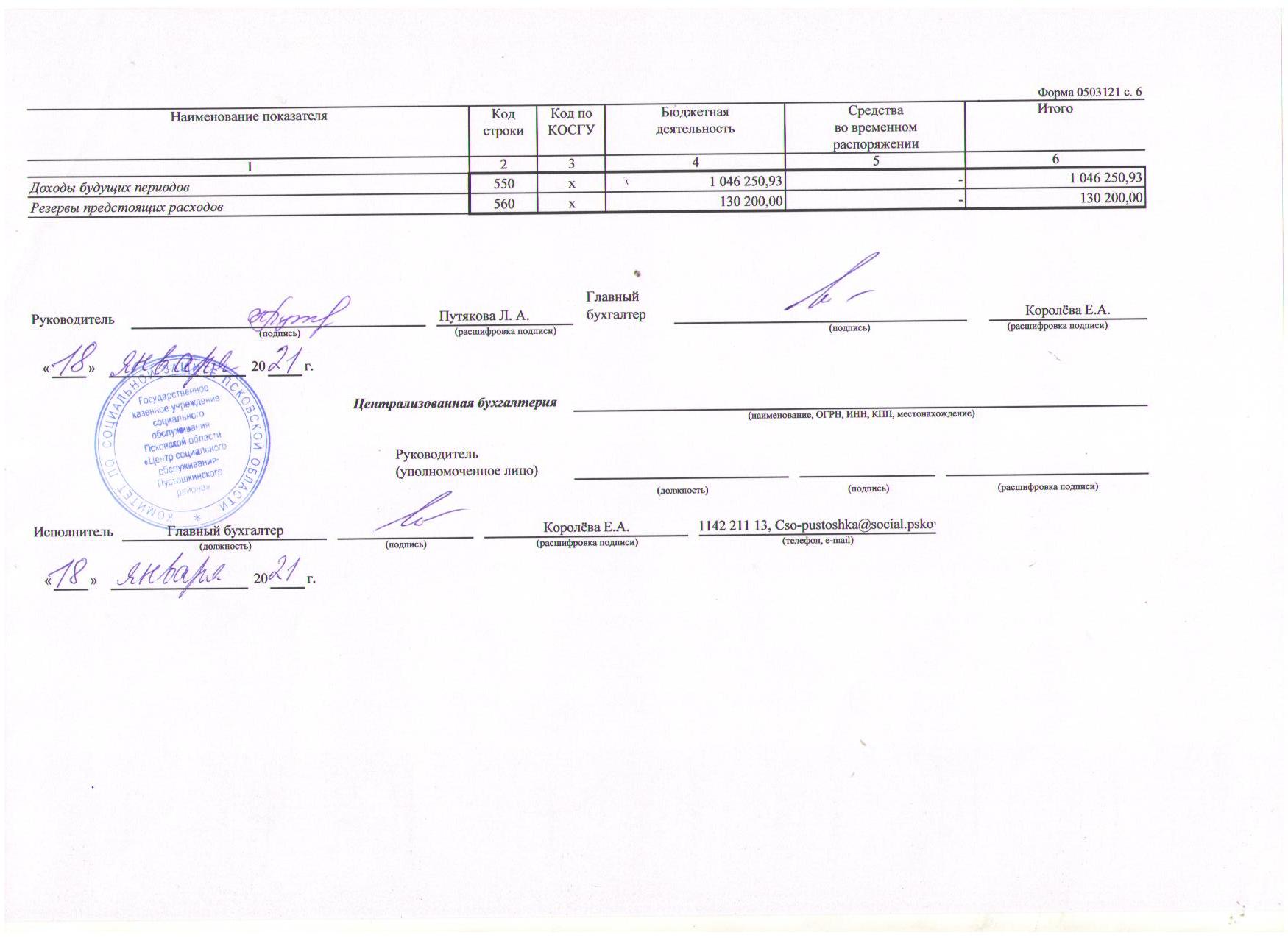 ОТЧЕТ О ФИНАНСОВЫХ РЕЗУЛЬТАТАХ ДЕЯТЕЛЬНОСТИОТЧЕТ О ФИНАНСОВЫХ РЕЗУЛЬТАТАХ ДЕЯТЕЛЬНОСТИОТЧЕТ О ФИНАНСОВЫХ РЕЗУЛЬТАТАХ ДЕЯТЕЛЬНОСТИОТЧЕТ О ФИНАНСОВЫХ РЕЗУЛЬТАТАХ ДЕЯТЕЛЬНОСТИОТЧЕТ О ФИНАНСОВЫХ РЕЗУЛЬТАТАХ ДЕЯТЕЛЬНОСТИОТЧЕТ О ФИНАНСОВЫХ РЕЗУЛЬТАТАХ ДЕЯТЕЛЬНОСТИОТЧЕТ О ФИНАНСОВЫХ РЕЗУЛЬТАТАХ ДЕЯТЕЛЬНОСТИОТЧЕТ О ФИНАНСОВЫХ РЕЗУЛЬТАТАХ ДЕЯТЕЛЬНОСТИОТЧЕТ О ФИНАНСОВЫХ РЕЗУЛЬТАТАХ ДЕЯТЕЛЬНОСТИОТЧЕТ О ФИНАНСОВЫХ РЕЗУЛЬТАТАХ ДЕЯТЕЛЬНОСТИОТЧЕТ О ФИНАНСОВЫХ РЕЗУЛЬТАТАХ ДЕЯТЕЛЬНОСТИОТЧЕТ О ФИНАНСОВЫХ РЕЗУЛЬТАТАХ ДЕЯТЕЛЬНОСТИОТЧЕТ О ФИНАНСОВЫХ РЕЗУЛЬТАТАХ ДЕЯТЕЛЬНОСТИОТЧЕТ О ФИНАНСОВЫХ РЕЗУЛЬТАТАХ ДЕЯТЕЛЬНОСТИОТЧЕТ О ФИНАНСОВЫХ РЕЗУЛЬТАТАХ ДЕЯТЕЛЬНОСТИОТЧЕТ О ФИНАНСОВЫХ РЕЗУЛЬТАТАХ ДЕЯТЕЛЬНОСТИОТЧЕТ О ФИНАНСОВЫХ РЕЗУЛЬТАТАХ ДЕЯТЕЛЬНОСТИОТЧЕТ О ФИНАНСОВЫХ РЕЗУЛЬТАТАХ ДЕЯТЕЛЬНОСТИОТЧЕТ О ФИНАНСОВЫХ РЕЗУЛЬТАТАХ ДЕЯТЕЛЬНОСТИОТЧЕТ О ФИНАНСОВЫХ РЕЗУЛЬТАТАХ ДЕЯТЕЛЬНОСТИОТЧЕТ О ФИНАНСОВЫХ РЕЗУЛЬТАТАХ ДЕЯТЕЛЬНОСТИОТЧЕТ О ФИНАНСОВЫХ РЕЗУЛЬТАТАХ ДЕЯТЕЛЬНОСТИОТЧЕТ О ФИНАНСОВЫХ РЕЗУЛЬТАТАХ ДЕЯТЕЛЬНОСТИОТЧЕТ О ФИНАНСОВЫХ РЕЗУЛЬТАТАХ ДЕЯТЕЛЬНОСТИОТЧЕТ О ФИНАНСОВЫХ РЕЗУЛЬТАТАХ ДЕЯТЕЛЬНОСТИОТЧЕТ О ФИНАНСОВЫХ РЕЗУЛЬТАТАХ ДЕЯТЕЛЬНОСТИОТЧЕТ О ФИНАНСОВЫХ РЕЗУЛЬТАТАХ ДЕЯТЕЛЬНОСТИОТЧЕТ О ФИНАНСОВЫХ РЕЗУЛЬТАТАХ ДЕЯТЕЛЬНОСТИОТЧЕТ О ФИНАНСОВЫХ РЕЗУЛЬТАТАХ ДЕЯТЕЛЬНОСТИОТЧЕТ О ФИНАНСОВЫХ РЕЗУЛЬТАТАХ ДЕЯТЕЛЬНОСТИОТЧЕТ О ФИНАНСОВЫХ РЕЗУЛЬТАТАХ ДЕЯТЕЛЬНОСТИОТЧЕТ О ФИНАНСОВЫХ РЕЗУЛЬТАТАХ ДЕЯТЕЛЬНОСТИОТЧЕТ О ФИНАНСОВЫХ РЕЗУЛЬТАТАХ ДЕЯТЕЛЬНОСТИОТЧЕТ О ФИНАНСОВЫХ РЕЗУЛЬТАТАХ ДЕЯТЕЛЬНОСТИОТЧЕТ О ФИНАНСОВЫХ РЕЗУЛЬТАТАХ ДЕЯТЕЛЬНОСТИОТЧЕТ О ФИНАНСОВЫХ РЕЗУЛЬТАТАХ ДЕЯТЕЛЬНОСТИОТЧЕТ О ФИНАНСОВЫХ РЕЗУЛЬТАТАХ ДЕЯТЕЛЬНОСТИОТЧЕТ О ФИНАНСОВЫХ РЕЗУЛЬТАТАХ ДЕЯТЕЛЬНОСТИОТЧЕТ О ФИНАНСОВЫХ РЕЗУЛЬТАТАХ ДЕЯТЕЛЬНОСТИОТЧЕТ О ФИНАНСОВЫХ РЕЗУЛЬТАТАХ ДЕЯТЕЛЬНОСТИОТЧЕТ О ФИНАНСОВЫХ РЕЗУЛЬТАТАХ ДЕЯТЕЛЬНОСТИОТЧЕТ О ФИНАНСОВЫХ РЕЗУЛЬТАТАХ ДЕЯТЕЛЬНОСТИОТЧЕТ О ФИНАНСОВЫХ РЕЗУЛЬТАТАХ ДЕЯТЕЛЬНОСТИОТЧЕТ О ФИНАНСОВЫХ РЕЗУЛЬТАТАХ ДЕЯТЕЛЬНОСТИОТЧЕТ О ФИНАНСОВЫХ РЕЗУЛЬТАТАХ ДЕЯТЕЛЬНОСТИОТЧЕТ О ФИНАНСОВЫХ РЕЗУЛЬТАТАХ ДЕЯТЕЛЬНОСТИОТЧЕТ О ФИНАНСОВЫХ РЕЗУЛЬТАТАХ ДЕЯТЕЛЬНОСТИОТЧЕТ О ФИНАНСОВЫХ РЕЗУЛЬТАТАХ ДЕЯТЕЛЬНОСТИОТЧЕТ О ФИНАНСОВЫХ РЕЗУЛЬТАТАХ ДЕЯТЕЛЬНОСТИОТЧЕТ О ФИНАНСОВЫХ РЕЗУЛЬТАТАХ ДЕЯТЕЛЬНОСТИОТЧЕТ О ФИНАНСОВЫХ РЕЗУЛЬТАТАХ ДЕЯТЕЛЬНОСТИОТЧЕТ О ФИНАНСОВЫХ РЕЗУЛЬТАТАХ ДЕЯТЕЛЬНОСТИОТЧЕТ О ФИНАНСОВЫХ РЕЗУЛЬТАТАХ ДЕЯТЕЛЬНОСТИОТЧЕТ О ФИНАНСОВЫХ РЕЗУЛЬТАТАХ ДЕЯТЕЛЬНОСТИОТЧЕТ О ФИНАНСОВЫХ РЕЗУЛЬТАТАХ ДЕЯТЕЛЬНОСТИОТЧЕТ О ФИНАНСОВЫХ РЕЗУЛЬТАТАХ ДЕЯТЕЛЬНОСТИОТЧЕТ О ФИНАНСОВЫХ РЕЗУЛЬТАТАХ ДЕЯТЕЛЬНОСТИОТЧЕТ О ФИНАНСОВЫХ РЕЗУЛЬТАТАХ ДЕЯТЕЛЬНОСТИОТЧЕТ О ФИНАНСОВЫХ РЕЗУЛЬТАТАХ ДЕЯТЕЛЬНОСТИОТЧЕТ О ФИНАНСОВЫХ РЕЗУЛЬТАТАХ ДЕЯТЕЛЬНОСТИОТЧЕТ О ФИНАНСОВЫХ РЕЗУЛЬТАТАХ ДЕЯТЕЛЬНОСТИОТЧЕТ О ФИНАНСОВЫХ РЕЗУЛЬТАТАХ ДЕЯТЕЛЬНОСТИ                                                     КОДЫ                                                  Форма по ОКУД   0503121 на 1 января 2021 г.на 1 января 2021 г.на 1 января 2021 г.на 1 января 2021 г.на 1 января 2021 г.на 1 января 2021 г.на 1 января 2021 г.на 1 января 2021 г.на 1 января 2021 г.на 1 января 2021 г.на 1 января 2021 г.на 1 января 2021 г.на 1 января 2021 г.на 1 января 2021 г.на 1 января 2021 г.на 1 января 2021 г.на 1 января 2021 г.на 1 января 2021 г.на 1 января 2021 г.на 1 января 2021 г.на 1 января 2021 г.на 1 января 2021 г.                                                 Дата   01.01.2021 Главный распорядитель, распорядитель, получатель бюджетных средств,Главный распорядитель, распорядитель, получатель бюджетных средств,Главный распорядитель, распорядитель, получатель бюджетных средств,Главный распорядитель, распорядитель, получатель бюджетных средств,Главный распорядитель, распорядитель, получатель бюджетных средств,Главный распорядитель, распорядитель, получатель бюджетных средств,Главный распорядитель, распорядитель, получатель бюджетных средств,Главный распорядитель, распорядитель, получатель бюджетных средств,Главный распорядитель, распорядитель, получатель бюджетных средств,Главный распорядитель, распорядитель, получатель бюджетных средств,Главный распорядитель, распорядитель, получатель бюджетных средств,Главный распорядитель, распорядитель, получатель бюджетных средств,Главный распорядитель, распорядитель, получатель бюджетных средств,Главный распорядитель, распорядитель, получатель бюджетных средств,Главный распорядитель, распорядитель, получатель бюджетных средств,Главный распорядитель, распорядитель, получатель бюджетных средств,Главный распорядитель, распорядитель, получатель бюджетных средств,Главный распорядитель, распорядитель, получатель бюджетных средств,Главный распорядитель, распорядитель, получатель бюджетных средств,Главный распорядитель, распорядитель, получатель бюджетных средств,Главный распорядитель, распорядитель, получатель бюджетных средств,Главный распорядитель, распорядитель, получатель бюджетных средств,Главный распорядитель, распорядитель, получатель бюджетных средств,Главный распорядитель, распорядитель, получатель бюджетных средств,Главный распорядитель, распорядитель, получатель бюджетных средств,Главный распорядитель, распорядитель, получатель бюджетных средств,Главный распорядитель, распорядитель, получатель бюджетных средств,Главный распорядитель, распорядитель, получатель бюджетных средств,Главный распорядитель, распорядитель, получатель бюджетных средств,Главный распорядитель, распорядитель, получатель бюджетных средств,Главный распорядитель, распорядитель, получатель бюджетных средств,Главный распорядитель, распорядитель, получатель бюджетных средств,Главный распорядитель, распорядитель, получатель бюджетных средств,Главный распорядитель, распорядитель, получатель бюджетных средств,Главный распорядитель, распорядитель, получатель бюджетных средств,Главный распорядитель, распорядитель, получатель бюджетных средств,Главный распорядитель, распорядитель, получатель бюджетных средств,Главный распорядитель, распорядитель, получатель бюджетных средств,Главный распорядитель, распорядитель, получатель бюджетных средств,Главный распорядитель, распорядитель, получатель бюджетных средств,Главный распорядитель, распорядитель, получатель бюджетных средств,Главный распорядитель, распорядитель, получатель бюджетных средств,главный администратор, администратор доходов бюджета, главный администратор, администратор доходов бюджета, главный администратор, администратор доходов бюджета, главный администратор, администратор доходов бюджета, главный администратор, администратор доходов бюджета, главный администратор, администратор доходов бюджета, главный администратор, администратор доходов бюджета, главный администратор, администратор доходов бюджета, главный администратор, администратор доходов бюджета, главный администратор, администратор доходов бюджета, главный администратор, администратор доходов бюджета, главный администратор, администратор доходов бюджета, главный администратор, администратор доходов бюджета, главный администратор, администратор доходов бюджета, главный администратор, администратор доходов бюджета, главный администратор, администратор доходов бюджета, главный администратор, администратор доходов бюджета, главный администратор, администратор доходов бюджета, главный администратор, администратор доходов бюджета, главный администратор, администратор доходов бюджета, главный администратор, администратор доходов бюджета, главный администратор, администратор доходов бюджета, главный администратор, администратор доходов бюджета, главный администратор, администратор доходов бюджета, главный администратор, администратор доходов бюджета, главный администратор, администратор доходов бюджета, главный администратор, администратор доходов бюджета, главный администратор, администратор доходов бюджета, главный администратор, администратор доходов бюджета, главный администратор, администратор доходов бюджета, главный администратор, администратор доходов бюджета, главный администратор, администратор доходов бюджета, главный администратор, администратор доходов бюджета, главный администратор, администратор доходов бюджета,                                                  по ОКПО   26028042 главный администратор, администратор источников главный администратор, администратор источников главный администратор, администратор источников главный администратор, администратор источников главный администратор, администратор источников главный администратор, администратор источников главный администратор, администратор источников главный администратор, администратор источников главный администратор, администратор источников главный администратор, администратор источников главный администратор, администратор источников главный администратор, администратор источников главный администратор, администратор источников главный администратор, администратор источников главный администратор, администратор источников главный администратор, администратор источников главный администратор, администратор источников главный администратор, администратор источников главный администратор, администратор источников главный администратор, администратор источников главный администратор, администратор источников главный администратор, администратор источников главный администратор, администратор источников главный администратор, администратор источников главный администратор, администратор источников главный администратор, администратор источников главный администратор, администратор источников главный администратор, администратор источников главный администратор, администратор источников главный администратор, администратор источников главный администратор, администратор источников                                                  ИНН   6019007995 финансирования дефицита бюджетафинансирования дефицита бюджетафинансирования дефицита бюджетафинансирования дефицита бюджетафинансирования дефицита бюджетафинансирования дефицита бюджетафинансирования дефицита бюджетафинансирования дефицита бюджетафинансирования дефицита бюджетафинансирования дефицита бюджетафинансирования дефицита бюджетафинансирования дефицита бюджетафинансирования дефицита бюджетафинансирования дефицита бюджетафинансирования дефицита бюджетафинансирования дефицита бюджетафинансирования дефицита бюджетафинансирования дефицита бюджетафинансирования дефицита бюджетафинансирования дефицита бюджетаГОСУДАРСТВЕННОЕ КАЗЕННОЕ УЧРЕЖДЕНИЕ СОЦИАЛЬНОГО ОБСЛУЖИВАНИЯ ПСКОВСКОЙ ОБЛАСТИ "ЦЕНТР СОЦИАЛЬНОГО ОБСЛУЖИВАНИЯ ПУСТОШКИНСКОГО РАЙОНА"ГОСУДАРСТВЕННОЕ КАЗЕННОЕ УЧРЕЖДЕНИЕ СОЦИАЛЬНОГО ОБСЛУЖИВАНИЯ ПСКОВСКОЙ ОБЛАСТИ "ЦЕНТР СОЦИАЛЬНОГО ОБСЛУЖИВАНИЯ ПУСТОШКИНСКОГО РАЙОНА"ГОСУДАРСТВЕННОЕ КАЗЕННОЕ УЧРЕЖДЕНИЕ СОЦИАЛЬНОГО ОБСЛУЖИВАНИЯ ПСКОВСКОЙ ОБЛАСТИ "ЦЕНТР СОЦИАЛЬНОГО ОБСЛУЖИВАНИЯ ПУСТОШКИНСКОГО РАЙОНА"ГОСУДАРСТВЕННОЕ КАЗЕННОЕ УЧРЕЖДЕНИЕ СОЦИАЛЬНОГО ОБСЛУЖИВАНИЯ ПСКОВСКОЙ ОБЛАСТИ "ЦЕНТР СОЦИАЛЬНОГО ОБСЛУЖИВАНИЯ ПУСТОШКИНСКОГО РАЙОНА"ГОСУДАРСТВЕННОЕ КАЗЕННОЕ УЧРЕЖДЕНИЕ СОЦИАЛЬНОГО ОБСЛУЖИВАНИЯ ПСКОВСКОЙ ОБЛАСТИ "ЦЕНТР СОЦИАЛЬНОГО ОБСЛУЖИВАНИЯ ПУСТОШКИНСКОГО РАЙОНА"ГОСУДАРСТВЕННОЕ КАЗЕННОЕ УЧРЕЖДЕНИЕ СОЦИАЛЬНОГО ОБСЛУЖИВАНИЯ ПСКОВСКОЙ ОБЛАСТИ "ЦЕНТР СОЦИАЛЬНОГО ОБСЛУЖИВАНИЯ ПУСТОШКИНСКОГО РАЙОНА"ГОСУДАРСТВЕННОЕ КАЗЕННОЕ УЧРЕЖДЕНИЕ СОЦИАЛЬНОГО ОБСЛУЖИВАНИЯ ПСКОВСКОЙ ОБЛАСТИ "ЦЕНТР СОЦИАЛЬНОГО ОБСЛУЖИВАНИЯ ПУСТОШКИНСКОГО РАЙОНА"ГОСУДАРСТВЕННОЕ КАЗЕННОЕ УЧРЕЖДЕНИЕ СОЦИАЛЬНОГО ОБСЛУЖИВАНИЯ ПСКОВСКОЙ ОБЛАСТИ "ЦЕНТР СОЦИАЛЬНОГО ОБСЛУЖИВАНИЯ ПУСТОШКИНСКОГО РАЙОНА"ГОСУДАРСТВЕННОЕ КАЗЕННОЕ УЧРЕЖДЕНИЕ СОЦИАЛЬНОГО ОБСЛУЖИВАНИЯ ПСКОВСКОЙ ОБЛАСТИ "ЦЕНТР СОЦИАЛЬНОГО ОБСЛУЖИВАНИЯ ПУСТОШКИНСКОГО РАЙОНА"ГОСУДАРСТВЕННОЕ КАЗЕННОЕ УЧРЕЖДЕНИЕ СОЦИАЛЬНОГО ОБСЛУЖИВАНИЯ ПСКОВСКОЙ ОБЛАСТИ "ЦЕНТР СОЦИАЛЬНОГО ОБСЛУЖИВАНИЯ ПУСТОШКИНСКОГО РАЙОНА"ГОСУДАРСТВЕННОЕ КАЗЕННОЕ УЧРЕЖДЕНИЕ СОЦИАЛЬНОГО ОБСЛУЖИВАНИЯ ПСКОВСКОЙ ОБЛАСТИ "ЦЕНТР СОЦИАЛЬНОГО ОБСЛУЖИВАНИЯ ПУСТОШКИНСКОГО РАЙОНА"ГОСУДАРСТВЕННОЕ КАЗЕННОЕ УЧРЕЖДЕНИЕ СОЦИАЛЬНОГО ОБСЛУЖИВАНИЯ ПСКОВСКОЙ ОБЛАСТИ "ЦЕНТР СОЦИАЛЬНОГО ОБСЛУЖИВАНИЯ ПУСТОШКИНСКОГО РАЙОНА"ГОСУДАРСТВЕННОЕ КАЗЕННОЕ УЧРЕЖДЕНИЕ СОЦИАЛЬНОГО ОБСЛУЖИВАНИЯ ПСКОВСКОЙ ОБЛАСТИ "ЦЕНТР СОЦИАЛЬНОГО ОБСЛУЖИВАНИЯ ПУСТОШКИНСКОГО РАЙОНА"ГОСУДАРСТВЕННОЕ КАЗЕННОЕ УЧРЕЖДЕНИЕ СОЦИАЛЬНОГО ОБСЛУЖИВАНИЯ ПСКОВСКОЙ ОБЛАСТИ "ЦЕНТР СОЦИАЛЬНОГО ОБСЛУЖИВАНИЯ ПУСТОШКИНСКОГО РАЙОНА"ГОСУДАРСТВЕННОЕ КАЗЕННОЕ УЧРЕЖДЕНИЕ СОЦИАЛЬНОГО ОБСЛУЖИВАНИЯ ПСКОВСКОЙ ОБЛАСТИ "ЦЕНТР СОЦИАЛЬНОГО ОБСЛУЖИВАНИЯ ПУСТОШКИНСКОГО РАЙОНА"ГОСУДАРСТВЕННОЕ КАЗЕННОЕ УЧРЕЖДЕНИЕ СОЦИАЛЬНОГО ОБСЛУЖИВАНИЯ ПСКОВСКОЙ ОБЛАСТИ "ЦЕНТР СОЦИАЛЬНОГО ОБСЛУЖИВАНИЯ ПУСТОШКИНСКОГО РАЙОНА"ГОСУДАРСТВЕННОЕ КАЗЕННОЕ УЧРЕЖДЕНИЕ СОЦИАЛЬНОГО ОБСЛУЖИВАНИЯ ПСКОВСКОЙ ОБЛАСТИ "ЦЕНТР СОЦИАЛЬНОГО ОБСЛУЖИВАНИЯ ПУСТОШКИНСКОГО РАЙОНА"ГОСУДАРСТВЕННОЕ КАЗЕННОЕ УЧРЕЖДЕНИЕ СОЦИАЛЬНОГО ОБСЛУЖИВАНИЯ ПСКОВСКОЙ ОБЛАСТИ "ЦЕНТР СОЦИАЛЬНОГО ОБСЛУЖИВАНИЯ ПУСТОШКИНСКОГО РАЙОНА"ГОСУДАРСТВЕННОЕ КАЗЕННОЕ УЧРЕЖДЕНИЕ СОЦИАЛЬНОГО ОБСЛУЖИВАНИЯ ПСКОВСКОЙ ОБЛАСТИ "ЦЕНТР СОЦИАЛЬНОГО ОБСЛУЖИВАНИЯ ПУСТОШКИНСКОГО РАЙОНА"ГОСУДАРСТВЕННОЕ КАЗЕННОЕ УЧРЕЖДЕНИЕ СОЦИАЛЬНОГО ОБСЛУЖИВАНИЯ ПСКОВСКОЙ ОБЛАСТИ "ЦЕНТР СОЦИАЛЬНОГО ОБСЛУЖИВАНИЯ ПУСТОШКИНСКОГО РАЙОНА"ГОСУДАРСТВЕННОЕ КАЗЕННОЕ УЧРЕЖДЕНИЕ СОЦИАЛЬНОГО ОБСЛУЖИВАНИЯ ПСКОВСКОЙ ОБЛАСТИ "ЦЕНТР СОЦИАЛЬНОГО ОБСЛУЖИВАНИЯ ПУСТОШКИНСКОГО РАЙОНА"ГОСУДАРСТВЕННОЕ КАЗЕННОЕ УЧРЕЖДЕНИЕ СОЦИАЛЬНОГО ОБСЛУЖИВАНИЯ ПСКОВСКОЙ ОБЛАСТИ "ЦЕНТР СОЦИАЛЬНОГО ОБСЛУЖИВАНИЯ ПУСТОШКИНСКОГО РАЙОНА"ГОСУДАРСТВЕННОЕ КАЗЕННОЕ УЧРЕЖДЕНИЕ СОЦИАЛЬНОГО ОБСЛУЖИВАНИЯ ПСКОВСКОЙ ОБЛАСТИ "ЦЕНТР СОЦИАЛЬНОГО ОБСЛУЖИВАНИЯ ПУСТОШКИНСКОГО РАЙОНА"ГОСУДАРСТВЕННОЕ КАЗЕННОЕ УЧРЕЖДЕНИЕ СОЦИАЛЬНОГО ОБСЛУЖИВАНИЯ ПСКОВСКОЙ ОБЛАСТИ "ЦЕНТР СОЦИАЛЬНОГО ОБСЛУЖИВАНИЯ ПУСТОШКИНСКОГО РАЙОНА"ГОСУДАРСТВЕННОЕ КАЗЕННОЕ УЧРЕЖДЕНИЕ СОЦИАЛЬНОГО ОБСЛУЖИВАНИЯ ПСКОВСКОЙ ОБЛАСТИ "ЦЕНТР СОЦИАЛЬНОГО ОБСЛУЖИВАНИЯ ПУСТОШКИНСКОГО РАЙОНА"ГОСУДАРСТВЕННОЕ КАЗЕННОЕ УЧРЕЖДЕНИЕ СОЦИАЛЬНОГО ОБСЛУЖИВАНИЯ ПСКОВСКОЙ ОБЛАСТИ "ЦЕНТР СОЦИАЛЬНОГО ОБСЛУЖИВАНИЯ ПУСТОШКИНСКОГО РАЙОНА"ГОСУДАРСТВЕННОЕ КАЗЕННОЕ УЧРЕЖДЕНИЕ СОЦИАЛЬНОГО ОБСЛУЖИВАНИЯ ПСКОВСКОЙ ОБЛАСТИ "ЦЕНТР СОЦИАЛЬНОГО ОБСЛУЖИВАНИЯ ПУСТОШКИНСКОГО РАЙОНА"ГОСУДАРСТВЕННОЕ КАЗЕННОЕ УЧРЕЖДЕНИЕ СОЦИАЛЬНОГО ОБСЛУЖИВАНИЯ ПСКОВСКОЙ ОБЛАСТИ "ЦЕНТР СОЦИАЛЬНОГО ОБСЛУЖИВАНИЯ ПУСТОШКИНСКОГО РАЙОНА"ГОСУДАРСТВЕННОЕ КАЗЕННОЕ УЧРЕЖДЕНИЕ СОЦИАЛЬНОГО ОБСЛУЖИВАНИЯ ПСКОВСКОЙ ОБЛАСТИ "ЦЕНТР СОЦИАЛЬНОГО ОБСЛУЖИВАНИЯ ПУСТОШКИНСКОГО РАЙОНА"ГОСУДАРСТВЕННОЕ КАЗЕННОЕ УЧРЕЖДЕНИЕ СОЦИАЛЬНОГО ОБСЛУЖИВАНИЯ ПСКОВСКОЙ ОБЛАСТИ "ЦЕНТР СОЦИАЛЬНОГО ОБСЛУЖИВАНИЯ ПУСТОШКИНСКОГО РАЙОНА"ГОСУДАРСТВЕННОЕ КАЗЕННОЕ УЧРЕЖДЕНИЕ СОЦИАЛЬНОГО ОБСЛУЖИВАНИЯ ПСКОВСКОЙ ОБЛАСТИ "ЦЕНТР СОЦИАЛЬНОГО ОБСЛУЖИВАНИЯ ПУСТОШКИНСКОГО РАЙОНА"ГОСУДАРСТВЕННОЕ КАЗЕННОЕ УЧРЕЖДЕНИЕ СОЦИАЛЬНОГО ОБСЛУЖИВАНИЯ ПСКОВСКОЙ ОБЛАСТИ "ЦЕНТР СОЦИАЛЬНОГО ОБСЛУЖИВАНИЯ ПУСТОШКИНСКОГО РАЙОНА"ГОСУДАРСТВЕННОЕ КАЗЕННОЕ УЧРЕЖДЕНИЕ СОЦИАЛЬНОГО ОБСЛУЖИВАНИЯ ПСКОВСКОЙ ОБЛАСТИ "ЦЕНТР СОЦИАЛЬНОГО ОБСЛУЖИВАНИЯ ПУСТОШКИНСКОГО РАЙОНА"ГОСУДАРСТВЕННОЕ КАЗЕННОЕ УЧРЕЖДЕНИЕ СОЦИАЛЬНОГО ОБСЛУЖИВАНИЯ ПСКОВСКОЙ ОБЛАСТИ "ЦЕНТР СОЦИАЛЬНОГО ОБСЛУЖИВАНИЯ ПУСТОШКИНСКОГО РАЙОНА"ГОСУДАРСТВЕННОЕ КАЗЕННОЕ УЧРЕЖДЕНИЕ СОЦИАЛЬНОГО ОБСЛУЖИВАНИЯ ПСКОВСКОЙ ОБЛАСТИ "ЦЕНТР СОЦИАЛЬНОГО ОБСЛУЖИВАНИЯ ПУСТОШКИНСКОГО РАЙОНА"ГОСУДАРСТВЕННОЕ КАЗЕННОЕ УЧРЕЖДЕНИЕ СОЦИАЛЬНОГО ОБСЛУЖИВАНИЯ ПСКОВСКОЙ ОБЛАСТИ "ЦЕНТР СОЦИАЛЬНОГО ОБСЛУЖИВАНИЯ ПУСТОШКИНСКОГО РАЙОНА"ГОСУДАРСТВЕННОЕ КАЗЕННОЕ УЧРЕЖДЕНИЕ СОЦИАЛЬНОГО ОБСЛУЖИВАНИЯ ПСКОВСКОЙ ОБЛАСТИ "ЦЕНТР СОЦИАЛЬНОГО ОБСЛУЖИВАНИЯ ПУСТОШКИНСКОГО РАЙОНА"ГОСУДАРСТВЕННОЕ КАЗЕННОЕ УЧРЕЖДЕНИЕ СОЦИАЛЬНОГО ОБСЛУЖИВАНИЯ ПСКОВСКОЙ ОБЛАСТИ "ЦЕНТР СОЦИАЛЬНОГО ОБСЛУЖИВАНИЯ ПУСТОШКИНСКОГО РАЙОНА"ГОСУДАРСТВЕННОЕ КАЗЕННОЕ УЧРЕЖДЕНИЕ СОЦИАЛЬНОГО ОБСЛУЖИВАНИЯ ПСКОВСКОЙ ОБЛАСТИ "ЦЕНТР СОЦИАЛЬНОГО ОБСЛУЖИВАНИЯ ПУСТОШКИНСКОГО РАЙОНА"ГОСУДАРСТВЕННОЕ КАЗЕННОЕ УЧРЕЖДЕНИЕ СОЦИАЛЬНОГО ОБСЛУЖИВАНИЯ ПСКОВСКОЙ ОБЛАСТИ "ЦЕНТР СОЦИАЛЬНОГО ОБСЛУЖИВАНИЯ ПУСТОШКИНСКОГО РАЙОНА"ГОСУДАРСТВЕННОЕ КАЗЕННОЕ УЧРЕЖДЕНИЕ СОЦИАЛЬНОГО ОБСЛУЖИВАНИЯ ПСКОВСКОЙ ОБЛАСТИ "ЦЕНТР СОЦИАЛЬНОГО ОБСЛУЖИВАНИЯ ПУСТОШКИНСКОГО РАЙОНА"ГОСУДАРСТВЕННОЕ КАЗЕННОЕ УЧРЕЖДЕНИЕ СОЦИАЛЬНОГО ОБСЛУЖИВАНИЯ ПСКОВСКОЙ ОБЛАСТИ "ЦЕНТР СОЦИАЛЬНОГО ОБСЛУЖИВАНИЯ ПУСТОШКИНСКОГО РАЙОНА"                   Глава по БК   805 Наименование бюджета (публично-правового образования)  Наименование бюджета (публично-правового образования)  Наименование бюджета (публично-правового образования)  Наименование бюджета (публично-правового образования)  Наименование бюджета (публично-правового образования)  Наименование бюджета (публично-правового образования)  Наименование бюджета (публично-правового образования)  Наименование бюджета (публично-правового образования)  Наименование бюджета (публично-правового образования)  Наименование бюджета (публично-правового образования)  Наименование бюджета (публично-правового образования)  Наименование бюджета (публично-правового образования)  Наименование бюджета (публично-правового образования)  Наименование бюджета (публично-правового образования)  Наименование бюджета (публично-правового образования)  Наименование бюджета (публично-правового образования)  Наименование бюджета (публично-правового образования)  Наименование бюджета (публично-правового образования)  Наименование бюджета (публично-правового образования)  Наименование бюджета (публично-правового образования)  Наименование бюджета (публично-правового образования)  Наименование бюджета (публично-правового образования)  Наименование бюджета (публично-правового образования)  Наименование бюджета (публично-правового образования)  Наименование бюджета (публично-правового образования)  Наименование бюджета (публично-правового образования)  Наименование бюджета (публично-правового образования)  Наименование бюджета (публично-правового образования)  Наименование бюджета (публично-правового образования)  Наименование бюджета (публично-правового образования)  Наименование бюджета (публично-правового образования)  Наименование бюджета (публично-правового образования)  Наименование бюджета (публично-правового образования)  Бюджет субъекта РФБюджет субъекта РФБюджет субъекта РФБюджет субъекта РФБюджет субъекта РФБюджет субъекта РФБюджет субъекта РФБюджет субъекта РФБюджет субъекта РФБюджет субъекта РФБюджет субъекта РФБюджет субъекта РФБюджет субъекта РФБюджет субъекта РФБюджет субъекта РФБюджет субъекта РФБюджет субъекта РФБюджет субъекта РФБюджет субъекта РФБюджет субъекта РФБюджет субъекта РФБюджет субъекта РФБюджет субъекта РФБюджет субъекта РФБюджет субъекта РФБюджет субъекта РФБюджет субъекта РФБюджет субъекта РФБюджет субъекта РФ                    по ОКТМО   58650101001 Периодичность: годоваяПериодичность: годоваяПериодичность: годоваяПериодичность: годоваяПериодичность: годоваяПериодичность: годоваяПериодичность: годоваяПериодичность: годоваяПериодичность: годоваяПериодичность: годоваяПериодичность: годоваяПериодичность: годоваяПериодичность: годоваяПериодичность: годоваяПериодичность: годоваяЕдиница измерения: руб.Единица измерения: руб.Единица измерения: руб.Единица измерения: руб.Единица измерения: руб.Единица измерения: руб.Единица измерения: руб.Единица измерения: руб.Единица измерения: руб.Единица измерения: руб.Единица измерения: руб.Единица измерения: руб.Единица измерения: руб.Единица измерения: руб.Единица измерения: руб.                                                 по ОКЕИ   383 Наименование показателяНаименование показателяНаименование показателяНаименование показателяНаименование показателяНаименование показателяНаименование показателяНаименование показателяНаименование показателяНаименование показателяНаименование показателяНаименование показателяНаименование показателяНаименование показателяНаименование показателяНаименование показателяНаименование показателяНаименование показателяНаименование показателяНаименование показателяНаименование показателяНаименование показателяНаименование показателяНаименование показателяНаименование показателяНаименование показателяНаименование показателяНаименование показателяНаименование показателяНаименование показателяНаименование показателяНаименование показателяНаименование показателяНаименование показателяНаименование показателяНаименование показателяНаименование показателяНаименование показателяНаименование показателяКодКодКодКодКодКодКод поКод поКод поКод поКод поКод поБюджетнаяБюджетнаяБюджетнаяБюджетнаяБюджетнаяБюджетнаяБюджетнаяБюджетнаяБюджетнаяБюджетнаяБюджетнаяСредства во временномИтого строкистрокистрокистрокистрокистрокиКОСГУКОСГУКОСГУКОСГУКОСГУКОСГУдеятельностьдеятельностьдеятельностьдеятельностьдеятельностьдеятельностьдеятельностьдеятельностьдеятельностьдеятельностьдеятельностьраспоряжении  1111111111111111111111111111111111111112222223333334444444444456 Доходы (стр. 020 + стр. 030 + стр. 040 + стр. 050 + стр. 060 + стр. 070 + стр. 090 + стр. 100 + стр. 110)Доходы (стр. 020 + стр. 030 + стр. 040 + стр. 050 + стр. 060 + стр. 070 + стр. 090 + стр. 100 + стр. 110)Доходы (стр. 020 + стр. 030 + стр. 040 + стр. 050 + стр. 060 + стр. 070 + стр. 090 + стр. 100 + стр. 110)Доходы (стр. 020 + стр. 030 + стр. 040 + стр. 050 + стр. 060 + стр. 070 + стр. 090 + стр. 100 + стр. 110)Доходы (стр. 020 + стр. 030 + стр. 040 + стр. 050 + стр. 060 + стр. 070 + стр. 090 + стр. 100 + стр. 110)Доходы (стр. 020 + стр. 030 + стр. 040 + стр. 050 + стр. 060 + стр. 070 + стр. 090 + стр. 100 + стр. 110)Доходы (стр. 020 + стр. 030 + стр. 040 + стр. 050 + стр. 060 + стр. 070 + стр. 090 + стр. 100 + стр. 110)Доходы (стр. 020 + стр. 030 + стр. 040 + стр. 050 + стр. 060 + стр. 070 + стр. 090 + стр. 100 + стр. 110)Доходы (стр. 020 + стр. 030 + стр. 040 + стр. 050 + стр. 060 + стр. 070 + стр. 090 + стр. 100 + стр. 110)Доходы (стр. 020 + стр. 030 + стр. 040 + стр. 050 + стр. 060 + стр. 070 + стр. 090 + стр. 100 + стр. 110)Доходы (стр. 020 + стр. 030 + стр. 040 + стр. 050 + стр. 060 + стр. 070 + стр. 090 + стр. 100 + стр. 110)Доходы (стр. 020 + стр. 030 + стр. 040 + стр. 050 + стр. 060 + стр. 070 + стр. 090 + стр. 100 + стр. 110)Доходы (стр. 020 + стр. 030 + стр. 040 + стр. 050 + стр. 060 + стр. 070 + стр. 090 + стр. 100 + стр. 110)Доходы (стр. 020 + стр. 030 + стр. 040 + стр. 050 + стр. 060 + стр. 070 + стр. 090 + стр. 100 + стр. 110)Доходы (стр. 020 + стр. 030 + стр. 040 + стр. 050 + стр. 060 + стр. 070 + стр. 090 + стр. 100 + стр. 110)Доходы (стр. 020 + стр. 030 + стр. 040 + стр. 050 + стр. 060 + стр. 070 + стр. 090 + стр. 100 + стр. 110)Доходы (стр. 020 + стр. 030 + стр. 040 + стр. 050 + стр. 060 + стр. 070 + стр. 090 + стр. 100 + стр. 110)Доходы (стр. 020 + стр. 030 + стр. 040 + стр. 050 + стр. 060 + стр. 070 + стр. 090 + стр. 100 + стр. 110)Доходы (стр. 020 + стр. 030 + стр. 040 + стр. 050 + стр. 060 + стр. 070 + стр. 090 + стр. 100 + стр. 110)Доходы (стр. 020 + стр. 030 + стр. 040 + стр. 050 + стр. 060 + стр. 070 + стр. 090 + стр. 100 + стр. 110)Доходы (стр. 020 + стр. 030 + стр. 040 + стр. 050 + стр. 060 + стр. 070 + стр. 090 + стр. 100 + стр. 110)Доходы (стр. 020 + стр. 030 + стр. 040 + стр. 050 + стр. 060 + стр. 070 + стр. 090 + стр. 100 + стр. 110)Доходы (стр. 020 + стр. 030 + стр. 040 + стр. 050 + стр. 060 + стр. 070 + стр. 090 + стр. 100 + стр. 110)Доходы (стр. 020 + стр. 030 + стр. 040 + стр. 050 + стр. 060 + стр. 070 + стр. 090 + стр. 100 + стр. 110)Доходы (стр. 020 + стр. 030 + стр. 040 + стр. 050 + стр. 060 + стр. 070 + стр. 090 + стр. 100 + стр. 110)Доходы (стр. 020 + стр. 030 + стр. 040 + стр. 050 + стр. 060 + стр. 070 + стр. 090 + стр. 100 + стр. 110)Доходы (стр. 020 + стр. 030 + стр. 040 + стр. 050 + стр. 060 + стр. 070 + стр. 090 + стр. 100 + стр. 110)Доходы (стр. 020 + стр. 030 + стр. 040 + стр. 050 + стр. 060 + стр. 070 + стр. 090 + стр. 100 + стр. 110)Доходы (стр. 020 + стр. 030 + стр. 040 + стр. 050 + стр. 060 + стр. 070 + стр. 090 + стр. 100 + стр. 110)Доходы (стр. 020 + стр. 030 + стр. 040 + стр. 050 + стр. 060 + стр. 070 + стр. 090 + стр. 100 + стр. 110)Доходы (стр. 020 + стр. 030 + стр. 040 + стр. 050 + стр. 060 + стр. 070 + стр. 090 + стр. 100 + стр. 110)Доходы (стр. 020 + стр. 030 + стр. 040 + стр. 050 + стр. 060 + стр. 070 + стр. 090 + стр. 100 + стр. 110)Доходы (стр. 020 + стр. 030 + стр. 040 + стр. 050 + стр. 060 + стр. 070 + стр. 090 + стр. 100 + стр. 110)Доходы (стр. 020 + стр. 030 + стр. 040 + стр. 050 + стр. 060 + стр. 070 + стр. 090 + стр. 100 + стр. 110)Доходы (стр. 020 + стр. 030 + стр. 040 + стр. 050 + стр. 060 + стр. 070 + стр. 090 + стр. 100 + стр. 110)Доходы (стр. 020 + стр. 030 + стр. 040 + стр. 050 + стр. 060 + стр. 070 + стр. 090 + стр. 100 + стр. 110)Доходы (стр. 020 + стр. 030 + стр. 040 + стр. 050 + стр. 060 + стр. 070 + стр. 090 + стр. 100 + стр. 110)Доходы (стр. 020 + стр. 030 + стр. 040 + стр. 050 + стр. 060 + стр. 070 + стр. 090 + стр. 100 + стр. 110)Доходы (стр. 020 + стр. 030 + стр. 040 + стр. 050 + стр. 060 + стр. 070 + стр. 090 + стр. 100 + стр. 110)0100100100100100101001001001001001001 631 630,311 631 630,311 631 630,311 631 630,311 631 630,311 631 630,311 631 630,311 631 630,311 631 630,311 631 630,311 631 630,31-1 631 630,31 Доходы (стр. 020 + стр. 030 + стр. 040 + стр. 050 + стр. 060 + стр. 070 + стр. 090 + стр. 100 + стр. 110)Доходы (стр. 020 + стр. 030 + стр. 040 + стр. 050 + стр. 060 + стр. 070 + стр. 090 + стр. 100 + стр. 110)Доходы (стр. 020 + стр. 030 + стр. 040 + стр. 050 + стр. 060 + стр. 070 + стр. 090 + стр. 100 + стр. 110)Доходы (стр. 020 + стр. 030 + стр. 040 + стр. 050 + стр. 060 + стр. 070 + стр. 090 + стр. 100 + стр. 110)Доходы (стр. 020 + стр. 030 + стр. 040 + стр. 050 + стр. 060 + стр. 070 + стр. 090 + стр. 100 + стр. 110)Доходы (стр. 020 + стр. 030 + стр. 040 + стр. 050 + стр. 060 + стр. 070 + стр. 090 + стр. 100 + стр. 110)Доходы (стр. 020 + стр. 030 + стр. 040 + стр. 050 + стр. 060 + стр. 070 + стр. 090 + стр. 100 + стр. 110)Доходы (стр. 020 + стр. 030 + стр. 040 + стр. 050 + стр. 060 + стр. 070 + стр. 090 + стр. 100 + стр. 110)Доходы (стр. 020 + стр. 030 + стр. 040 + стр. 050 + стр. 060 + стр. 070 + стр. 090 + стр. 100 + стр. 110)Доходы (стр. 020 + стр. 030 + стр. 040 + стр. 050 + стр. 060 + стр. 070 + стр. 090 + стр. 100 + стр. 110)Доходы (стр. 020 + стр. 030 + стр. 040 + стр. 050 + стр. 060 + стр. 070 + стр. 090 + стр. 100 + стр. 110)Доходы (стр. 020 + стр. 030 + стр. 040 + стр. 050 + стр. 060 + стр. 070 + стр. 090 + стр. 100 + стр. 110)Доходы (стр. 020 + стр. 030 + стр. 040 + стр. 050 + стр. 060 + стр. 070 + стр. 090 + стр. 100 + стр. 110)Доходы (стр. 020 + стр. 030 + стр. 040 + стр. 050 + стр. 060 + стр. 070 + стр. 090 + стр. 100 + стр. 110)Доходы (стр. 020 + стр. 030 + стр. 040 + стр. 050 + стр. 060 + стр. 070 + стр. 090 + стр. 100 + стр. 110)Доходы (стр. 020 + стр. 030 + стр. 040 + стр. 050 + стр. 060 + стр. 070 + стр. 090 + стр. 100 + стр. 110)Доходы (стр. 020 + стр. 030 + стр. 040 + стр. 050 + стр. 060 + стр. 070 + стр. 090 + стр. 100 + стр. 110)Доходы (стр. 020 + стр. 030 + стр. 040 + стр. 050 + стр. 060 + стр. 070 + стр. 090 + стр. 100 + стр. 110)Доходы (стр. 020 + стр. 030 + стр. 040 + стр. 050 + стр. 060 + стр. 070 + стр. 090 + стр. 100 + стр. 110)Доходы (стр. 020 + стр. 030 + стр. 040 + стр. 050 + стр. 060 + стр. 070 + стр. 090 + стр. 100 + стр. 110)Доходы (стр. 020 + стр. 030 + стр. 040 + стр. 050 + стр. 060 + стр. 070 + стр. 090 + стр. 100 + стр. 110)Доходы (стр. 020 + стр. 030 + стр. 040 + стр. 050 + стр. 060 + стр. 070 + стр. 090 + стр. 100 + стр. 110)Доходы (стр. 020 + стр. 030 + стр. 040 + стр. 050 + стр. 060 + стр. 070 + стр. 090 + стр. 100 + стр. 110)Доходы (стр. 020 + стр. 030 + стр. 040 + стр. 050 + стр. 060 + стр. 070 + стр. 090 + стр. 100 + стр. 110)Доходы (стр. 020 + стр. 030 + стр. 040 + стр. 050 + стр. 060 + стр. 070 + стр. 090 + стр. 100 + стр. 110)Доходы (стр. 020 + стр. 030 + стр. 040 + стр. 050 + стр. 060 + стр. 070 + стр. 090 + стр. 100 + стр. 110)Доходы (стр. 020 + стр. 030 + стр. 040 + стр. 050 + стр. 060 + стр. 070 + стр. 090 + стр. 100 + стр. 110)Доходы (стр. 020 + стр. 030 + стр. 040 + стр. 050 + стр. 060 + стр. 070 + стр. 090 + стр. 100 + стр. 110)Доходы (стр. 020 + стр. 030 + стр. 040 + стр. 050 + стр. 060 + стр. 070 + стр. 090 + стр. 100 + стр. 110)Доходы (стр. 020 + стр. 030 + стр. 040 + стр. 050 + стр. 060 + стр. 070 + стр. 090 + стр. 100 + стр. 110)Доходы (стр. 020 + стр. 030 + стр. 040 + стр. 050 + стр. 060 + стр. 070 + стр. 090 + стр. 100 + стр. 110)Доходы (стр. 020 + стр. 030 + стр. 040 + стр. 050 + стр. 060 + стр. 070 + стр. 090 + стр. 100 + стр. 110)Доходы (стр. 020 + стр. 030 + стр. 040 + стр. 050 + стр. 060 + стр. 070 + стр. 090 + стр. 100 + стр. 110)Доходы (стр. 020 + стр. 030 + стр. 040 + стр. 050 + стр. 060 + стр. 070 + стр. 090 + стр. 100 + стр. 110)Доходы (стр. 020 + стр. 030 + стр. 040 + стр. 050 + стр. 060 + стр. 070 + стр. 090 + стр. 100 + стр. 110)Доходы (стр. 020 + стр. 030 + стр. 040 + стр. 050 + стр. 060 + стр. 070 + стр. 090 + стр. 100 + стр. 110)Доходы (стр. 020 + стр. 030 + стр. 040 + стр. 050 + стр. 060 + стр. 070 + стр. 090 + стр. 100 + стр. 110)Доходы (стр. 020 + стр. 030 + стр. 040 + стр. 050 + стр. 060 + стр. 070 + стр. 090 + стр. 100 + стр. 110)Доходы (стр. 020 + стр. 030 + стр. 040 + стр. 050 + стр. 060 + стр. 070 + стр. 090 + стр. 100 + стр. 110)010010010010010010100100100100100100Налоговые доходыНалоговые доходыНалоговые доходыНалоговые доходыНалоговые доходыНалоговые доходыНалоговые доходыНалоговые доходыНалоговые доходыНалоговые доходыНалоговые доходыНалоговые доходыНалоговые доходыНалоговые доходыНалоговые доходыНалоговые доходыНалоговые доходыНалоговые доходыНалоговые доходыНалоговые доходыНалоговые доходыНалоговые доходыНалоговые доходыНалоговые доходыНалоговые доходыНалоговые доходыНалоговые доходыНалоговые доходыНалоговые доходыНалоговые доходыНалоговые доходыНалоговые доходыНалоговые доходыНалоговые доходыНалоговые доходыНалоговые доходыНалоговые доходыНалоговые доходыНалоговые доходы020020020020020020110110110110110110------------- в том числе:в том числе:в том числе:в том числе:в том числе:в том числе:в том числе:в том числе:в том числе:в том числе:в том числе:в том числе:в том числе:в том числе:в том числе:в том числе:в том числе:в том числе:в том числе:в том числе:в том числе:в том числе:в том числе:в том числе:в том числе:в том числе:в том числе:в том числе:в том числе:в том числе:в том числе:в том числе:в том числе:в том числе:в том числе:в том числе:в том числе:в том числе:в том числе:Доходы от собственностиДоходы от собственностиДоходы от собственностиДоходы от собственностиДоходы от собственностиДоходы от собственностиДоходы от собственностиДоходы от собственностиДоходы от собственностиДоходы от собственностиДоходы от собственностиДоходы от собственностиДоходы от собственностиДоходы от собственностиДоходы от собственностиДоходы от собственностиДоходы от собственностиДоходы от собственностиДоходы от собственностиДоходы от собственностиДоходы от собственностиДоходы от собственностиДоходы от собственностиДоходы от собственностиДоходы от собственностиДоходы от собственностиДоходы от собственностиДоходы от собственностиДоходы от собственностиДоходы от собственностиДоходы от собственностиДоходы от собственностиДоходы от собственностиДоходы от собственностиДоходы от собственностиДоходы от собственностиДоходы от собственностиДоходы от собственностиДоходы от собственности030030030030030030120120120120120120------------- в том числе:в том числе:в том числе:в том числе:в том числе:в том числе:в том числе:в том числе:в том числе:в том числе:в том числе:в том числе:в том числе:в том числе:в том числе:в том числе:в том числе:в том числе:в том числе:в том числе:в том числе:в том числе:в том числе:в том числе:в том числе:в том числе:в том числе:в том числе:в том числе:в том числе:в том числе:в том числе:в том числе:в том числе:в том числе:в том числе:в том числе:в том числе:в том числе:Доходы от оказания платных услуг (работ), компенсаций затратДоходы от оказания платных услуг (работ), компенсаций затратДоходы от оказания платных услуг (работ), компенсаций затратДоходы от оказания платных услуг (работ), компенсаций затратДоходы от оказания платных услуг (работ), компенсаций затратДоходы от оказания платных услуг (работ), компенсаций затратДоходы от оказания платных услуг (работ), компенсаций затратДоходы от оказания платных услуг (работ), компенсаций затратДоходы от оказания платных услуг (работ), компенсаций затратДоходы от оказания платных услуг (работ), компенсаций затратДоходы от оказания платных услуг (работ), компенсаций затратДоходы от оказания платных услуг (работ), компенсаций затратДоходы от оказания платных услуг (работ), компенсаций затратДоходы от оказания платных услуг (работ), компенсаций затратДоходы от оказания платных услуг (работ), компенсаций затратДоходы от оказания платных услуг (работ), компенсаций затратДоходы от оказания платных услуг (работ), компенсаций затратДоходы от оказания платных услуг (работ), компенсаций затратДоходы от оказания платных услуг (работ), компенсаций затратДоходы от оказания платных услуг (работ), компенсаций затратДоходы от оказания платных услуг (работ), компенсаций затратДоходы от оказания платных услуг (работ), компенсаций затратДоходы от оказания платных услуг (работ), компенсаций затратДоходы от оказания платных услуг (работ), компенсаций затратДоходы от оказания платных услуг (работ), компенсаций затратДоходы от оказания платных услуг (работ), компенсаций затратДоходы от оказания платных услуг (работ), компенсаций затратДоходы от оказания платных услуг (работ), компенсаций затратДоходы от оказания платных услуг (работ), компенсаций затратДоходы от оказания платных услуг (работ), компенсаций затратДоходы от оказания платных услуг (работ), компенсаций затратДоходы от оказания платных услуг (работ), компенсаций затратДоходы от оказания платных услуг (работ), компенсаций затратДоходы от оказания платных услуг (работ), компенсаций затратДоходы от оказания платных услуг (работ), компенсаций затратДоходы от оказания платных услуг (работ), компенсаций затратДоходы от оказания платных услуг (работ), компенсаций затратДоходы от оказания платных услуг (работ), компенсаций затратДоходы от оказания платных услуг (работ), компенсаций затрат040040040040040040130130130130130130756 745,82756 745,82756 745,82756 745,82756 745,82756 745,82756 745,82756 745,82756 745,82756 745,82756 745,82-756 745,82 в том числе:в том числе:в том числе:в том числе:в том числе:в том числе:в том числе:в том числе:в том числе:в том числе:в том числе:в том числе:в том числе:в том числе:в том числе:в том числе:в том числе:в том числе:в том числе:в том числе:в том числе:в том числе:в том числе:в том числе:в том числе:в том числе:в том числе:в том числе:в том числе:в том числе:в том числе:в том числе:в том числе:в том числе:в том числе:в том числе:в том числе:в том числе:в том числе:Доходы от оказания платных услуг (работ)Доходы от оказания платных услуг (работ)Доходы от оказания платных услуг (работ)Доходы от оказания платных услуг (работ)Доходы от оказания платных услуг (работ)Доходы от оказания платных услуг (работ)Доходы от оказания платных услуг (работ)Доходы от оказания платных услуг (работ)Доходы от оказания платных услуг (работ)Доходы от оказания платных услуг (работ)Доходы от оказания платных услуг (работ)Доходы от оказания платных услуг (работ)Доходы от оказания платных услуг (работ)Доходы от оказания платных услуг (работ)Доходы от оказания платных услуг (работ)Доходы от оказания платных услуг (работ)Доходы от оказания платных услуг (работ)Доходы от оказания платных услуг (работ)Доходы от оказания платных услуг (работ)Доходы от оказания платных услуг (работ)Доходы от оказания платных услуг (работ)Доходы от оказания платных услуг (работ)Доходы от оказания платных услуг (работ)Доходы от оказания платных услуг (работ)Доходы от оказания платных услуг (работ)Доходы от оказания платных услуг (работ)Доходы от оказания платных услуг (работ)Доходы от оказания платных услуг (работ)Доходы от оказания платных услуг (работ)Доходы от оказания платных услуг (работ)Доходы от оказания платных услуг (работ)Доходы от оказания платных услуг (работ)Доходы от оказания платных услуг (работ)Доходы от оказания платных услуг (работ)Доходы от оказания платных услуг (работ)Доходы от оказания платных услуг (работ)Доходы от оказания платных услуг (работ)Доходы от оказания платных услуг (работ)Доходы от оказания платных услуг (работ)131131131131131131756 745,82756 745,82756 745,82756 745,82756 745,82756 745,82756 745,82756 745,82756 745,82756 745,82756 745,82-756 745,82 Штрафы, пени, неустойки, возмещения ущербаШтрафы, пени, неустойки, возмещения ущербаШтрафы, пени, неустойки, возмещения ущербаШтрафы, пени, неустойки, возмещения ущербаШтрафы, пени, неустойки, возмещения ущербаШтрафы, пени, неустойки, возмещения ущербаШтрафы, пени, неустойки, возмещения ущербаШтрафы, пени, неустойки, возмещения ущербаШтрафы, пени, неустойки, возмещения ущербаШтрафы, пени, неустойки, возмещения ущербаШтрафы, пени, неустойки, возмещения ущербаШтрафы, пени, неустойки, возмещения ущербаШтрафы, пени, неустойки, возмещения ущербаШтрафы, пени, неустойки, возмещения ущербаШтрафы, пени, неустойки, возмещения ущербаШтрафы, пени, неустойки, возмещения ущербаШтрафы, пени, неустойки, возмещения ущербаШтрафы, пени, неустойки, возмещения ущербаШтрафы, пени, неустойки, возмещения ущербаШтрафы, пени, неустойки, возмещения ущербаШтрафы, пени, неустойки, возмещения ущербаШтрафы, пени, неустойки, возмещения ущербаШтрафы, пени, неустойки, возмещения ущербаШтрафы, пени, неустойки, возмещения ущербаШтрафы, пени, неустойки, возмещения ущербаШтрафы, пени, неустойки, возмещения ущербаШтрафы, пени, неустойки, возмещения ущербаШтрафы, пени, неустойки, возмещения ущербаШтрафы, пени, неустойки, возмещения ущербаШтрафы, пени, неустойки, возмещения ущербаШтрафы, пени, неустойки, возмещения ущербаШтрафы, пени, неустойки, возмещения ущербаШтрафы, пени, неустойки, возмещения ущербаШтрафы, пени, неустойки, возмещения ущербаШтрафы, пени, неустойки, возмещения ущербаШтрафы, пени, неустойки, возмещения ущербаШтрафы, пени, неустойки, возмещения ущербаШтрафы, пени, неустойки, возмещения ущербаШтрафы, пени, неустойки, возмещения ущерба050050050050050050140140140140140140------------- в том числе:в том числе:в том числе:в том числе:в том числе:в том числе:в том числе:в том числе:в том числе:в том числе:в том числе:в том числе:в том числе:в том числе:в том числе:в том числе:в том числе:в том числе:в том числе:в том числе:в том числе:в том числе:в том числе:в том числе:в том числе:в том числе:в том числе:в том числе:в том числе:в том числе:в том числе:в том числе:в том числе:в том числе:в том числе:в том числе:в том числе:в том числе:в том числе:Безвозмездные денежные поступления текущего характераБезвозмездные денежные поступления текущего характераБезвозмездные денежные поступления текущего характераБезвозмездные денежные поступления текущего характераБезвозмездные денежные поступления текущего характераБезвозмездные денежные поступления текущего характераБезвозмездные денежные поступления текущего характераБезвозмездные денежные поступления текущего характераБезвозмездные денежные поступления текущего характераБезвозмездные денежные поступления текущего характераБезвозмездные денежные поступления текущего характераБезвозмездные денежные поступления текущего характераБезвозмездные денежные поступления текущего характераБезвозмездные денежные поступления текущего характераБезвозмездные денежные поступления текущего характераБезвозмездные денежные поступления текущего характераБезвозмездные денежные поступления текущего характераБезвозмездные денежные поступления текущего характераБезвозмездные денежные поступления текущего характераБезвозмездные денежные поступления текущего характераБезвозмездные денежные поступления текущего характераБезвозмездные денежные поступления текущего характераБезвозмездные денежные поступления текущего характераБезвозмездные денежные поступления текущего характераБезвозмездные денежные поступления текущего характераБезвозмездные денежные поступления текущего характераБезвозмездные денежные поступления текущего характераБезвозмездные денежные поступления текущего характераБезвозмездные денежные поступления текущего характераБезвозмездные денежные поступления текущего характераБезвозмездные денежные поступления текущего характераБезвозмездные денежные поступления текущего характераБезвозмездные денежные поступления текущего характераБезвозмездные денежные поступления текущего характераБезвозмездные денежные поступления текущего характераБезвозмездные денежные поступления текущего характераБезвозмездные денежные поступления текущего характераБезвозмездные денежные поступления текущего характераБезвозмездные денежные поступления текущего характера060060060060060060150150150150150150------------- в том числе:в том числе:в том числе:в том числе:в том числе:в том числе:в том числе:в том числе:в том числе:в том числе:в том числе:в том числе:в том числе:в том числе:в том числе:в том числе:в том числе:в том числе:в том числе:в том числе:в том числе:в том числе:в том числе:в том числе:в том числе:в том числе:в том числе:в том числе:в том числе:в том числе:в том числе:в том числе:в том числе:в том числе:в том числе:в том числе:в том числе:в том числе:в том числе:                                                                       Форма 0503121 с. 2 Наименование показателяНаименование показателяНаименование показателяНаименование показателяНаименование показателяНаименование показателяНаименование показателяНаименование показателяНаименование показателяНаименование показателяНаименование показателяНаименование показателяНаименование показателяНаименование показателяНаименование показателяНаименование показателяНаименование показателяНаименование показателяНаименование показателяНаименование показателяНаименование показателяНаименование показателяНаименование показателяНаименование показателяНаименование показателяНаименование показателяНаименование показателяНаименование показателяНаименование показателяНаименование показателяНаименование показателяНаименование показателяНаименование показателяНаименование показателяНаименование показателяНаименование показателяНаименование показателяНаименование показателяНаименование показателяКодКодКодКодКодКодКод поКод поКод поКод поКод поКод поБюджетнаяБюджетнаяБюджетнаяБюджетнаяБюджетнаяБюджетнаяБюджетнаяБюджетнаяБюджетнаяБюджетнаяБюджетнаяСредстваИтого строкистрокистрокистрокистрокистрокиКОСГУКОСГУКОСГУКОСГУКОСГУКОСГУдеятельностьдеятельностьдеятельностьдеятельностьдеятельностьдеятельностьдеятельностьдеятельностьдеятельностьдеятельностьдеятельностьво временном  распоряжении  1111111111111111111111111111111111111112222223333334444444444456 Безвозмездные денежные поступления капитального характераБезвозмездные денежные поступления капитального характераБезвозмездные денежные поступления капитального характераБезвозмездные денежные поступления капитального характераБезвозмездные денежные поступления капитального характераБезвозмездные денежные поступления капитального характераБезвозмездные денежные поступления капитального характераБезвозмездные денежные поступления капитального характераБезвозмездные денежные поступления капитального характераБезвозмездные денежные поступления капитального характераБезвозмездные денежные поступления капитального характераБезвозмездные денежные поступления капитального характераБезвозмездные денежные поступления капитального характераБезвозмездные денежные поступления капитального характераБезвозмездные денежные поступления капитального характераБезвозмездные денежные поступления капитального характераБезвозмездные денежные поступления капитального характераБезвозмездные денежные поступления капитального характераБезвозмездные денежные поступления капитального характераБезвозмездные денежные поступления капитального характераБезвозмездные денежные поступления капитального характераБезвозмездные денежные поступления капитального характераБезвозмездные денежные поступления капитального характераБезвозмездные денежные поступления капитального характераБезвозмездные денежные поступления капитального характераБезвозмездные денежные поступления капитального характераБезвозмездные денежные поступления капитального характераБезвозмездные денежные поступления капитального характераБезвозмездные денежные поступления капитального характераБезвозмездные денежные поступления капитального характераБезвозмездные денежные поступления капитального характераБезвозмездные денежные поступления капитального характераБезвозмездные денежные поступления капитального характераБезвозмездные денежные поступления капитального характераБезвозмездные денежные поступления капитального характераБезвозмездные денежные поступления капитального характераБезвозмездные денежные поступления капитального характераБезвозмездные денежные поступления капитального характераБезвозмездные денежные поступления капитального характера070070070070070070160160160160160160------------- в том числе:в том числе:в том числе:в том числе:в том числе:в том числе:в том числе:в том числе:в том числе:в том числе:в том числе:в том числе:в том числе:в том числе:в том числе:в том числе:в том числе:в том числе:в том числе:в том числе:в том числе:в том числе:в том числе:в том числе:в том числе:в том числе:в том числе:в том числе:в том числе:в том числе:в том числе:в том числе:в том числе:в том числе:в том числе:в том числе:в том числе:в том числе:в том числе:Доходы от операций с активамиДоходы от операций с активамиДоходы от операций с активамиДоходы от операций с активамиДоходы от операций с активамиДоходы от операций с активамиДоходы от операций с активамиДоходы от операций с активамиДоходы от операций с активамиДоходы от операций с активамиДоходы от операций с активамиДоходы от операций с активамиДоходы от операций с активамиДоходы от операций с активамиДоходы от операций с активамиДоходы от операций с активамиДоходы от операций с активамиДоходы от операций с активамиДоходы от операций с активамиДоходы от операций с активамиДоходы от операций с активамиДоходы от операций с активамиДоходы от операций с активамиДоходы от операций с активамиДоходы от операций с активамиДоходы от операций с активамиДоходы от операций с активамиДоходы от операций с активамиДоходы от операций с активамиДоходы от операций с активамиДоходы от операций с активамиДоходы от операций с активамиДоходы от операций с активамиДоходы от операций с активамиДоходы от операций с активамиДоходы от операций с активамиДоходы от операций с активамиДоходы от операций с активамиДоходы от операций с активами090090090090090090170170170170170170------------- в том числе:в том числе:в том числе:в том числе:в том числе:в том числе:в том числе:в том числе:в том числе:в том числе:в том числе:в том числе:в том числе:в том числе:в том числе:в том числе:в том числе:в том числе:в том числе:в том числе:в том числе:в том числе:в том числе:в том числе:в том числе:в том числе:в том числе:в том числе:в том числе:в том числе:в том числе:в том числе:в том числе:в том числе:в том числе:в том числе:в том числе:в том числе:в том числе:Прочие доходыПрочие доходыПрочие доходыПрочие доходыПрочие доходыПрочие доходыПрочие доходыПрочие доходыПрочие доходыПрочие доходыПрочие доходыПрочие доходыПрочие доходыПрочие доходыПрочие доходыПрочие доходыПрочие доходыПрочие доходыПрочие доходыПрочие доходыПрочие доходыПрочие доходыПрочие доходыПрочие доходыПрочие доходыПрочие доходыПрочие доходыПрочие доходыПрочие доходыПрочие доходыПрочие доходыПрочие доходыПрочие доходыПрочие доходыПрочие доходыПрочие доходыПрочие доходыПрочие доходыПрочие доходы100100100100100100180180180180180180499 180,74499 180,74499 180,74499 180,74499 180,74499 180,74499 180,74499 180,74499 180,74499 180,74499 180,74-499 180,74 в том числе:в том числе:в том числе:в том числе:в том числе:в том числе:в том числе:в том числе:в том числе:в том числе:в том числе:в том числе:в том числе:в том числе:в том числе:в том числе:в том числе:в том числе:в том числе:в том числе:в том числе:в том числе:в том числе:в том числе:в том числе:в том числе:в том числе:в том числе:в том числе:в том числе:в том числе:в том числе:в том числе:в том числе:в том числе:в том числе:в том числе:в том числе:в том числе:Доходы от безвозмездного права пользования активом, предоставленным организациями (за исключением сектора государственного управления и организаций государственного сектора)Доходы от безвозмездного права пользования активом, предоставленным организациями (за исключением сектора государственного управления и организаций государственного сектора)Доходы от безвозмездного права пользования активом, предоставленным организациями (за исключением сектора государственного управления и организаций государственного сектора)Доходы от безвозмездного права пользования активом, предоставленным организациями (за исключением сектора государственного управления и организаций государственного сектора)Доходы от безвозмездного права пользования активом, предоставленным организациями (за исключением сектора государственного управления и организаций государственного сектора)Доходы от безвозмездного права пользования активом, предоставленным организациями (за исключением сектора государственного управления и организаций государственного сектора)Доходы от безвозмездного права пользования активом, предоставленным организациями (за исключением сектора государственного управления и организаций государственного сектора)Доходы от безвозмездного права пользования активом, предоставленным организациями (за исключением сектора государственного управления и организаций государственного сектора)Доходы от безвозмездного права пользования активом, предоставленным организациями (за исключением сектора государственного управления и организаций государственного сектора)Доходы от безвозмездного права пользования активом, предоставленным организациями (за исключением сектора государственного управления и организаций государственного сектора)Доходы от безвозмездного права пользования активом, предоставленным организациями (за исключением сектора государственного управления и организаций государственного сектора)Доходы от безвозмездного права пользования активом, предоставленным организациями (за исключением сектора государственного управления и организаций государственного сектора)Доходы от безвозмездного права пользования активом, предоставленным организациями (за исключением сектора государственного управления и организаций государственного сектора)Доходы от безвозмездного права пользования активом, предоставленным организациями (за исключением сектора государственного управления и организаций государственного сектора)Доходы от безвозмездного права пользования активом, предоставленным организациями (за исключением сектора государственного управления и организаций государственного сектора)Доходы от безвозмездного права пользования активом, предоставленным организациями (за исключением сектора государственного управления и организаций государственного сектора)Доходы от безвозмездного права пользования активом, предоставленным организациями (за исключением сектора государственного управления и организаций государственного сектора)Доходы от безвозмездного права пользования активом, предоставленным организациями (за исключением сектора государственного управления и организаций государственного сектора)Доходы от безвозмездного права пользования активом, предоставленным организациями (за исключением сектора государственного управления и организаций государственного сектора)Доходы от безвозмездного права пользования активом, предоставленным организациями (за исключением сектора государственного управления и организаций государственного сектора)Доходы от безвозмездного права пользования активом, предоставленным организациями (за исключением сектора государственного управления и организаций государственного сектора)Доходы от безвозмездного права пользования активом, предоставленным организациями (за исключением сектора государственного управления и организаций государственного сектора)Доходы от безвозмездного права пользования активом, предоставленным организациями (за исключением сектора государственного управления и организаций государственного сектора)Доходы от безвозмездного права пользования активом, предоставленным организациями (за исключением сектора государственного управления и организаций государственного сектора)Доходы от безвозмездного права пользования активом, предоставленным организациями (за исключением сектора государственного управления и организаций государственного сектора)Доходы от безвозмездного права пользования активом, предоставленным организациями (за исключением сектора государственного управления и организаций государственного сектора)Доходы от безвозмездного права пользования активом, предоставленным организациями (за исключением сектора государственного управления и организаций государственного сектора)Доходы от безвозмездного права пользования активом, предоставленным организациями (за исключением сектора государственного управления и организаций государственного сектора)Доходы от безвозмездного права пользования активом, предоставленным организациями (за исключением сектора государственного управления и организаций государственного сектора)Доходы от безвозмездного права пользования активом, предоставленным организациями (за исключением сектора государственного управления и организаций государственного сектора)Доходы от безвозмездного права пользования активом, предоставленным организациями (за исключением сектора государственного управления и организаций государственного сектора)Доходы от безвозмездного права пользования активом, предоставленным организациями (за исключением сектора государственного управления и организаций государственного сектора)Доходы от безвозмездного права пользования активом, предоставленным организациями (за исключением сектора государственного управления и организаций государственного сектора)Доходы от безвозмездного права пользования активом, предоставленным организациями (за исключением сектора государственного управления и организаций государственного сектора)Доходы от безвозмездного права пользования активом, предоставленным организациями (за исключением сектора государственного управления и организаций государственного сектора)Доходы от безвозмездного права пользования активом, предоставленным организациями (за исключением сектора государственного управления и организаций государственного сектора)Доходы от безвозмездного права пользования активом, предоставленным организациями (за исключением сектора государственного управления и организаций государственного сектора)Доходы от безвозмездного права пользования активом, предоставленным организациями (за исключением сектора государственного управления и организаций государственного сектора)Доходы от безвозмездного права пользования активом, предоставленным организациями (за исключением сектора государственного управления и организаций государственного сектора)182182182182182182499 180,74499 180,74499 180,74499 180,74499 180,74499 180,74499 180,74499 180,74499 180,74499 180,74499 180,74-499 180,74 Безвозмездные неденежные поступления в сектор государственного управленияБезвозмездные неденежные поступления в сектор государственного управленияБезвозмездные неденежные поступления в сектор государственного управленияБезвозмездные неденежные поступления в сектор государственного управленияБезвозмездные неденежные поступления в сектор государственного управленияБезвозмездные неденежные поступления в сектор государственного управленияБезвозмездные неденежные поступления в сектор государственного управленияБезвозмездные неденежные поступления в сектор государственного управленияБезвозмездные неденежные поступления в сектор государственного управленияБезвозмездные неденежные поступления в сектор государственного управленияБезвозмездные неденежные поступления в сектор государственного управленияБезвозмездные неденежные поступления в сектор государственного управленияБезвозмездные неденежные поступления в сектор государственного управленияБезвозмездные неденежные поступления в сектор государственного управленияБезвозмездные неденежные поступления в сектор государственного управленияБезвозмездные неденежные поступления в сектор государственного управленияБезвозмездные неденежные поступления в сектор государственного управленияБезвозмездные неденежные поступления в сектор государственного управленияБезвозмездные неденежные поступления в сектор государственного управленияБезвозмездные неденежные поступления в сектор государственного управленияБезвозмездные неденежные поступления в сектор государственного управленияБезвозмездные неденежные поступления в сектор государственного управленияБезвозмездные неденежные поступления в сектор государственного управленияБезвозмездные неденежные поступления в сектор государственного управленияБезвозмездные неденежные поступления в сектор государственного управленияБезвозмездные неденежные поступления в сектор государственного управленияБезвозмездные неденежные поступления в сектор государственного управленияБезвозмездные неденежные поступления в сектор государственного управленияБезвозмездные неденежные поступления в сектор государственного управленияБезвозмездные неденежные поступления в сектор государственного управленияБезвозмездные неденежные поступления в сектор государственного управленияБезвозмездные неденежные поступления в сектор государственного управленияБезвозмездные неденежные поступления в сектор государственного управленияБезвозмездные неденежные поступления в сектор государственного управленияБезвозмездные неденежные поступления в сектор государственного управленияБезвозмездные неденежные поступления в сектор государственного управленияБезвозмездные неденежные поступления в сектор государственного управленияБезвозмездные неденежные поступления в сектор государственного управленияБезвозмездные неденежные поступления в сектор государственного управления110110110110110110190190190190190190375 703,75375 703,75375 703,75375 703,75375 703,75375 703,75375 703,75375 703,75375 703,75375 703,75375 703,75-375 703,75 в том числе:в том числе:в том числе:в том числе:в том числе:в том числе:в том числе:в том числе:в том числе:в том числе:в том числе:в том числе:в том числе:в том числе:в том числе:в том числе:в том числе:в том числе:в том числе:в том числе:в том числе:в том числе:в том числе:в том числе:в том числе:в том числе:в том числе:в том числе:в том числе:в том числе:в том числе:в том числе:в том числе:в том числе:в том числе:в том числе:в том числе:в том числе:в том числе:Безвозмездные неденежные поступления текущего характера от организаций (за исключением сектора государственного управления и организаций государственного сектора)Безвозмездные неденежные поступления текущего характера от организаций (за исключением сектора государственного управления и организаций государственного сектора)Безвозмездные неденежные поступления текущего характера от организаций (за исключением сектора государственного управления и организаций государственного сектора)Безвозмездные неденежные поступления текущего характера от организаций (за исключением сектора государственного управления и организаций государственного сектора)Безвозмездные неденежные поступления текущего характера от организаций (за исключением сектора государственного управления и организаций государственного сектора)Безвозмездные неденежные поступления текущего характера от организаций (за исключением сектора государственного управления и организаций государственного сектора)Безвозмездные неденежные поступления текущего характера от организаций (за исключением сектора государственного управления и организаций государственного сектора)Безвозмездные неденежные поступления текущего характера от организаций (за исключением сектора государственного управления и организаций государственного сектора)Безвозмездные неденежные поступления текущего характера от организаций (за исключением сектора государственного управления и организаций государственного сектора)Безвозмездные неденежные поступления текущего характера от организаций (за исключением сектора государственного управления и организаций государственного сектора)Безвозмездные неденежные поступления текущего характера от организаций (за исключением сектора государственного управления и организаций государственного сектора)Безвозмездные неденежные поступления текущего характера от организаций (за исключением сектора государственного управления и организаций государственного сектора)Безвозмездные неденежные поступления текущего характера от организаций (за исключением сектора государственного управления и организаций государственного сектора)Безвозмездные неденежные поступления текущего характера от организаций (за исключением сектора государственного управления и организаций государственного сектора)Безвозмездные неденежные поступления текущего характера от организаций (за исключением сектора государственного управления и организаций государственного сектора)Безвозмездные неденежные поступления текущего характера от организаций (за исключением сектора государственного управления и организаций государственного сектора)Безвозмездные неденежные поступления текущего характера от организаций (за исключением сектора государственного управления и организаций государственного сектора)Безвозмездные неденежные поступления текущего характера от организаций (за исключением сектора государственного управления и организаций государственного сектора)Безвозмездные неденежные поступления текущего характера от организаций (за исключением сектора государственного управления и организаций государственного сектора)Безвозмездные неденежные поступления текущего характера от организаций (за исключением сектора государственного управления и организаций государственного сектора)Безвозмездные неденежные поступления текущего характера от организаций (за исключением сектора государственного управления и организаций государственного сектора)Безвозмездные неденежные поступления текущего характера от организаций (за исключением сектора государственного управления и организаций государственного сектора)Безвозмездные неденежные поступления текущего характера от организаций (за исключением сектора государственного управления и организаций государственного сектора)Безвозмездные неденежные поступления текущего характера от организаций (за исключением сектора государственного управления и организаций государственного сектора)Безвозмездные неденежные поступления текущего характера от организаций (за исключением сектора государственного управления и организаций государственного сектора)Безвозмездные неденежные поступления текущего характера от организаций (за исключением сектора государственного управления и организаций государственного сектора)Безвозмездные неденежные поступления текущего характера от организаций (за исключением сектора государственного управления и организаций государственного сектора)Безвозмездные неденежные поступления текущего характера от организаций (за исключением сектора государственного управления и организаций государственного сектора)Безвозмездные неденежные поступления текущего характера от организаций (за исключением сектора государственного управления и организаций государственного сектора)Безвозмездные неденежные поступления текущего характера от организаций (за исключением сектора государственного управления и организаций государственного сектора)Безвозмездные неденежные поступления текущего характера от организаций (за исключением сектора государственного управления и организаций государственного сектора)Безвозмездные неденежные поступления текущего характера от организаций (за исключением сектора государственного управления и организаций государственного сектора)Безвозмездные неденежные поступления текущего характера от организаций (за исключением сектора государственного управления и организаций государственного сектора)Безвозмездные неденежные поступления текущего характера от организаций (за исключением сектора государственного управления и организаций государственного сектора)Безвозмездные неденежные поступления текущего характера от организаций (за исключением сектора государственного управления и организаций государственного сектора)Безвозмездные неденежные поступления текущего характера от организаций (за исключением сектора государственного управления и организаций государственного сектора)Безвозмездные неденежные поступления текущего характера от организаций (за исключением сектора государственного управления и организаций государственного сектора)Безвозмездные неденежные поступления текущего характера от организаций (за исключением сектора государственного управления и организаций государственного сектора)Безвозмездные неденежные поступления текущего характера от организаций (за исключением сектора государственного управления и организаций государственного сектора)192192192192192192364 467,75364 467,75364 467,75364 467,75364 467,75364 467,75364 467,75364 467,75364 467,75364 467,75364 467,75-364 467,75 Безвозмездные неденежные поступления текущего характера от физических лицБезвозмездные неденежные поступления текущего характера от физических лицБезвозмездные неденежные поступления текущего характера от физических лицБезвозмездные неденежные поступления текущего характера от физических лицБезвозмездные неденежные поступления текущего характера от физических лицБезвозмездные неденежные поступления текущего характера от физических лицБезвозмездные неденежные поступления текущего характера от физических лицБезвозмездные неденежные поступления текущего характера от физических лицБезвозмездные неденежные поступления текущего характера от физических лицБезвозмездные неденежные поступления текущего характера от физических лицБезвозмездные неденежные поступления текущего характера от физических лицБезвозмездные неденежные поступления текущего характера от физических лицБезвозмездные неденежные поступления текущего характера от физических лицБезвозмездные неденежные поступления текущего характера от физических лицБезвозмездные неденежные поступления текущего характера от физических лицБезвозмездные неденежные поступления текущего характера от физических лицБезвозмездные неденежные поступления текущего характера от физических лицБезвозмездные неденежные поступления текущего характера от физических лицБезвозмездные неденежные поступления текущего характера от физических лицБезвозмездные неденежные поступления текущего характера от физических лицБезвозмездные неденежные поступления текущего характера от физических лицБезвозмездные неденежные поступления текущего характера от физических лицБезвозмездные неденежные поступления текущего характера от физических лицБезвозмездные неденежные поступления текущего характера от физических лицБезвозмездные неденежные поступления текущего характера от физических лицБезвозмездные неденежные поступления текущего характера от физических лицБезвозмездные неденежные поступления текущего характера от физических лицБезвозмездные неденежные поступления текущего характера от физических лицБезвозмездные неденежные поступления текущего характера от физических лицБезвозмездные неденежные поступления текущего характера от физических лицБезвозмездные неденежные поступления текущего характера от физических лицБезвозмездные неденежные поступления текущего характера от физических лицБезвозмездные неденежные поступления текущего характера от физических лицБезвозмездные неденежные поступления текущего характера от физических лицБезвозмездные неденежные поступления текущего характера от физических лицБезвозмездные неденежные поступления текущего характера от физических лицБезвозмездные неденежные поступления текущего характера от физических лицБезвозмездные неденежные поступления текущего характера от физических лицБезвозмездные неденежные поступления текущего характера от физических лиц19319319319319319311 236,0011 236,0011 236,0011 236,0011 236,0011 236,0011 236,0011 236,0011 236,0011 236,0011 236,00-11 236,00 Расходы (стр. 160 + стр. 170 + стр. 190 + стр. 210 + стр. 230 + стр. 240 + стр. 250 + стр. 260 + стр. 270)Расходы (стр. 160 + стр. 170 + стр. 190 + стр. 210 + стр. 230 + стр. 240 + стр. 250 + стр. 260 + стр. 270)Расходы (стр. 160 + стр. 170 + стр. 190 + стр. 210 + стр. 230 + стр. 240 + стр. 250 + стр. 260 + стр. 270)Расходы (стр. 160 + стр. 170 + стр. 190 + стр. 210 + стр. 230 + стр. 240 + стр. 250 + стр. 260 + стр. 270)Расходы (стр. 160 + стр. 170 + стр. 190 + стр. 210 + стр. 230 + стр. 240 + стр. 250 + стр. 260 + стр. 270)Расходы (стр. 160 + стр. 170 + стр. 190 + стр. 210 + стр. 230 + стр. 240 + стр. 250 + стр. 260 + стр. 270)Расходы (стр. 160 + стр. 170 + стр. 190 + стр. 210 + стр. 230 + стр. 240 + стр. 250 + стр. 260 + стр. 270)Расходы (стр. 160 + стр. 170 + стр. 190 + стр. 210 + стр. 230 + стр. 240 + стр. 250 + стр. 260 + стр. 270)Расходы (стр. 160 + стр. 170 + стр. 190 + стр. 210 + стр. 230 + стр. 240 + стр. 250 + стр. 260 + стр. 270)Расходы (стр. 160 + стр. 170 + стр. 190 + стр. 210 + стр. 230 + стр. 240 + стр. 250 + стр. 260 + стр. 270)Расходы (стр. 160 + стр. 170 + стр. 190 + стр. 210 + стр. 230 + стр. 240 + стр. 250 + стр. 260 + стр. 270)Расходы (стр. 160 + стр. 170 + стр. 190 + стр. 210 + стр. 230 + стр. 240 + стр. 250 + стр. 260 + стр. 270)Расходы (стр. 160 + стр. 170 + стр. 190 + стр. 210 + стр. 230 + стр. 240 + стр. 250 + стр. 260 + стр. 270)Расходы (стр. 160 + стр. 170 + стр. 190 + стр. 210 + стр. 230 + стр. 240 + стр. 250 + стр. 260 + стр. 270)Расходы (стр. 160 + стр. 170 + стр. 190 + стр. 210 + стр. 230 + стр. 240 + стр. 250 + стр. 260 + стр. 270)Расходы (стр. 160 + стр. 170 + стр. 190 + стр. 210 + стр. 230 + стр. 240 + стр. 250 + стр. 260 + стр. 270)Расходы (стр. 160 + стр. 170 + стр. 190 + стр. 210 + стр. 230 + стр. 240 + стр. 250 + стр. 260 + стр. 270)Расходы (стр. 160 + стр. 170 + стр. 190 + стр. 210 + стр. 230 + стр. 240 + стр. 250 + стр. 260 + стр. 270)Расходы (стр. 160 + стр. 170 + стр. 190 + стр. 210 + стр. 230 + стр. 240 + стр. 250 + стр. 260 + стр. 270)Расходы (стр. 160 + стр. 170 + стр. 190 + стр. 210 + стр. 230 + стр. 240 + стр. 250 + стр. 260 + стр. 270)Расходы (стр. 160 + стр. 170 + стр. 190 + стр. 210 + стр. 230 + стр. 240 + стр. 250 + стр. 260 + стр. 270)Расходы (стр. 160 + стр. 170 + стр. 190 + стр. 210 + стр. 230 + стр. 240 + стр. 250 + стр. 260 + стр. 270)Расходы (стр. 160 + стр. 170 + стр. 190 + стр. 210 + стр. 230 + стр. 240 + стр. 250 + стр. 260 + стр. 270)Расходы (стр. 160 + стр. 170 + стр. 190 + стр. 210 + стр. 230 + стр. 240 + стр. 250 + стр. 260 + стр. 270)Расходы (стр. 160 + стр. 170 + стр. 190 + стр. 210 + стр. 230 + стр. 240 + стр. 250 + стр. 260 + стр. 270)Расходы (стр. 160 + стр. 170 + стр. 190 + стр. 210 + стр. 230 + стр. 240 + стр. 250 + стр. 260 + стр. 270)Расходы (стр. 160 + стр. 170 + стр. 190 + стр. 210 + стр. 230 + стр. 240 + стр. 250 + стр. 260 + стр. 270)Расходы (стр. 160 + стр. 170 + стр. 190 + стр. 210 + стр. 230 + стр. 240 + стр. 250 + стр. 260 + стр. 270)Расходы (стр. 160 + стр. 170 + стр. 190 + стр. 210 + стр. 230 + стр. 240 + стр. 250 + стр. 260 + стр. 270)Расходы (стр. 160 + стр. 170 + стр. 190 + стр. 210 + стр. 230 + стр. 240 + стр. 250 + стр. 260 + стр. 270)Расходы (стр. 160 + стр. 170 + стр. 190 + стр. 210 + стр. 230 + стр. 240 + стр. 250 + стр. 260 + стр. 270)Расходы (стр. 160 + стр. 170 + стр. 190 + стр. 210 + стр. 230 + стр. 240 + стр. 250 + стр. 260 + стр. 270)Расходы (стр. 160 + стр. 170 + стр. 190 + стр. 210 + стр. 230 + стр. 240 + стр. 250 + стр. 260 + стр. 270)Расходы (стр. 160 + стр. 170 + стр. 190 + стр. 210 + стр. 230 + стр. 240 + стр. 250 + стр. 260 + стр. 270)Расходы (стр. 160 + стр. 170 + стр. 190 + стр. 210 + стр. 230 + стр. 240 + стр. 250 + стр. 260 + стр. 270)Расходы (стр. 160 + стр. 170 + стр. 190 + стр. 210 + стр. 230 + стр. 240 + стр. 250 + стр. 260 + стр. 270)Расходы (стр. 160 + стр. 170 + стр. 190 + стр. 210 + стр. 230 + стр. 240 + стр. 250 + стр. 260 + стр. 270)Расходы (стр. 160 + стр. 170 + стр. 190 + стр. 210 + стр. 230 + стр. 240 + стр. 250 + стр. 260 + стр. 270)Расходы (стр. 160 + стр. 170 + стр. 190 + стр. 210 + стр. 230 + стр. 240 + стр. 250 + стр. 260 + стр. 270)150150150150150150200200200200200200105 624 933,21105 624 933,21105 624 933,21105 624 933,21105 624 933,21105 624 933,21105 624 933,21105 624 933,21105 624 933,21105 624 933,21105 624 933,21-105 624 933,21 в том числе:в том числе:в том числе:в том числе:в том числе:в том числе:в том числе:в том числе:в том числе:в том числе:в том числе:в том числе:в том числе:в том числе:в том числе:в том числе:в том числе:в том числе:в том числе:в том числе:в том числе:в том числе:в том числе:в том числе:в том числе:в том числе:в том числе:в том числе:в том числе:в том числе:в том числе:в том числе:в том числе:в том числе:в том числе:в том числе:в том числе:в том числе:в том числе:Оплата труда и начисления на выплаты по оплате трудаОплата труда и начисления на выплаты по оплате трудаОплата труда и начисления на выплаты по оплате трудаОплата труда и начисления на выплаты по оплате трудаОплата труда и начисления на выплаты по оплате трудаОплата труда и начисления на выплаты по оплате трудаОплата труда и начисления на выплаты по оплате трудаОплата труда и начисления на выплаты по оплате трудаОплата труда и начисления на выплаты по оплате трудаОплата труда и начисления на выплаты по оплате трудаОплата труда и начисления на выплаты по оплате трудаОплата труда и начисления на выплаты по оплате трудаОплата труда и начисления на выплаты по оплате трудаОплата труда и начисления на выплаты по оплате трудаОплата труда и начисления на выплаты по оплате трудаОплата труда и начисления на выплаты по оплате трудаОплата труда и начисления на выплаты по оплате трудаОплата труда и начисления на выплаты по оплате трудаОплата труда и начисления на выплаты по оплате трудаОплата труда и начисления на выплаты по оплате трудаОплата труда и начисления на выплаты по оплате трудаОплата труда и начисления на выплаты по оплате трудаОплата труда и начисления на выплаты по оплате трудаОплата труда и начисления на выплаты по оплате трудаОплата труда и начисления на выплаты по оплате трудаОплата труда и начисления на выплаты по оплате трудаОплата труда и начисления на выплаты по оплате трудаОплата труда и начисления на выплаты по оплате трудаОплата труда и начисления на выплаты по оплате трудаОплата труда и начисления на выплаты по оплате трудаОплата труда и начисления на выплаты по оплате трудаОплата труда и начисления на выплаты по оплате трудаОплата труда и начисления на выплаты по оплате трудаОплата труда и начисления на выплаты по оплате трудаОплата труда и начисления на выплаты по оплате трудаОплата труда и начисления на выплаты по оплате трудаОплата труда и начисления на выплаты по оплате трудаОплата труда и начисления на выплаты по оплате трудаОплата труда и начисления на выплаты по оплате труда16016016016016016021021021021021021015 366 790,9215 366 790,9215 366 790,9215 366 790,9215 366 790,9215 366 790,9215 366 790,9215 366 790,9215 366 790,9215 366 790,9215 366 790,92-15 366 790,92 в том числе:в том числе:в том числе:в том числе:в том числе:в том числе:в том числе:в том числе:в том числе:в том числе:в том числе:в том числе:в том числе:в том числе:в том числе:в том числе:в том числе:в том числе:в том числе:в том числе:в том числе:в том числе:в том числе:в том числе:в том числе:в том числе:в том числе:в том числе:в том числе:в том числе:в том числе:в том числе:в том числе:в том числе:в том числе:в том числе:в том числе:в том числе:в том числе:Заработная платаЗаработная платаЗаработная платаЗаработная платаЗаработная платаЗаработная платаЗаработная платаЗаработная платаЗаработная платаЗаработная платаЗаработная платаЗаработная платаЗаработная платаЗаработная платаЗаработная платаЗаработная платаЗаработная платаЗаработная платаЗаработная платаЗаработная платаЗаработная платаЗаработная платаЗаработная платаЗаработная платаЗаработная платаЗаработная платаЗаработная платаЗаработная платаЗаработная платаЗаработная платаЗаработная платаЗаработная платаЗаработная платаЗаработная платаЗаработная платаЗаработная платаЗаработная платаЗаработная платаЗаработная плата21121121121121121111 752 874,9211 752 874,9211 752 874,9211 752 874,9211 752 874,9211 752 874,9211 752 874,9211 752 874,9211 752 874,9211 752 874,9211 752 874,92-11 752 874,92 Прочие несоциальные выплаты персоналу в денежной формеПрочие несоциальные выплаты персоналу в денежной формеПрочие несоциальные выплаты персоналу в денежной формеПрочие несоциальные выплаты персоналу в денежной формеПрочие несоциальные выплаты персоналу в денежной формеПрочие несоциальные выплаты персоналу в денежной формеПрочие несоциальные выплаты персоналу в денежной формеПрочие несоциальные выплаты персоналу в денежной формеПрочие несоциальные выплаты персоналу в денежной формеПрочие несоциальные выплаты персоналу в денежной формеПрочие несоциальные выплаты персоналу в денежной формеПрочие несоциальные выплаты персоналу в денежной формеПрочие несоциальные выплаты персоналу в денежной формеПрочие несоциальные выплаты персоналу в денежной формеПрочие несоциальные выплаты персоналу в денежной формеПрочие несоциальные выплаты персоналу в денежной формеПрочие несоциальные выплаты персоналу в денежной формеПрочие несоциальные выплаты персоналу в денежной формеПрочие несоциальные выплаты персоналу в денежной формеПрочие несоциальные выплаты персоналу в денежной формеПрочие несоциальные выплаты персоналу в денежной формеПрочие несоциальные выплаты персоналу в денежной формеПрочие несоциальные выплаты персоналу в денежной формеПрочие несоциальные выплаты персоналу в денежной формеПрочие несоциальные выплаты персоналу в денежной формеПрочие несоциальные выплаты персоналу в денежной формеПрочие несоциальные выплаты персоналу в денежной формеПрочие несоциальные выплаты персоналу в денежной формеПрочие несоциальные выплаты персоналу в денежной формеПрочие несоциальные выплаты персоналу в денежной формеПрочие несоциальные выплаты персоналу в денежной формеПрочие несоциальные выплаты персоналу в денежной формеПрочие несоциальные выплаты персоналу в денежной формеПрочие несоциальные выплаты персоналу в денежной формеПрочие несоциальные выплаты персоналу в денежной формеПрочие несоциальные выплаты персоналу в денежной формеПрочие несоциальные выплаты персоналу в денежной формеПрочие несоциальные выплаты персоналу в денежной формеПрочие несоциальные выплаты персоналу в денежной форме21221221221221221264 663,8564 663,8564 663,8564 663,8564 663,8564 663,8564 663,8564 663,8564 663,8564 663,8564 663,85-64 663,85 Начисления на выплаты по оплате трудаНачисления на выплаты по оплате трудаНачисления на выплаты по оплате трудаНачисления на выплаты по оплате трудаНачисления на выплаты по оплате трудаНачисления на выплаты по оплате трудаНачисления на выплаты по оплате трудаНачисления на выплаты по оплате трудаНачисления на выплаты по оплате трудаНачисления на выплаты по оплате трудаНачисления на выплаты по оплате трудаНачисления на выплаты по оплате трудаНачисления на выплаты по оплате трудаНачисления на выплаты по оплате трудаНачисления на выплаты по оплате трудаНачисления на выплаты по оплате трудаНачисления на выплаты по оплате трудаНачисления на выплаты по оплате трудаНачисления на выплаты по оплате трудаНачисления на выплаты по оплате трудаНачисления на выплаты по оплате трудаНачисления на выплаты по оплате трудаНачисления на выплаты по оплате трудаНачисления на выплаты по оплате трудаНачисления на выплаты по оплате трудаНачисления на выплаты по оплате трудаНачисления на выплаты по оплате трудаНачисления на выплаты по оплате трудаНачисления на выплаты по оплате трудаНачисления на выплаты по оплате трудаНачисления на выплаты по оплате трудаНачисления на выплаты по оплате трудаНачисления на выплаты по оплате трудаНачисления на выплаты по оплате трудаНачисления на выплаты по оплате трудаНачисления на выплаты по оплате трудаНачисления на выплаты по оплате трудаНачисления на выплаты по оплате трудаНачисления на выплаты по оплате труда2132132132132132133 549 252,153 549 252,153 549 252,153 549 252,153 549 252,153 549 252,153 549 252,153 549 252,153 549 252,153 549 252,153 549 252,15-3 549 252,15 Оплата работ, услугОплата работ, услугОплата работ, услугОплата работ, услугОплата работ, услугОплата работ, услугОплата работ, услугОплата работ, услугОплата работ, услугОплата работ, услугОплата работ, услугОплата работ, услугОплата работ, услугОплата работ, услугОплата работ, услугОплата работ, услугОплата работ, услугОплата работ, услугОплата работ, услугОплата работ, услугОплата работ, услугОплата работ, услугОплата работ, услугОплата работ, услугОплата работ, услугОплата работ, услугОплата работ, услугОплата работ, услугОплата работ, услугОплата работ, услугОплата работ, услугОплата работ, услугОплата работ, услугОплата работ, услугОплата работ, услугОплата работ, услугОплата работ, услугОплата работ, услугОплата работ, услуг1701701701701701702202202202202202202 553 428,912 553 428,912 553 428,912 553 428,912 553 428,912 553 428,912 553 428,912 553 428,912 553 428,912 553 428,912 553 428,91-2 553 428,91 в том числе:в том числе:в том числе:в том числе:в том числе:в том числе:в том числе:в том числе:в том числе:в том числе:в том числе:в том числе:в том числе:в том числе:в том числе:в том числе:в том числе:в том числе:в том числе:в том числе:в том числе:в том числе:в том числе:в том числе:в том числе:в том числе:в том числе:в том числе:в том числе:в том числе:в том числе:в том числе:в том числе:в том числе:в том числе:в том числе:в том числе:в том числе:в том числе:Услуги связиУслуги связиУслуги связиУслуги связиУслуги связиУслуги связиУслуги связиУслуги связиУслуги связиУслуги связиУслуги связиУслуги связиУслуги связиУслуги связиУслуги связиУслуги связиУслуги связиУслуги связиУслуги связиУслуги связиУслуги связиУслуги связиУслуги связиУслуги связиУслуги связиУслуги связиУслуги связиУслуги связиУслуги связиУслуги связиУслуги связиУслуги связиУслуги связиУслуги связиУслуги связиУслуги связиУслуги связиУслуги связиУслуги связи221221221221221221513 179,43513 179,43513 179,43513 179,43513 179,43513 179,43513 179,43513 179,43513 179,43513 179,43513 179,43-513 179,43 Коммунальные услугиКоммунальные услугиКоммунальные услугиКоммунальные услугиКоммунальные услугиКоммунальные услугиКоммунальные услугиКоммунальные услугиКоммунальные услугиКоммунальные услугиКоммунальные услугиКоммунальные услугиКоммунальные услугиКоммунальные услугиКоммунальные услугиКоммунальные услугиКоммунальные услугиКоммунальные услугиКоммунальные услугиКоммунальные услугиКоммунальные услугиКоммунальные услугиКоммунальные услугиКоммунальные услугиКоммунальные услугиКоммунальные услугиКоммунальные услугиКоммунальные услугиКоммунальные услугиКоммунальные услугиКоммунальные услугиКоммунальные услугиКоммунальные услугиКоммунальные услугиКоммунальные услугиКоммунальные услугиКоммунальные услугиКоммунальные услугиКоммунальные услуги223223223223223223330 200,00330 200,00330 200,00330 200,00330 200,00330 200,00330 200,00330 200,00330 200,00330 200,00330 200,00-330 200,00 Арендная плата за пользование имуществом (за исключением земельных участков и других обособленных природных объектов)Арендная плата за пользование имуществом (за исключением земельных участков и других обособленных природных объектов)Арендная плата за пользование имуществом (за исключением земельных участков и других обособленных природных объектов)Арендная плата за пользование имуществом (за исключением земельных участков и других обособленных природных объектов)Арендная плата за пользование имуществом (за исключением земельных участков и других обособленных природных объектов)Арендная плата за пользование имуществом (за исключением земельных участков и других обособленных природных объектов)Арендная плата за пользование имуществом (за исключением земельных участков и других обособленных природных объектов)Арендная плата за пользование имуществом (за исключением земельных участков и других обособленных природных объектов)Арендная плата за пользование имуществом (за исключением земельных участков и других обособленных природных объектов)Арендная плата за пользование имуществом (за исключением земельных участков и других обособленных природных объектов)Арендная плата за пользование имуществом (за исключением земельных участков и других обособленных природных объектов)Арендная плата за пользование имуществом (за исключением земельных участков и других обособленных природных объектов)Арендная плата за пользование имуществом (за исключением земельных участков и других обособленных природных объектов)Арендная плата за пользование имуществом (за исключением земельных участков и других обособленных природных объектов)Арендная плата за пользование имуществом (за исключением земельных участков и других обособленных природных объектов)Арендная плата за пользование имуществом (за исключением земельных участков и других обособленных природных объектов)Арендная плата за пользование имуществом (за исключением земельных участков и других обособленных природных объектов)Арендная плата за пользование имуществом (за исключением земельных участков и других обособленных природных объектов)Арендная плата за пользование имуществом (за исключением земельных участков и других обособленных природных объектов)Арендная плата за пользование имуществом (за исключением земельных участков и других обособленных природных объектов)Арендная плата за пользование имуществом (за исключением земельных участков и других обособленных природных объектов)Арендная плата за пользование имуществом (за исключением земельных участков и других обособленных природных объектов)Арендная плата за пользование имуществом (за исключением земельных участков и других обособленных природных объектов)Арендная плата за пользование имуществом (за исключением земельных участков и других обособленных природных объектов)Арендная плата за пользование имуществом (за исключением земельных участков и других обособленных природных объектов)Арендная плата за пользование имуществом (за исключением земельных участков и других обособленных природных объектов)Арендная плата за пользование имуществом (за исключением земельных участков и других обособленных природных объектов)Арендная плата за пользование имуществом (за исключением земельных участков и других обособленных природных объектов)Арендная плата за пользование имуществом (за исключением земельных участков и других обособленных природных объектов)Арендная плата за пользование имуществом (за исключением земельных участков и других обособленных природных объектов)Арендная плата за пользование имуществом (за исключением земельных участков и других обособленных природных объектов)Арендная плата за пользование имуществом (за исключением земельных участков и других обособленных природных объектов)Арендная плата за пользование имуществом (за исключением земельных участков и других обособленных природных объектов)Арендная плата за пользование имуществом (за исключением земельных участков и других обособленных природных объектов)Арендная плата за пользование имуществом (за исключением земельных участков и других обособленных природных объектов)Арендная плата за пользование имуществом (за исключением земельных участков и других обособленных природных объектов)Арендная плата за пользование имуществом (за исключением земельных участков и других обособленных природных объектов)Арендная плата за пользование имуществом (за исключением земельных участков и других обособленных природных объектов)Арендная плата за пользование имуществом (за исключением земельных участков и других обособленных природных объектов)224224224224224224499 180,74499 180,74499 180,74499 180,74499 180,74499 180,74499 180,74499 180,74499 180,74499 180,74499 180,74-499 180,74 Работы, услуги по содержанию имуществаРаботы, услуги по содержанию имуществаРаботы, услуги по содержанию имуществаРаботы, услуги по содержанию имуществаРаботы, услуги по содержанию имуществаРаботы, услуги по содержанию имуществаРаботы, услуги по содержанию имуществаРаботы, услуги по содержанию имуществаРаботы, услуги по содержанию имуществаРаботы, услуги по содержанию имуществаРаботы, услуги по содержанию имуществаРаботы, услуги по содержанию имуществаРаботы, услуги по содержанию имуществаРаботы, услуги по содержанию имуществаРаботы, услуги по содержанию имуществаРаботы, услуги по содержанию имуществаРаботы, услуги по содержанию имуществаРаботы, услуги по содержанию имуществаРаботы, услуги по содержанию имуществаРаботы, услуги по содержанию имуществаРаботы, услуги по содержанию имуществаРаботы, услуги по содержанию имуществаРаботы, услуги по содержанию имуществаРаботы, услуги по содержанию имуществаРаботы, услуги по содержанию имуществаРаботы, услуги по содержанию имуществаРаботы, услуги по содержанию имуществаРаботы, услуги по содержанию имуществаРаботы, услуги по содержанию имуществаРаботы, услуги по содержанию имуществаРаботы, услуги по содержанию имуществаРаботы, услуги по содержанию имуществаРаботы, услуги по содержанию имуществаРаботы, услуги по содержанию имуществаРаботы, услуги по содержанию имуществаРаботы, услуги по содержанию имуществаРаботы, услуги по содержанию имуществаРаботы, услуги по содержанию имуществаРаботы, услуги по содержанию имущества225225225225225225250 915,00250 915,00250 915,00250 915,00250 915,00250 915,00250 915,00250 915,00250 915,00250 915,00250 915,00-250 915,00 Прочие работы, услугиПрочие работы, услугиПрочие работы, услугиПрочие работы, услугиПрочие работы, услугиПрочие работы, услугиПрочие работы, услугиПрочие работы, услугиПрочие работы, услугиПрочие работы, услугиПрочие работы, услугиПрочие работы, услугиПрочие работы, услугиПрочие работы, услугиПрочие работы, услугиПрочие работы, услугиПрочие работы, услугиПрочие работы, услугиПрочие работы, услугиПрочие работы, услугиПрочие работы, услугиПрочие работы, услугиПрочие работы, услугиПрочие работы, услугиПрочие работы, услугиПрочие работы, услугиПрочие работы, услугиПрочие работы, услугиПрочие работы, услугиПрочие работы, услугиПрочие работы, услугиПрочие работы, услугиПрочие работы, услугиПрочие работы, услугиПрочие работы, услугиПрочие работы, услугиПрочие работы, услугиПрочие работы, услугиПрочие работы, услуги226226226226226226959 953,74959 953,74959 953,74959 953,74959 953,74959 953,74959 953,74959 953,74959 953,74959 953,74959 953,74-959 953,74 Обслуживание государственного (муниципального) долгаОбслуживание государственного (муниципального) долгаОбслуживание государственного (муниципального) долгаОбслуживание государственного (муниципального) долгаОбслуживание государственного (муниципального) долгаОбслуживание государственного (муниципального) долгаОбслуживание государственного (муниципального) долгаОбслуживание государственного (муниципального) долгаОбслуживание государственного (муниципального) долгаОбслуживание государственного (муниципального) долгаОбслуживание государственного (муниципального) долгаОбслуживание государственного (муниципального) долгаОбслуживание государственного (муниципального) долгаОбслуживание государственного (муниципального) долгаОбслуживание государственного (муниципального) долгаОбслуживание государственного (муниципального) долгаОбслуживание государственного (муниципального) долгаОбслуживание государственного (муниципального) долгаОбслуживание государственного (муниципального) долгаОбслуживание государственного (муниципального) долгаОбслуживание государственного (муниципального) долгаОбслуживание государственного (муниципального) долгаОбслуживание государственного (муниципального) долгаОбслуживание государственного (муниципального) долгаОбслуживание государственного (муниципального) долгаОбслуживание государственного (муниципального) долгаОбслуживание государственного (муниципального) долгаОбслуживание государственного (муниципального) долгаОбслуживание государственного (муниципального) долгаОбслуживание государственного (муниципального) долгаОбслуживание государственного (муниципального) долгаОбслуживание государственного (муниципального) долгаОбслуживание государственного (муниципального) долгаОбслуживание государственного (муниципального) долгаОбслуживание государственного (муниципального) долгаОбслуживание государственного (муниципального) долгаОбслуживание государственного (муниципального) долгаОбслуживание государственного (муниципального) долгаОбслуживание государственного (муниципального) долга190190190190190190230230230230230230------------- в том числе:в том числе:в том числе:в том числе:в том числе:в том числе:в том числе:в том числе:в том числе:в том числе:в том числе:в том числе:в том числе:в том числе:в том числе:в том числе:в том числе:в том числе:в том числе:в том числе:в том числе:в том числе:в том числе:в том числе:в том числе:в том числе:в том числе:в том числе:в том числе:в том числе:в том числе:в том числе:в том числе:в том числе:в том числе:в том числе:в том числе:в том числе:в том числе:Безвозмездные перечисления текущего характера организациямБезвозмездные перечисления текущего характера организациямБезвозмездные перечисления текущего характера организациямБезвозмездные перечисления текущего характера организациямБезвозмездные перечисления текущего характера организациямБезвозмездные перечисления текущего характера организациямБезвозмездные перечисления текущего характера организациямБезвозмездные перечисления текущего характера организациямБезвозмездные перечисления текущего характера организациямБезвозмездные перечисления текущего характера организациямБезвозмездные перечисления текущего характера организациямБезвозмездные перечисления текущего характера организациямБезвозмездные перечисления текущего характера организациямБезвозмездные перечисления текущего характера организациямБезвозмездные перечисления текущего характера организациямБезвозмездные перечисления текущего характера организациямБезвозмездные перечисления текущего характера организациямБезвозмездные перечисления текущего характера организациямБезвозмездные перечисления текущего характера организациямБезвозмездные перечисления текущего характера организациямБезвозмездные перечисления текущего характера организациямБезвозмездные перечисления текущего характера организациямБезвозмездные перечисления текущего характера организациямБезвозмездные перечисления текущего характера организациямБезвозмездные перечисления текущего характера организациямБезвозмездные перечисления текущего характера организациямБезвозмездные перечисления текущего характера организациямБезвозмездные перечисления текущего характера организациямБезвозмездные перечисления текущего характера организациямБезвозмездные перечисления текущего характера организациямБезвозмездные перечисления текущего характера организациямБезвозмездные перечисления текущего характера организациямБезвозмездные перечисления текущего характера организациямБезвозмездные перечисления текущего характера организациямБезвозмездные перечисления текущего характера организациямБезвозмездные перечисления текущего характера организациямБезвозмездные перечисления текущего характера организациямБезвозмездные перечисления текущего характера организациямБезвозмездные перечисления текущего характера организациям210210210210210210240240240240240240------------- в том числе:в том числе:в том числе:в том числе:в том числе:в том числе:в том числе:в том числе:в том числе:в том числе:в том числе:в том числе:в том числе:в том числе:в том числе:в том числе:в том числе:в том числе:в том числе:в том числе:в том числе:в том числе:в том числе:в том числе:в том числе:в том числе:в том числе:в том числе:в том числе:в том числе:в том числе:в том числе:в том числе:в том числе:в том числе:в том числе:в том числе:в том числе:в том числе:Безвозмездные перечисления бюджетамБезвозмездные перечисления бюджетамБезвозмездные перечисления бюджетамБезвозмездные перечисления бюджетамБезвозмездные перечисления бюджетамБезвозмездные перечисления бюджетамБезвозмездные перечисления бюджетамБезвозмездные перечисления бюджетамБезвозмездные перечисления бюджетамБезвозмездные перечисления бюджетамБезвозмездные перечисления бюджетамБезвозмездные перечисления бюджетамБезвозмездные перечисления бюджетамБезвозмездные перечисления бюджетамБезвозмездные перечисления бюджетамБезвозмездные перечисления бюджетамБезвозмездные перечисления бюджетамБезвозмездные перечисления бюджетамБезвозмездные перечисления бюджетамБезвозмездные перечисления бюджетамБезвозмездные перечисления бюджетамБезвозмездные перечисления бюджетамБезвозмездные перечисления бюджетамБезвозмездные перечисления бюджетамБезвозмездные перечисления бюджетамБезвозмездные перечисления бюджетамБезвозмездные перечисления бюджетамБезвозмездные перечисления бюджетамБезвозмездные перечисления бюджетамБезвозмездные перечисления бюджетамБезвозмездные перечисления бюджетамБезвозмездные перечисления бюджетамБезвозмездные перечисления бюджетамБезвозмездные перечисления бюджетамБезвозмездные перечисления бюджетамБезвозмездные перечисления бюджетамБезвозмездные перечисления бюджетамБезвозмездные перечисления бюджетамБезвозмездные перечисления бюджетам230230230230230230250250250250250250------------- в том числе:в том числе:в том числе:в том числе:в том числе:в том числе:в том числе:в том числе:в том числе:в том числе:в том числе:в том числе:в том числе:в том числе:в том числе:в том числе:в том числе:в том числе:в том числе:в том числе:в том числе:в том числе:в том числе:в том числе:в том числе:в том числе:в том числе:в том числе:в том числе:в том числе:в том числе:в том числе:в том числе:в том числе:в том числе:в том числе:в том числе:в том числе:в том числе:Социальное обеспечениеСоциальное обеспечениеСоциальное обеспечениеСоциальное обеспечениеСоциальное обеспечениеСоциальное обеспечениеСоциальное обеспечениеСоциальное обеспечениеСоциальное обеспечениеСоциальное обеспечениеСоциальное обеспечениеСоциальное обеспечениеСоциальное обеспечениеСоциальное обеспечениеСоциальное обеспечениеСоциальное обеспечениеСоциальное обеспечениеСоциальное обеспечениеСоциальное обеспечениеСоциальное обеспечениеСоциальное обеспечениеСоциальное обеспечениеСоциальное обеспечениеСоциальное обеспечениеСоциальное обеспечениеСоциальное обеспечениеСоциальное обеспечениеСоциальное обеспечениеСоциальное обеспечениеСоциальное обеспечениеСоциальное обеспечениеСоциальное обеспечениеСоциальное обеспечениеСоциальное обеспечениеСоциальное обеспечениеСоциальное обеспечениеСоциальное обеспечениеСоциальное обеспечениеСоциальное обеспечение24024024024024024026026026026026026086 607 820,7086 607 820,7086 607 820,7086 607 820,7086 607 820,7086 607 820,7086 607 820,7086 607 820,7086 607 820,7086 607 820,7086 607 820,70-86 607 820,70 в том числе:в том числе:в том числе:в том числе:в том числе:в том числе:в том числе:в том числе:в том числе:в том числе:в том числе:в том числе:в том числе:в том числе:в том числе:в том числе:в том числе:в том числе:в том числе:в том числе:в том числе:в том числе:в том числе:в том числе:в том числе:в том числе:в том числе:в том числе:в том числе:в том числе:в том числе:в том числе:в том числе:в том числе:в том числе:в том числе:в том числе:в том числе:в том числе:Пособия по социальной помощи населению в денежной формеПособия по социальной помощи населению в денежной формеПособия по социальной помощи населению в денежной формеПособия по социальной помощи населению в денежной формеПособия по социальной помощи населению в денежной формеПособия по социальной помощи населению в денежной формеПособия по социальной помощи населению в денежной формеПособия по социальной помощи населению в денежной формеПособия по социальной помощи населению в денежной формеПособия по социальной помощи населению в денежной формеПособия по социальной помощи населению в денежной формеПособия по социальной помощи населению в денежной формеПособия по социальной помощи населению в денежной формеПособия по социальной помощи населению в денежной формеПособия по социальной помощи населению в денежной формеПособия по социальной помощи населению в денежной формеПособия по социальной помощи населению в денежной формеПособия по социальной помощи населению в денежной формеПособия по социальной помощи населению в денежной формеПособия по социальной помощи населению в денежной формеПособия по социальной помощи населению в денежной формеПособия по социальной помощи населению в денежной формеПособия по социальной помощи населению в денежной формеПособия по социальной помощи населению в денежной формеПособия по социальной помощи населению в денежной формеПособия по социальной помощи населению в денежной формеПособия по социальной помощи населению в денежной формеПособия по социальной помощи населению в денежной формеПособия по социальной помощи населению в денежной формеПособия по социальной помощи населению в денежной формеПособия по социальной помощи населению в денежной формеПособия по социальной помощи населению в денежной формеПособия по социальной помощи населению в денежной формеПособия по социальной помощи населению в денежной формеПособия по социальной помощи населению в денежной формеПособия по социальной помощи населению в денежной формеПособия по социальной помощи населению в денежной формеПособия по социальной помощи населению в денежной формеПособия по социальной помощи населению в денежной форме26226226226226226286 267 897,4886 267 897,4886 267 897,4886 267 897,4886 267 897,4886 267 897,4886 267 897,4886 267 897,4886 267 897,4886 267 897,4886 267 897,48-86 267 897,48 Пособия по социальной помощи населению в натуральной формеПособия по социальной помощи населению в натуральной формеПособия по социальной помощи населению в натуральной формеПособия по социальной помощи населению в натуральной формеПособия по социальной помощи населению в натуральной формеПособия по социальной помощи населению в натуральной формеПособия по социальной помощи населению в натуральной формеПособия по социальной помощи населению в натуральной формеПособия по социальной помощи населению в натуральной формеПособия по социальной помощи населению в натуральной формеПособия по социальной помощи населению в натуральной формеПособия по социальной помощи населению в натуральной формеПособия по социальной помощи населению в натуральной формеПособия по социальной помощи населению в натуральной формеПособия по социальной помощи населению в натуральной формеПособия по социальной помощи населению в натуральной формеПособия по социальной помощи населению в натуральной формеПособия по социальной помощи населению в натуральной формеПособия по социальной помощи населению в натуральной формеПособия по социальной помощи населению в натуральной формеПособия по социальной помощи населению в натуральной формеПособия по социальной помощи населению в натуральной формеПособия по социальной помощи населению в натуральной формеПособия по социальной помощи населению в натуральной формеПособия по социальной помощи населению в натуральной формеПособия по социальной помощи населению в натуральной формеПособия по социальной помощи населению в натуральной формеПособия по социальной помощи населению в натуральной формеПособия по социальной помощи населению в натуральной формеПособия по социальной помощи населению в натуральной формеПособия по социальной помощи населению в натуральной формеПособия по социальной помощи населению в натуральной формеПособия по социальной помощи населению в натуральной формеПособия по социальной помощи населению в натуральной формеПособия по социальной помощи населению в натуральной формеПособия по социальной помощи населению в натуральной формеПособия по социальной помощи населению в натуральной формеПособия по социальной помощи населению в натуральной формеПособия по социальной помощи населению в натуральной форме263263263263263263302 824,83302 824,83302 824,83302 824,83302 824,83302 824,83302 824,83302 824,83302 824,83302 824,83302 824,83-302 824,83 Социальные пособия и компенсации персоналу в денежной формеСоциальные пособия и компенсации персоналу в денежной формеСоциальные пособия и компенсации персоналу в денежной формеСоциальные пособия и компенсации персоналу в денежной формеСоциальные пособия и компенсации персоналу в денежной формеСоциальные пособия и компенсации персоналу в денежной формеСоциальные пособия и компенсации персоналу в денежной формеСоциальные пособия и компенсации персоналу в денежной формеСоциальные пособия и компенсации персоналу в денежной формеСоциальные пособия и компенсации персоналу в денежной формеСоциальные пособия и компенсации персоналу в денежной формеСоциальные пособия и компенсации персоналу в денежной формеСоциальные пособия и компенсации персоналу в денежной формеСоциальные пособия и компенсации персоналу в денежной формеСоциальные пособия и компенсации персоналу в денежной формеСоциальные пособия и компенсации персоналу в денежной формеСоциальные пособия и компенсации персоналу в денежной формеСоциальные пособия и компенсации персоналу в денежной формеСоциальные пособия и компенсации персоналу в денежной формеСоциальные пособия и компенсации персоналу в денежной формеСоциальные пособия и компенсации персоналу в денежной формеСоциальные пособия и компенсации персоналу в денежной формеСоциальные пособия и компенсации персоналу в денежной формеСоциальные пособия и компенсации персоналу в денежной формеСоциальные пособия и компенсации персоналу в денежной формеСоциальные пособия и компенсации персоналу в денежной формеСоциальные пособия и компенсации персоналу в денежной формеСоциальные пособия и компенсации персоналу в денежной формеСоциальные пособия и компенсации персоналу в денежной формеСоциальные пособия и компенсации персоналу в денежной формеСоциальные пособия и компенсации персоналу в денежной формеСоциальные пособия и компенсации персоналу в денежной формеСоциальные пособия и компенсации персоналу в денежной формеСоциальные пособия и компенсации персоналу в денежной формеСоциальные пособия и компенсации персоналу в денежной формеСоциальные пособия и компенсации персоналу в денежной формеСоциальные пособия и компенсации персоналу в денежной формеСоциальные пособия и компенсации персоналу в денежной формеСоциальные пособия и компенсации персоналу в денежной форме26626626626626626637 098,3937 098,3937 098,3937 098,3937 098,3937 098,3937 098,3937 098,3937 098,3937 098,3937 098,39-37 098,39                                                                        Форма 0503121 с. 3 Наименование показателяНаименование показателяНаименование показателяНаименование показателяНаименование показателяНаименование показателяНаименование показателяНаименование показателяНаименование показателяНаименование показателяНаименование показателяНаименование показателяНаименование показателяНаименование показателяНаименование показателяНаименование показателяНаименование показателяНаименование показателяНаименование показателяНаименование показателяНаименование показателяНаименование показателяНаименование показателяНаименование показателяНаименование показателяНаименование показателяНаименование показателяНаименование показателяНаименование показателяНаименование показателяНаименование показателяНаименование показателяНаименование показателяНаименование показателяНаименование показателяНаименование показателяНаименование показателяНаименование показателяНаименование показателяКодКодКодКодКодКодКод поКод поКод поКод поКод поКод поБюджетнаяБюджетнаяБюджетнаяБюджетнаяБюджетнаяБюджетнаяБюджетнаяБюджетнаяБюджетнаяБюджетнаяБюджетнаяСредстваИтого строкистрокистрокистрокистрокистрокиКОСГУКОСГУКОСГУКОСГУКОСГУКОСГУдеятельностьдеятельностьдеятельностьдеятельностьдеятельностьдеятельностьдеятельностьдеятельностьдеятельностьдеятельностьдеятельностьво временном  распоряжении  1111111111111111111111111111111111111112222223333334444444444456 Расходы по операциям с активамиРасходы по операциям с активамиРасходы по операциям с активамиРасходы по операциям с активамиРасходы по операциям с активамиРасходы по операциям с активамиРасходы по операциям с активамиРасходы по операциям с активамиРасходы по операциям с активамиРасходы по операциям с активамиРасходы по операциям с активамиРасходы по операциям с активамиРасходы по операциям с активамиРасходы по операциям с активамиРасходы по операциям с активамиРасходы по операциям с активамиРасходы по операциям с активамиРасходы по операциям с активамиРасходы по операциям с активамиРасходы по операциям с активамиРасходы по операциям с активамиРасходы по операциям с активамиРасходы по операциям с активамиРасходы по операциям с активамиРасходы по операциям с активамиРасходы по операциям с активамиРасходы по операциям с активамиРасходы по операциям с активамиРасходы по операциям с активамиРасходы по операциям с активамиРасходы по операциям с активамиРасходы по операциям с активамиРасходы по операциям с активамиРасходы по операциям с активамиРасходы по операциям с активамиРасходы по операциям с активамиРасходы по операциям с активамиРасходы по операциям с активамиРасходы по операциям с активами2502502502502502502702702702702702701 083 019,561 083 019,561 083 019,561 083 019,561 083 019,561 083 019,561 083 019,561 083 019,561 083 019,561 083 019,561 083 019,56-1 083 019,56 в том числе:в том числе:в том числе:в том числе:в том числе:в том числе:в том числе:в том числе:в том числе:в том числе:в том числе:в том числе:в том числе:в том числе:в том числе:в том числе:в том числе:в том числе:в том числе:в том числе:в том числе:в том числе:в том числе:в том числе:в том числе:в том числе:в том числе:в том числе:в том числе:в том числе:в том числе:в том числе:в том числе:в том числе:в том числе:в том числе:в том числе:в том числе:в том числе:АмортизацияАмортизацияАмортизацияАмортизацияАмортизацияАмортизацияАмортизацияАмортизацияАмортизацияАмортизацияАмортизацияАмортизацияАмортизацияАмортизацияАмортизацияАмортизацияАмортизацияАмортизацияАмортизацияАмортизацияАмортизацияАмортизацияАмортизацияАмортизацияАмортизацияАмортизацияАмортизацияАмортизацияАмортизацияАмортизацияАмортизацияАмортизацияАмортизацияАмортизацияАмортизацияАмортизацияАмортизацияАмортизацияАмортизация271271271271271271376 980,75376 980,75376 980,75376 980,75376 980,75376 980,75376 980,75376 980,75376 980,75376 980,75376 980,75-376 980,75 Расходование материальных запасовРасходование материальных запасовРасходование материальных запасовРасходование материальных запасовРасходование материальных запасовРасходование материальных запасовРасходование материальных запасовРасходование материальных запасовРасходование материальных запасовРасходование материальных запасовРасходование материальных запасовРасходование материальных запасовРасходование материальных запасовРасходование материальных запасовРасходование материальных запасовРасходование материальных запасовРасходование материальных запасовРасходование материальных запасовРасходование материальных запасовРасходование материальных запасовРасходование материальных запасовРасходование материальных запасовРасходование материальных запасовРасходование материальных запасовРасходование материальных запасовРасходование материальных запасовРасходование материальных запасовРасходование материальных запасовРасходование материальных запасовРасходование материальных запасовРасходование материальных запасовРасходование материальных запасовРасходование материальных запасовРасходование материальных запасовРасходование материальных запасовРасходование материальных запасовРасходование материальных запасовРасходование материальных запасовРасходование материальных запасов272272272272272272706 038,81706 038,81706 038,81706 038,81706 038,81706 038,81706 038,81706 038,81706 038,81706 038,81706 038,81-706 038,81 Безвозмездные перечисления капитального характера организациямБезвозмездные перечисления капитального характера организациямБезвозмездные перечисления капитального характера организациямБезвозмездные перечисления капитального характера организациямБезвозмездные перечисления капитального характера организациямБезвозмездные перечисления капитального характера организациямБезвозмездные перечисления капитального характера организациямБезвозмездные перечисления капитального характера организациямБезвозмездные перечисления капитального характера организациямБезвозмездные перечисления капитального характера организациямБезвозмездные перечисления капитального характера организациямБезвозмездные перечисления капитального характера организациямБезвозмездные перечисления капитального характера организациямБезвозмездные перечисления капитального характера организациямБезвозмездные перечисления капитального характера организациямБезвозмездные перечисления капитального характера организациямБезвозмездные перечисления капитального характера организациямБезвозмездные перечисления капитального характера организациямБезвозмездные перечисления капитального характера организациямБезвозмездные перечисления капитального характера организациямБезвозмездные перечисления капитального характера организациямБезвозмездные перечисления капитального характера организациямБезвозмездные перечисления капитального характера организациямБезвозмездные перечисления капитального характера организациямБезвозмездные перечисления капитального характера организациямБезвозмездные перечисления капитального характера организациямБезвозмездные перечисления капитального характера организациямБезвозмездные перечисления капитального характера организациямБезвозмездные перечисления капитального характера организациямБезвозмездные перечисления капитального характера организациямБезвозмездные перечисления капитального характера организациямБезвозмездные перечисления капитального характера организациямБезвозмездные перечисления капитального характера организациямБезвозмездные перечисления капитального характера организациямБезвозмездные перечисления капитального характера организациямБезвозмездные перечисления капитального характера организациямБезвозмездные перечисления капитального характера организациямБезвозмездные перечисления капитального характера организациямБезвозмездные перечисления капитального характера организациям260260260260260260280280280280280280------------- в том числе:в том числе:в том числе:в том числе:в том числе:в том числе:в том числе:в том числе:в том числе:в том числе:в том числе:в том числе:в том числе:в том числе:в том числе:в том числе:в том числе:в том числе:в том числе:в том числе:в том числе:в том числе:в том числе:в том числе:в том числе:в том числе:в том числе:в том числе:в том числе:в том числе:в том числе:в том числе:в том числе:в том числе:в том числе:в том числе:в том числе:в том числе:в том числе:Прочие расходыПрочие расходыПрочие расходыПрочие расходыПрочие расходыПрочие расходыПрочие расходыПрочие расходыПрочие расходыПрочие расходыПрочие расходыПрочие расходыПрочие расходыПрочие расходыПрочие расходыПрочие расходыПрочие расходыПрочие расходыПрочие расходыПрочие расходыПрочие расходыПрочие расходыПрочие расходыПрочие расходыПрочие расходыПрочие расходыПрочие расходыПрочие расходыПрочие расходыПрочие расходыПрочие расходыПрочие расходыПрочие расходыПрочие расходыПрочие расходыПрочие расходыПрочие расходыПрочие расходыПрочие расходы27027027027027027029029029029029029013 873,1213 873,1213 873,1213 873,1213 873,1213 873,1213 873,1213 873,1213 873,1213 873,1213 873,12-13 873,12 в том числе:в том числе:в том числе:в том числе:в том числе:в том числе:в том числе:в том числе:в том числе:в том числе:в том числе:в том числе:в том числе:в том числе:в том числе:в том числе:в том числе:в том числе:в том числе:в том числе:в том числе:в том числе:в том числе:в том числе:в том числе:в том числе:в том числе:в том числе:в том числе:в том числе:в том числе:в том числе:в том числе:в том числе:в том числе:в том числе:в том числе:в том числе:в том числе:Налоги, пошлины и сборыНалоги, пошлины и сборыНалоги, пошлины и сборыНалоги, пошлины и сборыНалоги, пошлины и сборыНалоги, пошлины и сборыНалоги, пошлины и сборыНалоги, пошлины и сборыНалоги, пошлины и сборыНалоги, пошлины и сборыНалоги, пошлины и сборыНалоги, пошлины и сборыНалоги, пошлины и сборыНалоги, пошлины и сборыНалоги, пошлины и сборыНалоги, пошлины и сборыНалоги, пошлины и сборыНалоги, пошлины и сборыНалоги, пошлины и сборыНалоги, пошлины и сборыНалоги, пошлины и сборыНалоги, пошлины и сборыНалоги, пошлины и сборыНалоги, пошлины и сборыНалоги, пошлины и сборыНалоги, пошлины и сборыНалоги, пошлины и сборыНалоги, пошлины и сборыНалоги, пошлины и сборыНалоги, пошлины и сборыНалоги, пошлины и сборыНалоги, пошлины и сборыНалоги, пошлины и сборыНалоги, пошлины и сборыНалоги, пошлины и сборыНалоги, пошлины и сборыНалоги, пошлины и сборыНалоги, пошлины и сборыНалоги, пошлины и сборы29129129129129129113 268,8813 268,8813 268,8813 268,8813 268,8813 268,8813 268,8813 268,8813 268,8813 268,8813 268,88-13 268,88 Другие экономические санкцииДругие экономические санкцииДругие экономические санкцииДругие экономические санкцииДругие экономические санкцииДругие экономические санкцииДругие экономические санкцииДругие экономические санкцииДругие экономические санкцииДругие экономические санкцииДругие экономические санкцииДругие экономические санкцииДругие экономические санкцииДругие экономические санкцииДругие экономические санкцииДругие экономические санкцииДругие экономические санкцииДругие экономические санкцииДругие экономические санкцииДругие экономические санкцииДругие экономические санкцииДругие экономические санкцииДругие экономические санкцииДругие экономические санкцииДругие экономические санкцииДругие экономические санкцииДругие экономические санкцииДругие экономические санкцииДругие экономические санкцииДругие экономические санкцииДругие экономические санкцииДругие экономические санкцииДругие экономические санкцииДругие экономические санкцииДругие экономические санкцииДругие экономические санкцииДругие экономические санкцииДругие экономические санкцииДругие экономические санкции295295295295295295604,24604,24604,24604,24604,24604,24604,24604,24604,24604,24604,24-604,24 Чистый операционный результат Чистый операционный результат Чистый операционный результат Чистый операционный результат Чистый операционный результат Чистый операционный результат Чистый операционный результат Чистый операционный результат Чистый операционный результат Чистый операционный результат Чистый операционный результат Чистый операционный результат Чистый операционный результат Чистый операционный результат Чистый операционный результат Чистый операционный результат Чистый операционный результат Чистый операционный результат Чистый операционный результат Чистый операционный результат Чистый операционный результат Чистый операционный результат Чистый операционный результат Чистый операционный результат Чистый операционный результат Чистый операционный результат Чистый операционный результат Чистый операционный результат Чистый операционный результат Чистый операционный результат Чистый операционный результат Чистый операционный результат Чистый операционный результат Чистый операционный результат Чистый операционный результат Чистый операционный результат Чистый операционный результат Чистый операционный результат Чистый операционный результат 300300300300300300-103 993 302,90-103 993 302,90-103 993 302,90-103 993 302,90-103 993 302,90-103 993 302,90-103 993 302,90-103 993 302,90-103 993 302,90-103 993 302,90-103 993 302,90--103 993 302,90 (стр. 301–стр. 302); (стр. 310+стр. 410)(стр. 301–стр. 302); (стр. 310+стр. 410)(стр. 301–стр. 302); (стр. 310+стр. 410)(стр. 301–стр. 302); (стр. 310+стр. 410)(стр. 301–стр. 302); (стр. 310+стр. 410)(стр. 301–стр. 302); (стр. 310+стр. 410)(стр. 301–стр. 302); (стр. 310+стр. 410)(стр. 301–стр. 302); (стр. 310+стр. 410)(стр. 301–стр. 302); (стр. 310+стр. 410)(стр. 301–стр. 302); (стр. 310+стр. 410)(стр. 301–стр. 302); (стр. 310+стр. 410)(стр. 301–стр. 302); (стр. 310+стр. 410)(стр. 301–стр. 302); (стр. 310+стр. 410)(стр. 301–стр. 302); (стр. 310+стр. 410)(стр. 301–стр. 302); (стр. 310+стр. 410)(стр. 301–стр. 302); (стр. 310+стр. 410)(стр. 301–стр. 302); (стр. 310+стр. 410)(стр. 301–стр. 302); (стр. 310+стр. 410)(стр. 301–стр. 302); (стр. 310+стр. 410)(стр. 301–стр. 302); (стр. 310+стр. 410)(стр. 301–стр. 302); (стр. 310+стр. 410)(стр. 301–стр. 302); (стр. 310+стр. 410)(стр. 301–стр. 302); (стр. 310+стр. 410)(стр. 301–стр. 302); (стр. 310+стр. 410)(стр. 301–стр. 302); (стр. 310+стр. 410)(стр. 301–стр. 302); (стр. 310+стр. 410)(стр. 301–стр. 302); (стр. 310+стр. 410)(стр. 301–стр. 302); (стр. 310+стр. 410)(стр. 301–стр. 302); (стр. 310+стр. 410)(стр. 301–стр. 302); (стр. 310+стр. 410)(стр. 301–стр. 302); (стр. 310+стр. 410)(стр. 301–стр. 302); (стр. 310+стр. 410)(стр. 301–стр. 302); (стр. 310+стр. 410)(стр. 301–стр. 302); (стр. 310+стр. 410)(стр. 301–стр. 302); (стр. 310+стр. 410)(стр. 301–стр. 302); (стр. 310+стр. 410)(стр. 301–стр. 302); (стр. 310+стр. 410)(стр. 301–стр. 302); (стр. 310+стр. 410)(стр. 301–стр. 302); (стр. 310+стр. 410)300300300300300300Операционный результат до налогообложения (стр. 010–стр. 150)Операционный результат до налогообложения (стр. 010–стр. 150)Операционный результат до налогообложения (стр. 010–стр. 150)Операционный результат до налогообложения (стр. 010–стр. 150)Операционный результат до налогообложения (стр. 010–стр. 150)Операционный результат до налогообложения (стр. 010–стр. 150)Операционный результат до налогообложения (стр. 010–стр. 150)Операционный результат до налогообложения (стр. 010–стр. 150)Операционный результат до налогообложения (стр. 010–стр. 150)Операционный результат до налогообложения (стр. 010–стр. 150)Операционный результат до налогообложения (стр. 010–стр. 150)Операционный результат до налогообложения (стр. 010–стр. 150)Операционный результат до налогообложения (стр. 010–стр. 150)Операционный результат до налогообложения (стр. 010–стр. 150)Операционный результат до налогообложения (стр. 010–стр. 150)Операционный результат до налогообложения (стр. 010–стр. 150)Операционный результат до налогообложения (стр. 010–стр. 150)Операционный результат до налогообложения (стр. 010–стр. 150)Операционный результат до налогообложения (стр. 010–стр. 150)Операционный результат до налогообложения (стр. 010–стр. 150)Операционный результат до налогообложения (стр. 010–стр. 150)Операционный результат до налогообложения (стр. 010–стр. 150)Операционный результат до налогообложения (стр. 010–стр. 150)Операционный результат до налогообложения (стр. 010–стр. 150)Операционный результат до налогообложения (стр. 010–стр. 150)Операционный результат до налогообложения (стр. 010–стр. 150)Операционный результат до налогообложения (стр. 010–стр. 150)Операционный результат до налогообложения (стр. 010–стр. 150)Операционный результат до налогообложения (стр. 010–стр. 150)Операционный результат до налогообложения (стр. 010–стр. 150)Операционный результат до налогообложения (стр. 010–стр. 150)Операционный результат до налогообложения (стр. 010–стр. 150)Операционный результат до налогообложения (стр. 010–стр. 150)Операционный результат до налогообложения (стр. 010–стр. 150)Операционный результат до налогообложения (стр. 010–стр. 150)Операционный результат до налогообложения (стр. 010–стр. 150)Операционный результат до налогообложения (стр. 010–стр. 150)Операционный результат до налогообложения (стр. 010–стр. 150)Операционный результат до налогообложения (стр. 010–стр. 150)301301301301301301-103 993 302,90-103 993 302,90-103 993 302,90-103 993 302,90-103 993 302,90-103 993 302,90-103 993 302,90-103 993 302,90-103 993 302,90-103 993 302,90-103 993 302,90--103 993 302,90 Налог на прибыльНалог на прибыльНалог на прибыльНалог на прибыльНалог на прибыльНалог на прибыльНалог на прибыльНалог на прибыльНалог на прибыльНалог на прибыльНалог на прибыльНалог на прибыльНалог на прибыльНалог на прибыльНалог на прибыльНалог на прибыльНалог на прибыльНалог на прибыльНалог на прибыльНалог на прибыльНалог на прибыльНалог на прибыльНалог на прибыльНалог на прибыльНалог на прибыльНалог на прибыльНалог на прибыльНалог на прибыльНалог на прибыльНалог на прибыльНалог на прибыльНалог на прибыльНалог на прибыльНалог на прибыльНалог на прибыльНалог на прибыльНалог на прибыльНалог на прибыльНалог на прибыль302302302302302302------------- Операции с нефинансовыми активами (стр. 320 + стр. 330 + стр. 350 + стр. 360 + стр. 370 + стр. 380 + стр. 390 + стр. 400)Операции с нефинансовыми активами (стр. 320 + стр. 330 + стр. 350 + стр. 360 + стр. 370 + стр. 380 + стр. 390 + стр. 400)Операции с нефинансовыми активами (стр. 320 + стр. 330 + стр. 350 + стр. 360 + стр. 370 + стр. 380 + стр. 390 + стр. 400)Операции с нефинансовыми активами (стр. 320 + стр. 330 + стр. 350 + стр. 360 + стр. 370 + стр. 380 + стр. 390 + стр. 400)Операции с нефинансовыми активами (стр. 320 + стр. 330 + стр. 350 + стр. 360 + стр. 370 + стр. 380 + стр. 390 + стр. 400)Операции с нефинансовыми активами (стр. 320 + стр. 330 + стр. 350 + стр. 360 + стр. 370 + стр. 380 + стр. 390 + стр. 400)Операции с нефинансовыми активами (стр. 320 + стр. 330 + стр. 350 + стр. 360 + стр. 370 + стр. 380 + стр. 390 + стр. 400)Операции с нефинансовыми активами (стр. 320 + стр. 330 + стр. 350 + стр. 360 + стр. 370 + стр. 380 + стр. 390 + стр. 400)Операции с нефинансовыми активами (стр. 320 + стр. 330 + стр. 350 + стр. 360 + стр. 370 + стр. 380 + стр. 390 + стр. 400)Операции с нефинансовыми активами (стр. 320 + стр. 330 + стр. 350 + стр. 360 + стр. 370 + стр. 380 + стр. 390 + стр. 400)Операции с нефинансовыми активами (стр. 320 + стр. 330 + стр. 350 + стр. 360 + стр. 370 + стр. 380 + стр. 390 + стр. 400)Операции с нефинансовыми активами (стр. 320 + стр. 330 + стр. 350 + стр. 360 + стр. 370 + стр. 380 + стр. 390 + стр. 400)Операции с нефинансовыми активами (стр. 320 + стр. 330 + стр. 350 + стр. 360 + стр. 370 + стр. 380 + стр. 390 + стр. 400)Операции с нефинансовыми активами (стр. 320 + стр. 330 + стр. 350 + стр. 360 + стр. 370 + стр. 380 + стр. 390 + стр. 400)Операции с нефинансовыми активами (стр. 320 + стр. 330 + стр. 350 + стр. 360 + стр. 370 + стр. 380 + стр. 390 + стр. 400)Операции с нефинансовыми активами (стр. 320 + стр. 330 + стр. 350 + стр. 360 + стр. 370 + стр. 380 + стр. 390 + стр. 400)Операции с нефинансовыми активами (стр. 320 + стр. 330 + стр. 350 + стр. 360 + стр. 370 + стр. 380 + стр. 390 + стр. 400)Операции с нефинансовыми активами (стр. 320 + стр. 330 + стр. 350 + стр. 360 + стр. 370 + стр. 380 + стр. 390 + стр. 400)Операции с нефинансовыми активами (стр. 320 + стр. 330 + стр. 350 + стр. 360 + стр. 370 + стр. 380 + стр. 390 + стр. 400)Операции с нефинансовыми активами (стр. 320 + стр. 330 + стр. 350 + стр. 360 + стр. 370 + стр. 380 + стр. 390 + стр. 400)Операции с нефинансовыми активами (стр. 320 + стр. 330 + стр. 350 + стр. 360 + стр. 370 + стр. 380 + стр. 390 + стр. 400)Операции с нефинансовыми активами (стр. 320 + стр. 330 + стр. 350 + стр. 360 + стр. 370 + стр. 380 + стр. 390 + стр. 400)Операции с нефинансовыми активами (стр. 320 + стр. 330 + стр. 350 + стр. 360 + стр. 370 + стр. 380 + стр. 390 + стр. 400)Операции с нефинансовыми активами (стр. 320 + стр. 330 + стр. 350 + стр. 360 + стр. 370 + стр. 380 + стр. 390 + стр. 400)Операции с нефинансовыми активами (стр. 320 + стр. 330 + стр. 350 + стр. 360 + стр. 370 + стр. 380 + стр. 390 + стр. 400)Операции с нефинансовыми активами (стр. 320 + стр. 330 + стр. 350 + стр. 360 + стр. 370 + стр. 380 + стр. 390 + стр. 400)Операции с нефинансовыми активами (стр. 320 + стр. 330 + стр. 350 + стр. 360 + стр. 370 + стр. 380 + стр. 390 + стр. 400)Операции с нефинансовыми активами (стр. 320 + стр. 330 + стр. 350 + стр. 360 + стр. 370 + стр. 380 + стр. 390 + стр. 400)Операции с нефинансовыми активами (стр. 320 + стр. 330 + стр. 350 + стр. 360 + стр. 370 + стр. 380 + стр. 390 + стр. 400)Операции с нефинансовыми активами (стр. 320 + стр. 330 + стр. 350 + стр. 360 + стр. 370 + стр. 380 + стр. 390 + стр. 400)Операции с нефинансовыми активами (стр. 320 + стр. 330 + стр. 350 + стр. 360 + стр. 370 + стр. 380 + стр. 390 + стр. 400)Операции с нефинансовыми активами (стр. 320 + стр. 330 + стр. 350 + стр. 360 + стр. 370 + стр. 380 + стр. 390 + стр. 400)Операции с нефинансовыми активами (стр. 320 + стр. 330 + стр. 350 + стр. 360 + стр. 370 + стр. 380 + стр. 390 + стр. 400)Операции с нефинансовыми активами (стр. 320 + стр. 330 + стр. 350 + стр. 360 + стр. 370 + стр. 380 + стр. 390 + стр. 400)Операции с нефинансовыми активами (стр. 320 + стр. 330 + стр. 350 + стр. 360 + стр. 370 + стр. 380 + стр. 390 + стр. 400)Операции с нефинансовыми активами (стр. 320 + стр. 330 + стр. 350 + стр. 360 + стр. 370 + стр. 380 + стр. 390 + стр. 400)Операции с нефинансовыми активами (стр. 320 + стр. 330 + стр. 350 + стр. 360 + стр. 370 + стр. 380 + стр. 390 + стр. 400)Операции с нефинансовыми активами (стр. 320 + стр. 330 + стр. 350 + стр. 360 + стр. 370 + стр. 380 + стр. 390 + стр. 400)Операции с нефинансовыми активами (стр. 320 + стр. 330 + стр. 350 + стр. 360 + стр. 370 + стр. 380 + стр. 390 + стр. 400)310310310310310310899 848,28899 848,28899 848,28899 848,28899 848,28899 848,28899 848,28899 848,28899 848,28899 848,28899 848,28-899 848,28 Операции с нефинансовыми активами (стр. 320 + стр. 330 + стр. 350 + стр. 360 + стр. 370 + стр. 380 + стр. 390 + стр. 400)Операции с нефинансовыми активами (стр. 320 + стр. 330 + стр. 350 + стр. 360 + стр. 370 + стр. 380 + стр. 390 + стр. 400)Операции с нефинансовыми активами (стр. 320 + стр. 330 + стр. 350 + стр. 360 + стр. 370 + стр. 380 + стр. 390 + стр. 400)Операции с нефинансовыми активами (стр. 320 + стр. 330 + стр. 350 + стр. 360 + стр. 370 + стр. 380 + стр. 390 + стр. 400)Операции с нефинансовыми активами (стр. 320 + стр. 330 + стр. 350 + стр. 360 + стр. 370 + стр. 380 + стр. 390 + стр. 400)Операции с нефинансовыми активами (стр. 320 + стр. 330 + стр. 350 + стр. 360 + стр. 370 + стр. 380 + стр. 390 + стр. 400)Операции с нефинансовыми активами (стр. 320 + стр. 330 + стр. 350 + стр. 360 + стр. 370 + стр. 380 + стр. 390 + стр. 400)Операции с нефинансовыми активами (стр. 320 + стр. 330 + стр. 350 + стр. 360 + стр. 370 + стр. 380 + стр. 390 + стр. 400)Операции с нефинансовыми активами (стр. 320 + стр. 330 + стр. 350 + стр. 360 + стр. 370 + стр. 380 + стр. 390 + стр. 400)Операции с нефинансовыми активами (стр. 320 + стр. 330 + стр. 350 + стр. 360 + стр. 370 + стр. 380 + стр. 390 + стр. 400)Операции с нефинансовыми активами (стр. 320 + стр. 330 + стр. 350 + стр. 360 + стр. 370 + стр. 380 + стр. 390 + стр. 400)Операции с нефинансовыми активами (стр. 320 + стр. 330 + стр. 350 + стр. 360 + стр. 370 + стр. 380 + стр. 390 + стр. 400)Операции с нефинансовыми активами (стр. 320 + стр. 330 + стр. 350 + стр. 360 + стр. 370 + стр. 380 + стр. 390 + стр. 400)Операции с нефинансовыми активами (стр. 320 + стр. 330 + стр. 350 + стр. 360 + стр. 370 + стр. 380 + стр. 390 + стр. 400)Операции с нефинансовыми активами (стр. 320 + стр. 330 + стр. 350 + стр. 360 + стр. 370 + стр. 380 + стр. 390 + стр. 400)Операции с нефинансовыми активами (стр. 320 + стр. 330 + стр. 350 + стр. 360 + стр. 370 + стр. 380 + стр. 390 + стр. 400)Операции с нефинансовыми активами (стр. 320 + стр. 330 + стр. 350 + стр. 360 + стр. 370 + стр. 380 + стр. 390 + стр. 400)Операции с нефинансовыми активами (стр. 320 + стр. 330 + стр. 350 + стр. 360 + стр. 370 + стр. 380 + стр. 390 + стр. 400)Операции с нефинансовыми активами (стр. 320 + стр. 330 + стр. 350 + стр. 360 + стр. 370 + стр. 380 + стр. 390 + стр. 400)Операции с нефинансовыми активами (стр. 320 + стр. 330 + стр. 350 + стр. 360 + стр. 370 + стр. 380 + стр. 390 + стр. 400)Операции с нефинансовыми активами (стр. 320 + стр. 330 + стр. 350 + стр. 360 + стр. 370 + стр. 380 + стр. 390 + стр. 400)Операции с нефинансовыми активами (стр. 320 + стр. 330 + стр. 350 + стр. 360 + стр. 370 + стр. 380 + стр. 390 + стр. 400)Операции с нефинансовыми активами (стр. 320 + стр. 330 + стр. 350 + стр. 360 + стр. 370 + стр. 380 + стр. 390 + стр. 400)Операции с нефинансовыми активами (стр. 320 + стр. 330 + стр. 350 + стр. 360 + стр. 370 + стр. 380 + стр. 390 + стр. 400)Операции с нефинансовыми активами (стр. 320 + стр. 330 + стр. 350 + стр. 360 + стр. 370 + стр. 380 + стр. 390 + стр. 400)Операции с нефинансовыми активами (стр. 320 + стр. 330 + стр. 350 + стр. 360 + стр. 370 + стр. 380 + стр. 390 + стр. 400)Операции с нефинансовыми активами (стр. 320 + стр. 330 + стр. 350 + стр. 360 + стр. 370 + стр. 380 + стр. 390 + стр. 400)Операции с нефинансовыми активами (стр. 320 + стр. 330 + стр. 350 + стр. 360 + стр. 370 + стр. 380 + стр. 390 + стр. 400)Операции с нефинансовыми активами (стр. 320 + стр. 330 + стр. 350 + стр. 360 + стр. 370 + стр. 380 + стр. 390 + стр. 400)Операции с нефинансовыми активами (стр. 320 + стр. 330 + стр. 350 + стр. 360 + стр. 370 + стр. 380 + стр. 390 + стр. 400)Операции с нефинансовыми активами (стр. 320 + стр. 330 + стр. 350 + стр. 360 + стр. 370 + стр. 380 + стр. 390 + стр. 400)Операции с нефинансовыми активами (стр. 320 + стр. 330 + стр. 350 + стр. 360 + стр. 370 + стр. 380 + стр. 390 + стр. 400)Операции с нефинансовыми активами (стр. 320 + стр. 330 + стр. 350 + стр. 360 + стр. 370 + стр. 380 + стр. 390 + стр. 400)Операции с нефинансовыми активами (стр. 320 + стр. 330 + стр. 350 + стр. 360 + стр. 370 + стр. 380 + стр. 390 + стр. 400)Операции с нефинансовыми активами (стр. 320 + стр. 330 + стр. 350 + стр. 360 + стр. 370 + стр. 380 + стр. 390 + стр. 400)Операции с нефинансовыми активами (стр. 320 + стр. 330 + стр. 350 + стр. 360 + стр. 370 + стр. 380 + стр. 390 + стр. 400)Операции с нефинансовыми активами (стр. 320 + стр. 330 + стр. 350 + стр. 360 + стр. 370 + стр. 380 + стр. 390 + стр. 400)Операции с нефинансовыми активами (стр. 320 + стр. 330 + стр. 350 + стр. 360 + стр. 370 + стр. 380 + стр. 390 + стр. 400)Операции с нефинансовыми активами (стр. 320 + стр. 330 + стр. 350 + стр. 360 + стр. 370 + стр. 380 + стр. 390 + стр. 400)310310310310310310Операции с нефинансовыми активами (стр. 320 + стр. 330 + стр. 350 + стр. 360 + стр. 370 + стр. 380 + стр. 390 + стр. 400)Операции с нефинансовыми активами (стр. 320 + стр. 330 + стр. 350 + стр. 360 + стр. 370 + стр. 380 + стр. 390 + стр. 400)Операции с нефинансовыми активами (стр. 320 + стр. 330 + стр. 350 + стр. 360 + стр. 370 + стр. 380 + стр. 390 + стр. 400)Операции с нефинансовыми активами (стр. 320 + стр. 330 + стр. 350 + стр. 360 + стр. 370 + стр. 380 + стр. 390 + стр. 400)Операции с нефинансовыми активами (стр. 320 + стр. 330 + стр. 350 + стр. 360 + стр. 370 + стр. 380 + стр. 390 + стр. 400)Операции с нефинансовыми активами (стр. 320 + стр. 330 + стр. 350 + стр. 360 + стр. 370 + стр. 380 + стр. 390 + стр. 400)Операции с нефинансовыми активами (стр. 320 + стр. 330 + стр. 350 + стр. 360 + стр. 370 + стр. 380 + стр. 390 + стр. 400)Операции с нефинансовыми активами (стр. 320 + стр. 330 + стр. 350 + стр. 360 + стр. 370 + стр. 380 + стр. 390 + стр. 400)Операции с нефинансовыми активами (стр. 320 + стр. 330 + стр. 350 + стр. 360 + стр. 370 + стр. 380 + стр. 390 + стр. 400)Операции с нефинансовыми активами (стр. 320 + стр. 330 + стр. 350 + стр. 360 + стр. 370 + стр. 380 + стр. 390 + стр. 400)Операции с нефинансовыми активами (стр. 320 + стр. 330 + стр. 350 + стр. 360 + стр. 370 + стр. 380 + стр. 390 + стр. 400)Операции с нефинансовыми активами (стр. 320 + стр. 330 + стр. 350 + стр. 360 + стр. 370 + стр. 380 + стр. 390 + стр. 400)Операции с нефинансовыми активами (стр. 320 + стр. 330 + стр. 350 + стр. 360 + стр. 370 + стр. 380 + стр. 390 + стр. 400)Операции с нефинансовыми активами (стр. 320 + стр. 330 + стр. 350 + стр. 360 + стр. 370 + стр. 380 + стр. 390 + стр. 400)Операции с нефинансовыми активами (стр. 320 + стр. 330 + стр. 350 + стр. 360 + стр. 370 + стр. 380 + стр. 390 + стр. 400)Операции с нефинансовыми активами (стр. 320 + стр. 330 + стр. 350 + стр. 360 + стр. 370 + стр. 380 + стр. 390 + стр. 400)Операции с нефинансовыми активами (стр. 320 + стр. 330 + стр. 350 + стр. 360 + стр. 370 + стр. 380 + стр. 390 + стр. 400)Операции с нефинансовыми активами (стр. 320 + стр. 330 + стр. 350 + стр. 360 + стр. 370 + стр. 380 + стр. 390 + стр. 400)Операции с нефинансовыми активами (стр. 320 + стр. 330 + стр. 350 + стр. 360 + стр. 370 + стр. 380 + стр. 390 + стр. 400)Операции с нефинансовыми активами (стр. 320 + стр. 330 + стр. 350 + стр. 360 + стр. 370 + стр. 380 + стр. 390 + стр. 400)Операции с нефинансовыми активами (стр. 320 + стр. 330 + стр. 350 + стр. 360 + стр. 370 + стр. 380 + стр. 390 + стр. 400)Операции с нефинансовыми активами (стр. 320 + стр. 330 + стр. 350 + стр. 360 + стр. 370 + стр. 380 + стр. 390 + стр. 400)Операции с нефинансовыми активами (стр. 320 + стр. 330 + стр. 350 + стр. 360 + стр. 370 + стр. 380 + стр. 390 + стр. 400)Операции с нефинансовыми активами (стр. 320 + стр. 330 + стр. 350 + стр. 360 + стр. 370 + стр. 380 + стр. 390 + стр. 400)Операции с нефинансовыми активами (стр. 320 + стр. 330 + стр. 350 + стр. 360 + стр. 370 + стр. 380 + стр. 390 + стр. 400)Операции с нефинансовыми активами (стр. 320 + стр. 330 + стр. 350 + стр. 360 + стр. 370 + стр. 380 + стр. 390 + стр. 400)Операции с нефинансовыми активами (стр. 320 + стр. 330 + стр. 350 + стр. 360 + стр. 370 + стр. 380 + стр. 390 + стр. 400)Операции с нефинансовыми активами (стр. 320 + стр. 330 + стр. 350 + стр. 360 + стр. 370 + стр. 380 + стр. 390 + стр. 400)Операции с нефинансовыми активами (стр. 320 + стр. 330 + стр. 350 + стр. 360 + стр. 370 + стр. 380 + стр. 390 + стр. 400)Операции с нефинансовыми активами (стр. 320 + стр. 330 + стр. 350 + стр. 360 + стр. 370 + стр. 380 + стр. 390 + стр. 400)Операции с нефинансовыми активами (стр. 320 + стр. 330 + стр. 350 + стр. 360 + стр. 370 + стр. 380 + стр. 390 + стр. 400)Операции с нефинансовыми активами (стр. 320 + стр. 330 + стр. 350 + стр. 360 + стр. 370 + стр. 380 + стр. 390 + стр. 400)Операции с нефинансовыми активами (стр. 320 + стр. 330 + стр. 350 + стр. 360 + стр. 370 + стр. 380 + стр. 390 + стр. 400)Операции с нефинансовыми активами (стр. 320 + стр. 330 + стр. 350 + стр. 360 + стр. 370 + стр. 380 + стр. 390 + стр. 400)Операции с нефинансовыми активами (стр. 320 + стр. 330 + стр. 350 + стр. 360 + стр. 370 + стр. 380 + стр. 390 + стр. 400)Операции с нефинансовыми активами (стр. 320 + стр. 330 + стр. 350 + стр. 360 + стр. 370 + стр. 380 + стр. 390 + стр. 400)Операции с нефинансовыми активами (стр. 320 + стр. 330 + стр. 350 + стр. 360 + стр. 370 + стр. 380 + стр. 390 + стр. 400)Операции с нефинансовыми активами (стр. 320 + стр. 330 + стр. 350 + стр. 360 + стр. 370 + стр. 380 + стр. 390 + стр. 400)Операции с нефинансовыми активами (стр. 320 + стр. 330 + стр. 350 + стр. 360 + стр. 370 + стр. 380 + стр. 390 + стр. 400)310310310310310310Чистое поступление основных средствЧистое поступление основных средствЧистое поступление основных средствЧистое поступление основных средствЧистое поступление основных средствЧистое поступление основных средствЧистое поступление основных средствЧистое поступление основных средствЧистое поступление основных средствЧистое поступление основных средствЧистое поступление основных средствЧистое поступление основных средствЧистое поступление основных средствЧистое поступление основных средствЧистое поступление основных средствЧистое поступление основных средствЧистое поступление основных средствЧистое поступление основных средствЧистое поступление основных средствЧистое поступление основных средствЧистое поступление основных средствЧистое поступление основных средствЧистое поступление основных средствЧистое поступление основных средствЧистое поступление основных средствЧистое поступление основных средствЧистое поступление основных средствЧистое поступление основных средствЧистое поступление основных средствЧистое поступление основных средствЧистое поступление основных средствЧистое поступление основных средствЧистое поступление основных средствЧистое поступление основных средствЧистое поступление основных средствЧистое поступление основных средствЧистое поступление основных средствЧистое поступление основных средствЧистое поступление основных средств320320320320320320-306 341,75-306 341,75-306 341,75-306 341,75-306 341,75-306 341,75-306 341,75-306 341,75-306 341,75-306 341,75-306 341,75--306 341,75 в том числе:в том числе:в том числе:в том числе:в том числе:в том числе:в том числе:в том числе:в том числе:в том числе:в том числе:в том числе:в том числе:в том числе:в том числе:в том числе:в том числе:в том числе:в том числе:в том числе:в том числе:в том числе:в том числе:в том числе:в том числе:в том числе:в том числе:в том числе:в том числе:в том числе:в том числе:в том числе:в том числе:в том числе:в том числе:в том числе:в том числе:в том числе:в том числе:32132132132132132131031031031031031089 260,7889 260,7889 260,7889 260,7889 260,7889 260,7889 260,7889 260,7889 260,7889 260,7889 260,78-89 260,78 увеличение стоимости основных средствувеличение стоимости основных средствувеличение стоимости основных средствувеличение стоимости основных средствувеличение стоимости основных средствувеличение стоимости основных средствувеличение стоимости основных средствувеличение стоимости основных средствувеличение стоимости основных средствувеличение стоимости основных средствувеличение стоимости основных средствувеличение стоимости основных средствувеличение стоимости основных средствувеличение стоимости основных средствувеличение стоимости основных средствувеличение стоимости основных средствувеличение стоимости основных средствувеличение стоимости основных средствувеличение стоимости основных средствувеличение стоимости основных средствувеличение стоимости основных средствувеличение стоимости основных средствувеличение стоимости основных средствувеличение стоимости основных средствувеличение стоимости основных средствувеличение стоимости основных средствувеличение стоимости основных средствувеличение стоимости основных средствувеличение стоимости основных средствувеличение стоимости основных средствувеличение стоимости основных средствувеличение стоимости основных средствувеличение стоимости основных средствувеличение стоимости основных средствувеличение стоимости основных средствувеличение стоимости основных средствувеличение стоимости основных средствувеличение стоимости основных средствувеличение стоимости основных средств321321321321321321310310310310310310уменьшение стоимости основных средствуменьшение стоимости основных средствуменьшение стоимости основных средствуменьшение стоимости основных средствуменьшение стоимости основных средствуменьшение стоимости основных средствуменьшение стоимости основных средствуменьшение стоимости основных средствуменьшение стоимости основных средствуменьшение стоимости основных средствуменьшение стоимости основных средствуменьшение стоимости основных средствуменьшение стоимости основных средствуменьшение стоимости основных средствуменьшение стоимости основных средствуменьшение стоимости основных средствуменьшение стоимости основных средствуменьшение стоимости основных средствуменьшение стоимости основных средствуменьшение стоимости основных средствуменьшение стоимости основных средствуменьшение стоимости основных средствуменьшение стоимости основных средствуменьшение стоимости основных средствуменьшение стоимости основных средствуменьшение стоимости основных средствуменьшение стоимости основных средствуменьшение стоимости основных средствуменьшение стоимости основных средствуменьшение стоимости основных средствуменьшение стоимости основных средствуменьшение стоимости основных средствуменьшение стоимости основных средствуменьшение стоимости основных средствуменьшение стоимости основных средствуменьшение стоимости основных средствуменьшение стоимости основных средствуменьшение стоимости основных средствуменьшение стоимости основных средств32232232232232232241Х41Х41Х41Х41Х41Х395 602,53395 602,53395 602,53395 602,53395 602,53395 602,53395 602,53395 602,53395 602,53395 602,53395 602,53-395 602,53 Чистое поступление нематериальных активовЧистое поступление нематериальных активовЧистое поступление нематериальных активовЧистое поступление нематериальных активовЧистое поступление нематериальных активовЧистое поступление нематериальных активовЧистое поступление нематериальных активовЧистое поступление нематериальных активовЧистое поступление нематериальных активовЧистое поступление нематериальных активовЧистое поступление нематериальных активовЧистое поступление нематериальных активовЧистое поступление нематериальных активовЧистое поступление нематериальных активовЧистое поступление нематериальных активовЧистое поступление нематериальных активовЧистое поступление нематериальных активовЧистое поступление нематериальных активовЧистое поступление нематериальных активовЧистое поступление нематериальных активовЧистое поступление нематериальных активовЧистое поступление нематериальных активовЧистое поступление нематериальных активовЧистое поступление нематериальных активовЧистое поступление нематериальных активовЧистое поступление нематериальных активовЧистое поступление нематериальных активовЧистое поступление нематериальных активовЧистое поступление нематериальных активовЧистое поступление нематериальных активовЧистое поступление нематериальных активовЧистое поступление нематериальных активовЧистое поступление нематериальных активовЧистое поступление нематериальных активовЧистое поступление нематериальных активовЧистое поступление нематериальных активовЧистое поступление нематериальных активовЧистое поступление нематериальных активовЧистое поступление нематериальных активов330330330330330330------------- в том числе:в том числе:в том числе:в том числе:в том числе:в том числе:в том числе:в том числе:в том числе:в том числе:в том числе:в том числе:в том числе:в том числе:в том числе:в том числе:в том числе:в том числе:в том числе:в том числе:в том числе:в том числе:в том числе:в том числе:в том числе:в том числе:в том числе:в том числе:в том числе:в том числе:в том числе:в том числе:в том числе:в том числе:в том числе:в том числе:в том числе:в том числе:в том числе:331331331331331331320320320320320320------------- увеличение стоимости нематериальных активовувеличение стоимости нематериальных активовувеличение стоимости нематериальных активовувеличение стоимости нематериальных активовувеличение стоимости нематериальных активовувеличение стоимости нематериальных активовувеличение стоимости нематериальных активовувеличение стоимости нематериальных активовувеличение стоимости нематериальных активовувеличение стоимости нематериальных активовувеличение стоимости нематериальных активовувеличение стоимости нематериальных активовувеличение стоимости нематериальных активовувеличение стоимости нематериальных активовувеличение стоимости нематериальных активовувеличение стоимости нематериальных активовувеличение стоимости нематериальных активовувеличение стоимости нематериальных активовувеличение стоимости нематериальных активовувеличение стоимости нематериальных активовувеличение стоимости нематериальных активовувеличение стоимости нематериальных активовувеличение стоимости нематериальных активовувеличение стоимости нематериальных активовувеличение стоимости нематериальных активовувеличение стоимости нематериальных активовувеличение стоимости нематериальных активовувеличение стоимости нематериальных активовувеличение стоимости нематериальных активовувеличение стоимости нематериальных активовувеличение стоимости нематериальных активовувеличение стоимости нематериальных активовувеличение стоимости нематериальных активовувеличение стоимости нематериальных активовувеличение стоимости нематериальных активовувеличение стоимости нематериальных активовувеличение стоимости нематериальных активовувеличение стоимости нематериальных активовувеличение стоимости нематериальных активов331331331331331331320320320320320320уменьшение стоимости нематериальных активовуменьшение стоимости нематериальных активовуменьшение стоимости нематериальных активовуменьшение стоимости нематериальных активовуменьшение стоимости нематериальных активовуменьшение стоимости нематериальных активовуменьшение стоимости нематериальных активовуменьшение стоимости нематериальных активовуменьшение стоимости нематериальных активовуменьшение стоимости нематериальных активовуменьшение стоимости нематериальных активовуменьшение стоимости нематериальных активовуменьшение стоимости нематериальных активовуменьшение стоимости нематериальных активовуменьшение стоимости нематериальных активовуменьшение стоимости нематериальных активовуменьшение стоимости нематериальных активовуменьшение стоимости нематериальных активовуменьшение стоимости нематериальных активовуменьшение стоимости нематериальных активовуменьшение стоимости нематериальных активовуменьшение стоимости нематериальных активовуменьшение стоимости нематериальных активовуменьшение стоимости нематериальных активовуменьшение стоимости нематериальных активовуменьшение стоимости нематериальных активовуменьшение стоимости нематериальных активовуменьшение стоимости нематериальных активовуменьшение стоимости нематериальных активовуменьшение стоимости нематериальных активовуменьшение стоимости нематериальных активовуменьшение стоимости нематериальных активовуменьшение стоимости нематериальных активовуменьшение стоимости нематериальных активовуменьшение стоимости нематериальных активовуменьшение стоимости нематериальных активовуменьшение стоимости нематериальных активовуменьшение стоимости нематериальных активовуменьшение стоимости нематериальных активов33233233233233233242Х42Х42Х42Х42Х42Х------------- Чистое поступление непроизведенных активовЧистое поступление непроизведенных активовЧистое поступление непроизведенных активовЧистое поступление непроизведенных активовЧистое поступление непроизведенных активовЧистое поступление непроизведенных активовЧистое поступление непроизведенных активовЧистое поступление непроизведенных активовЧистое поступление непроизведенных активовЧистое поступление непроизведенных активовЧистое поступление непроизведенных активовЧистое поступление непроизведенных активовЧистое поступление непроизведенных активовЧистое поступление непроизведенных активовЧистое поступление непроизведенных активовЧистое поступление непроизведенных активовЧистое поступление непроизведенных активовЧистое поступление непроизведенных активовЧистое поступление непроизведенных активовЧистое поступление непроизведенных активовЧистое поступление непроизведенных активовЧистое поступление непроизведенных активовЧистое поступление непроизведенных активовЧистое поступление непроизведенных активовЧистое поступление непроизведенных активовЧистое поступление непроизведенных активовЧистое поступление непроизведенных активовЧистое поступление непроизведенных активовЧистое поступление непроизведенных активовЧистое поступление непроизведенных активовЧистое поступление непроизведенных активовЧистое поступление непроизведенных активовЧистое поступление непроизведенных активовЧистое поступление непроизведенных активовЧистое поступление непроизведенных активовЧистое поступление непроизведенных активовЧистое поступление непроизведенных активовЧистое поступление непроизведенных активовЧистое поступление непроизведенных активов350350350350350350------------- в том числе:в том числе:в том числе:в том числе:в том числе:в том числе:в том числе:в том числе:в том числе:в том числе:в том числе:в том числе:в том числе:в том числе:в том числе:в том числе:в том числе:в том числе:в том числе:в том числе:в том числе:в том числе:в том числе:в том числе:в том числе:в том числе:в том числе:в том числе:в том числе:в том числе:в том числе:в том числе:в том числе:в том числе:в том числе:в том числе:в том числе:в том числе:в том числе:351351351351351351330330330330330330------------- увеличение стоимости непроизведенных активовувеличение стоимости непроизведенных активовувеличение стоимости непроизведенных активовувеличение стоимости непроизведенных активовувеличение стоимости непроизведенных активовувеличение стоимости непроизведенных активовувеличение стоимости непроизведенных активовувеличение стоимости непроизведенных активовувеличение стоимости непроизведенных активовувеличение стоимости непроизведенных активовувеличение стоимости непроизведенных активовувеличение стоимости непроизведенных активовувеличение стоимости непроизведенных активовувеличение стоимости непроизведенных активовувеличение стоимости непроизведенных активовувеличение стоимости непроизведенных активовувеличение стоимости непроизведенных активовувеличение стоимости непроизведенных активовувеличение стоимости непроизведенных активовувеличение стоимости непроизведенных активовувеличение стоимости непроизведенных активовувеличение стоимости непроизведенных активовувеличение стоимости непроизведенных активовувеличение стоимости непроизведенных активовувеличение стоимости непроизведенных активовувеличение стоимости непроизведенных активовувеличение стоимости непроизведенных активовувеличение стоимости непроизведенных активовувеличение стоимости непроизведенных активовувеличение стоимости непроизведенных активовувеличение стоимости непроизведенных активовувеличение стоимости непроизведенных активовувеличение стоимости непроизведенных активовувеличение стоимости непроизведенных активовувеличение стоимости непроизведенных активовувеличение стоимости непроизведенных активовувеличение стоимости непроизведенных активовувеличение стоимости непроизведенных активовувеличение стоимости непроизведенных активов351351351351351351330330330330330330уменьшение стоимости непроизведенных активовуменьшение стоимости непроизведенных активовуменьшение стоимости непроизведенных активовуменьшение стоимости непроизведенных активовуменьшение стоимости непроизведенных активовуменьшение стоимости непроизведенных активовуменьшение стоимости непроизведенных активовуменьшение стоимости непроизведенных активовуменьшение стоимости непроизведенных активовуменьшение стоимости непроизведенных активовуменьшение стоимости непроизведенных активовуменьшение стоимости непроизведенных активовуменьшение стоимости непроизведенных активовуменьшение стоимости непроизведенных активовуменьшение стоимости непроизведенных активовуменьшение стоимости непроизведенных активовуменьшение стоимости непроизведенных активовуменьшение стоимости непроизведенных активовуменьшение стоимости непроизведенных активовуменьшение стоимости непроизведенных активовуменьшение стоимости непроизведенных активовуменьшение стоимости непроизведенных активовуменьшение стоимости непроизведенных активовуменьшение стоимости непроизведенных активовуменьшение стоимости непроизведенных активовуменьшение стоимости непроизведенных активовуменьшение стоимости непроизведенных активовуменьшение стоимости непроизведенных активовуменьшение стоимости непроизведенных активовуменьшение стоимости непроизведенных активовуменьшение стоимости непроизведенных активовуменьшение стоимости непроизведенных активовуменьшение стоимости непроизведенных активовуменьшение стоимости непроизведенных активовуменьшение стоимости непроизведенных активовуменьшение стоимости непроизведенных активовуменьшение стоимости непроизведенных активовуменьшение стоимости непроизведенных активовуменьшение стоимости непроизведенных активов35235235235235235243Х43Х43Х43Х43Х43Х------------- Чистое поступление материальных запасовЧистое поступление материальных запасовЧистое поступление материальных запасовЧистое поступление материальных запасовЧистое поступление материальных запасовЧистое поступление материальных запасовЧистое поступление материальных запасовЧистое поступление материальных запасовЧистое поступление материальных запасовЧистое поступление материальных запасовЧистое поступление материальных запасовЧистое поступление материальных запасовЧистое поступление материальных запасовЧистое поступление материальных запасовЧистое поступление материальных запасовЧистое поступление материальных запасовЧистое поступление материальных запасовЧистое поступление материальных запасовЧистое поступление материальных запасовЧистое поступление материальных запасовЧистое поступление материальных запасовЧистое поступление материальных запасовЧистое поступление материальных запасовЧистое поступление материальных запасовЧистое поступление материальных запасовЧистое поступление материальных запасовЧистое поступление материальных запасовЧистое поступление материальных запасовЧистое поступление материальных запасовЧистое поступление материальных запасовЧистое поступление материальных запасовЧистое поступление материальных запасовЧистое поступление материальных запасовЧистое поступление материальных запасовЧистое поступление материальных запасовЧистое поступление материальных запасовЧистое поступление материальных запасовЧистое поступление материальных запасовЧистое поступление материальных запасов360360360360360360159 939,10159 939,10159 939,10159 939,10159 939,10159 939,10159 939,10159 939,10159 939,10159 939,10159 939,10-159 939,10 в том числе:в том числе:в том числе:в том числе:в том числе:в том числе:в том числе:в том числе:в том числе:в том числе:в том числе:в том числе:в том числе:в том числе:в том числе:в том числе:в том числе:в том числе:в том числе:в том числе:в том числе:в том числе:в том числе:в том числе:в том числе:в том числе:в том числе:в том числе:в том числе:в том числе:в том числе:в том числе:в том числе:в том числе:в том числе:в том числе:в том числе:в том числе:в том числе:361361361361361361340340340340340340936 616,91936 616,91936 616,91936 616,91936 616,91936 616,91936 616,91936 616,91936 616,91936 616,91936 616,91-936 616,91 увеличение стоимости материальных запасовувеличение стоимости материальных запасовувеличение стоимости материальных запасовувеличение стоимости материальных запасовувеличение стоимости материальных запасовувеличение стоимости материальных запасовувеличение стоимости материальных запасовувеличение стоимости материальных запасовувеличение стоимости материальных запасовувеличение стоимости материальных запасовувеличение стоимости материальных запасовувеличение стоимости материальных запасовувеличение стоимости материальных запасовувеличение стоимости материальных запасовувеличение стоимости материальных запасовувеличение стоимости материальных запасовувеличение стоимости материальных запасовувеличение стоимости материальных запасовувеличение стоимости материальных запасовувеличение стоимости материальных запасовувеличение стоимости материальных запасовувеличение стоимости материальных запасовувеличение стоимости материальных запасовувеличение стоимости материальных запасовувеличение стоимости материальных запасовувеличение стоимости материальных запасовувеличение стоимости материальных запасовувеличение стоимости материальных запасовувеличение стоимости материальных запасовувеличение стоимости материальных запасовувеличение стоимости материальных запасовувеличение стоимости материальных запасовувеличение стоимости материальных запасовувеличение стоимости материальных запасовувеличение стоимости материальных запасовувеличение стоимости материальных запасовувеличение стоимости материальных запасовувеличение стоимости материальных запасовувеличение стоимости материальных запасов361361361361361361340340340340340340в том числе:в том числе:в том числе:в том числе:в том числе:в том числе:в том числе:в том числе:в том числе:в том числе:в том числе:в том числе:в том числе:в том числе:в том числе:в том числе:в том числе:в том числе:в том числе:в том числе:в том числе:в том числе:в том числе:в том числе:в том числе:в том числе:в том числе:в том числе:в том числе:в том числе:в том числе:в том числе:в том числе:в том числе:в том числе:в том числе:в том числе:в том числе:в том числе:                                                                       Форма 0503121 с. 4 Наименование показателяНаименование показателяНаименование показателяНаименование показателяНаименование показателяНаименование показателяНаименование показателяНаименование показателяНаименование показателяНаименование показателяНаименование показателяНаименование показателяНаименование показателяНаименование показателяНаименование показателяНаименование показателяНаименование показателяНаименование показателяНаименование показателяНаименование показателяНаименование показателяНаименование показателяНаименование показателяНаименование показателяНаименование показателяНаименование показателяНаименование показателяНаименование показателяНаименование показателяНаименование показателяНаименование показателяНаименование показателяНаименование показателяНаименование показателяНаименование показателяНаименование показателяНаименование показателяНаименование показателяНаименование показателяКодКодКодКодКодКодКод поКод поКод поКод поКод поКод поБюджетнаяБюджетнаяБюджетнаяБюджетнаяБюджетнаяБюджетнаяБюджетнаяБюджетнаяБюджетнаяБюджетнаяБюджетнаяСредстваИтого строкистрокистрокистрокистрокистрокиКОСГУКОСГУКОСГУКОСГУКОСГУКОСГУдеятельностьдеятельностьдеятельностьдеятельностьдеятельностьдеятельностьдеятельностьдеятельностьдеятельностьдеятельностьдеятельностьво временном  распоряжении  1111111111111111111111111111111111111112222223333334444444444456 уменьшение стоимости материальных запасовуменьшение стоимости материальных запасовуменьшение стоимости материальных запасовуменьшение стоимости материальных запасовуменьшение стоимости материальных запасовуменьшение стоимости материальных запасовуменьшение стоимости материальных запасовуменьшение стоимости материальных запасовуменьшение стоимости материальных запасовуменьшение стоимости материальных запасовуменьшение стоимости материальных запасовуменьшение стоимости материальных запасовуменьшение стоимости материальных запасовуменьшение стоимости материальных запасовуменьшение стоимости материальных запасовуменьшение стоимости материальных запасовуменьшение стоимости материальных запасовуменьшение стоимости материальных запасовуменьшение стоимости материальных запасовуменьшение стоимости материальных запасовуменьшение стоимости материальных запасовуменьшение стоимости материальных запасовуменьшение стоимости материальных запасовуменьшение стоимости материальных запасовуменьшение стоимости материальных запасовуменьшение стоимости материальных запасовуменьшение стоимости материальных запасовуменьшение стоимости материальных запасовуменьшение стоимости материальных запасовуменьшение стоимости материальных запасовуменьшение стоимости материальных запасовуменьшение стоимости материальных запасовуменьшение стоимости материальных запасовуменьшение стоимости материальных запасовуменьшение стоимости материальных запасовуменьшение стоимости материальных запасовуменьшение стоимости материальных запасовуменьшение стоимости материальных запасовуменьшение стоимости материальных запасов362362362362362362440440440440440440776 677,81776 677,81776 677,81776 677,81776 677,81776 677,81776 677,81776 677,81776 677,81776 677,81776 677,81-776 677,81 в том числе:в том числе:в том числе:в том числе:в том числе:в том числе:в том числе:в том числе:в том числе:в том числе:в том числе:в том числе:в том числе:в том числе:в том числе:в том числе:в том числе:в том числе:в том числе:в том числе:в том числе:в том числе:в том числе:в том числе:в том числе:в том числе:в том числе:в том числе:в том числе:в том числе:в том числе:в том числе:в том числе:в том числе:в том числе:в том числе:в том числе:в том числе:в том числе:Чистое поступление прав пользованияЧистое поступление прав пользованияЧистое поступление прав пользованияЧистое поступление прав пользованияЧистое поступление прав пользованияЧистое поступление прав пользованияЧистое поступление прав пользованияЧистое поступление прав пользованияЧистое поступление прав пользованияЧистое поступление прав пользованияЧистое поступление прав пользованияЧистое поступление прав пользованияЧистое поступление прав пользованияЧистое поступление прав пользованияЧистое поступление прав пользованияЧистое поступление прав пользованияЧистое поступление прав пользованияЧистое поступление прав пользованияЧистое поступление прав пользованияЧистое поступление прав пользованияЧистое поступление прав пользованияЧистое поступление прав пользованияЧистое поступление прав пользованияЧистое поступление прав пользованияЧистое поступление прав пользованияЧистое поступление прав пользованияЧистое поступление прав пользованияЧистое поступление прав пользованияЧистое поступление прав пользованияЧистое поступление прав пользованияЧистое поступление прав пользованияЧистое поступление прав пользованияЧистое поступление прав пользованияЧистое поступление прав пользованияЧистое поступление прав пользованияЧистое поступление прав пользованияЧистое поступление прав пользованияЧистое поступление прав пользованияЧистое поступление прав пользования3703703703703703701 046 250,931 046 250,931 046 250,931 046 250,931 046 250,931 046 250,931 046 250,931 046 250,931 046 250,931 046 250,931 046 250,93-1 046 250,93 в том числе:в том числе:в том числе:в том числе:в том числе:в том числе:в том числе:в том числе:в том числе:в том числе:в том числе:в том числе:в том числе:в том числе:в том числе:в том числе:в том числе:в том числе:в том числе:в том числе:в том числе:в том числе:в том числе:в том числе:в том числе:в том числе:в том числе:в том числе:в том числе:в том числе:в том числе:в том числе:в том числе:в том числе:в том числе:в том числе:в том числе:в том числе:в том числе:3713713713713713713503503503503503501 545 431,671 545 431,671 545 431,671 545 431,671 545 431,671 545 431,671 545 431,671 545 431,671 545 431,671 545 431,671 545 431,67-1 545 431,67 увеличение стоимости прав пользованияувеличение стоимости прав пользованияувеличение стоимости прав пользованияувеличение стоимости прав пользованияувеличение стоимости прав пользованияувеличение стоимости прав пользованияувеличение стоимости прав пользованияувеличение стоимости прав пользованияувеличение стоимости прав пользованияувеличение стоимости прав пользованияувеличение стоимости прав пользованияувеличение стоимости прав пользованияувеличение стоимости прав пользованияувеличение стоимости прав пользованияувеличение стоимости прав пользованияувеличение стоимости прав пользованияувеличение стоимости прав пользованияувеличение стоимости прав пользованияувеличение стоимости прав пользованияувеличение стоимости прав пользованияувеличение стоимости прав пользованияувеличение стоимости прав пользованияувеличение стоимости прав пользованияувеличение стоимости прав пользованияувеличение стоимости прав пользованияувеличение стоимости прав пользованияувеличение стоимости прав пользованияувеличение стоимости прав пользованияувеличение стоимости прав пользованияувеличение стоимости прав пользованияувеличение стоимости прав пользованияувеличение стоимости прав пользованияувеличение стоимости прав пользованияувеличение стоимости прав пользованияувеличение стоимости прав пользованияувеличение стоимости прав пользованияувеличение стоимости прав пользованияувеличение стоимости прав пользованияувеличение стоимости прав пользования371371371371371371350350350350350350уменьшение стоимости прав пользованияуменьшение стоимости прав пользованияуменьшение стоимости прав пользованияуменьшение стоимости прав пользованияуменьшение стоимости прав пользованияуменьшение стоимости прав пользованияуменьшение стоимости прав пользованияуменьшение стоимости прав пользованияуменьшение стоимости прав пользованияуменьшение стоимости прав пользованияуменьшение стоимости прав пользованияуменьшение стоимости прав пользованияуменьшение стоимости прав пользованияуменьшение стоимости прав пользованияуменьшение стоимости прав пользованияуменьшение стоимости прав пользованияуменьшение стоимости прав пользованияуменьшение стоимости прав пользованияуменьшение стоимости прав пользованияуменьшение стоимости прав пользованияуменьшение стоимости прав пользованияуменьшение стоимости прав пользованияуменьшение стоимости прав пользованияуменьшение стоимости прав пользованияуменьшение стоимости прав пользованияуменьшение стоимости прав пользованияуменьшение стоимости прав пользованияуменьшение стоимости прав пользованияуменьшение стоимости прав пользованияуменьшение стоимости прав пользованияуменьшение стоимости прав пользованияуменьшение стоимости прав пользованияуменьшение стоимости прав пользованияуменьшение стоимости прав пользованияуменьшение стоимости прав пользованияуменьшение стоимости прав пользованияуменьшение стоимости прав пользованияуменьшение стоимости прав пользованияуменьшение стоимости прав пользования372372372372372372450450450450450450499 180,74499 180,74499 180,74499 180,74499 180,74499 180,74499 180,74499 180,74499 180,74499 180,74499 180,74-499 180,74 Чистое изменение затрат на изготовление готовой продукции,Чистое изменение затрат на изготовление готовой продукции,Чистое изменение затрат на изготовление готовой продукции,Чистое изменение затрат на изготовление готовой продукции,Чистое изменение затрат на изготовление готовой продукции,Чистое изменение затрат на изготовление готовой продукции,Чистое изменение затрат на изготовление готовой продукции,Чистое изменение затрат на изготовление готовой продукции,Чистое изменение затрат на изготовление готовой продукции,Чистое изменение затрат на изготовление готовой продукции,Чистое изменение затрат на изготовление готовой продукции,Чистое изменение затрат на изготовление готовой продукции,Чистое изменение затрат на изготовление готовой продукции,Чистое изменение затрат на изготовление готовой продукции,Чистое изменение затрат на изготовление готовой продукции,Чистое изменение затрат на изготовление готовой продукции,Чистое изменение затрат на изготовление готовой продукции,Чистое изменение затрат на изготовление готовой продукции,Чистое изменение затрат на изготовление готовой продукции,Чистое изменение затрат на изготовление готовой продукции,Чистое изменение затрат на изготовление готовой продукции,Чистое изменение затрат на изготовление готовой продукции,Чистое изменение затрат на изготовление готовой продукции,Чистое изменение затрат на изготовление готовой продукции,Чистое изменение затрат на изготовление готовой продукции,Чистое изменение затрат на изготовление готовой продукции,Чистое изменение затрат на изготовление готовой продукции,Чистое изменение затрат на изготовление готовой продукции,Чистое изменение затрат на изготовление готовой продукции,Чистое изменение затрат на изготовление готовой продукции,Чистое изменение затрат на изготовление готовой продукции,Чистое изменение затрат на изготовление готовой продукции,Чистое изменение затрат на изготовление готовой продукции,Чистое изменение затрат на изготовление готовой продукции,Чистое изменение затрат на изготовление готовой продукции,Чистое изменение затрат на изготовление готовой продукции,Чистое изменение затрат на изготовление готовой продукции,Чистое изменение затрат на изготовление готовой продукции,Чистое изменение затрат на изготовление готовой продукции,390390390390390390------------- выполнение работ, услугвыполнение работ, услугвыполнение работ, услугвыполнение работ, услугвыполнение работ, услугвыполнение работ, услугвыполнение работ, услугвыполнение работ, услугвыполнение работ, услугвыполнение работ, услугвыполнение работ, услугвыполнение работ, услугвыполнение работ, услугвыполнение работ, услугвыполнение работ, услугвыполнение работ, услугвыполнение работ, услугвыполнение работ, услугвыполнение работ, услугвыполнение работ, услугвыполнение работ, услугвыполнение работ, услугвыполнение работ, услугвыполнение работ, услугвыполнение работ, услугвыполнение работ, услугвыполнение работ, услугвыполнение работ, услугвыполнение работ, услугвыполнение работ, услугвыполнение работ, услугвыполнение работ, услугвыполнение работ, услугвыполнение работ, услугвыполнение работ, услугвыполнение работ, услугвыполнение работ, услугвыполнение работ, услугвыполнение работ, услуг390390390390390390в том числе:в том числе:в том числе:в том числе:в том числе:в том числе:в том числе:в том числе:в том числе:в том числе:в том числе:в том числе:в том числе:в том числе:в том числе:в том числе:в том числе:в том числе:в том числе:в том числе:в том числе:в том числе:в том числе:в том числе:в том числе:в том числе:в том числе:в том числе:в том числе:в том числе:в том числе:в том числе:в том числе:в том числе:в том числе:в том числе:в том числе:в том числе:в том числе:391391391391391391хххххх15 255 698,0815 255 698,0815 255 698,0815 255 698,0815 255 698,0815 255 698,0815 255 698,0815 255 698,0815 255 698,0815 255 698,0815 255 698,08-15 255 698,08 увеличение затратувеличение затратувеличение затратувеличение затратувеличение затратувеличение затратувеличение затратувеличение затратувеличение затратувеличение затратувеличение затратувеличение затратувеличение затратувеличение затратувеличение затратувеличение затратувеличение затратувеличение затратувеличение затратувеличение затратувеличение затратувеличение затратувеличение затратувеличение затратувеличение затратувеличение затратувеличение затратувеличение затратувеличение затратувеличение затратувеличение затратувеличение затратувеличение затратувеличение затратувеличение затратувеличение затратувеличение затратувеличение затратувеличение затрат391391391391391391ххххххуменьшение затратуменьшение затратуменьшение затратуменьшение затратуменьшение затратуменьшение затратуменьшение затратуменьшение затратуменьшение затратуменьшение затратуменьшение затратуменьшение затратуменьшение затратуменьшение затратуменьшение затратуменьшение затратуменьшение затратуменьшение затратуменьшение затратуменьшение затратуменьшение затратуменьшение затратуменьшение затратуменьшение затратуменьшение затратуменьшение затратуменьшение затратуменьшение затратуменьшение затратуменьшение затратуменьшение затратуменьшение затратуменьшение затратуменьшение затратуменьшение затратуменьшение затратуменьшение затратуменьшение затратуменьшение затрат392392392392392392хххххх15 255 698,0815 255 698,0815 255 698,0815 255 698,0815 255 698,0815 255 698,0815 255 698,0815 255 698,0815 255 698,0815 255 698,0815 255 698,08-15 255 698,08 Расходы будущих периодовРасходы будущих периодовРасходы будущих периодовРасходы будущих периодовРасходы будущих периодовРасходы будущих периодовРасходы будущих периодовРасходы будущих периодовРасходы будущих периодовРасходы будущих периодовРасходы будущих периодовРасходы будущих периодовРасходы будущих периодовРасходы будущих периодовРасходы будущих периодовРасходы будущих периодовРасходы будущих периодовРасходы будущих периодовРасходы будущих периодовРасходы будущих периодовРасходы будущих периодовРасходы будущих периодовРасходы будущих периодовРасходы будущих периодовРасходы будущих периодовРасходы будущих периодовРасходы будущих периодовРасходы будущих периодовРасходы будущих периодовРасходы будущих периодовРасходы будущих периодовРасходы будущих периодовРасходы будущих периодовРасходы будущих периодовРасходы будущих периодовРасходы будущих периодовРасходы будущих периодовРасходы будущих периодовРасходы будущих периодов400400400400400400хххххх------------- Операции с финансовыми активами и обязательствамиОперации с финансовыми активами и обязательствамиОперации с финансовыми активами и обязательствамиОперации с финансовыми активами и обязательствамиОперации с финансовыми активами и обязательствамиОперации с финансовыми активами и обязательствамиОперации с финансовыми активами и обязательствамиОперации с финансовыми активами и обязательствамиОперации с финансовыми активами и обязательствамиОперации с финансовыми активами и обязательствамиОперации с финансовыми активами и обязательствамиОперации с финансовыми активами и обязательствамиОперации с финансовыми активами и обязательствамиОперации с финансовыми активами и обязательствамиОперации с финансовыми активами и обязательствамиОперации с финансовыми активами и обязательствамиОперации с финансовыми активами и обязательствамиОперации с финансовыми активами и обязательствамиОперации с финансовыми активами и обязательствамиОперации с финансовыми активами и обязательствамиОперации с финансовыми активами и обязательствамиОперации с финансовыми активами и обязательствамиОперации с финансовыми активами и обязательствамиОперации с финансовыми активами и обязательствамиОперации с финансовыми активами и обязательствамиОперации с финансовыми активами и обязательствамиОперации с финансовыми активами и обязательствамиОперации с финансовыми активами и обязательствамиОперации с финансовыми активами и обязательствамиОперации с финансовыми активами и обязательствамиОперации с финансовыми активами и обязательствамиОперации с финансовыми активами и обязательствамиОперации с финансовыми активами и обязательствамиОперации с финансовыми активами и обязательствамиОперации с финансовыми активами и обязательствамиОперации с финансовыми активами и обязательствамиОперации с финансовыми активами и обязательствамиОперации с финансовыми активами и обязательствамиОперации с финансовыми активами и обязательствами410410410410410410-104 893 151,18-104 893 151,18-104 893 151,18-104 893 151,18-104 893 151,18-104 893 151,18-104 893 151,18-104 893 151,18-104 893 151,18-104 893 151,18-104 893 151,18--104 893 151,18 (стр. 420–стр. 510)(стр. 420–стр. 510)(стр. 420–стр. 510)(стр. 420–стр. 510)(стр. 420–стр. 510)(стр. 420–стр. 510)(стр. 420–стр. 510)(стр. 420–стр. 510)(стр. 420–стр. 510)(стр. 420–стр. 510)(стр. 420–стр. 510)(стр. 420–стр. 510)(стр. 420–стр. 510)(стр. 420–стр. 510)(стр. 420–стр. 510)(стр. 420–стр. 510)(стр. 420–стр. 510)(стр. 420–стр. 510)(стр. 420–стр. 510)(стр. 420–стр. 510)(стр. 420–стр. 510)(стр. 420–стр. 510)(стр. 420–стр. 510)(стр. 420–стр. 510)(стр. 420–стр. 510)(стр. 420–стр. 510)(стр. 420–стр. 510)(стр. 420–стр. 510)(стр. 420–стр. 510)(стр. 420–стр. 510)(стр. 420–стр. 510)(стр. 420–стр. 510)(стр. 420–стр. 510)(стр. 420–стр. 510)(стр. 420–стр. 510)(стр. 420–стр. 510)(стр. 420–стр. 510)(стр. 420–стр. 510)(стр. 420–стр. 510)410410410410410410Операции с финансовыми активамиОперации с финансовыми активамиОперации с финансовыми активамиОперации с финансовыми активамиОперации с финансовыми активамиОперации с финансовыми активамиОперации с финансовыми активамиОперации с финансовыми активамиОперации с финансовыми активамиОперации с финансовыми активамиОперации с финансовыми активамиОперации с финансовыми активамиОперации с финансовыми активамиОперации с финансовыми активамиОперации с финансовыми активамиОперации с финансовыми активамиОперации с финансовыми активамиОперации с финансовыми активамиОперации с финансовыми активамиОперации с финансовыми активамиОперации с финансовыми активамиОперации с финансовыми активамиОперации с финансовыми активамиОперации с финансовыми активамиОперации с финансовыми активамиОперации с финансовыми активамиОперации с финансовыми активамиОперации с финансовыми активамиОперации с финансовыми активамиОперации с финансовыми активамиОперации с финансовыми активамиОперации с финансовыми активамиОперации с финансовыми активамиОперации с финансовыми активамиОперации с финансовыми активамиОперации с финансовыми активамиОперации с финансовыми активамиОперации с финансовыми активамиОперации с финансовыми активами420420420420420420-103 650 375,79-103 650 375,79-103 650 375,79-103 650 375,79-103 650 375,79-103 650 375,79-103 650 375,79-103 650 375,79-103 650 375,79-103 650 375,79-103 650 375,79--103 650 375,79 (стр. 430+стр. 440+стр. 450+стр. 460+стр. 470+стр. 480)(стр. 430+стр. 440+стр. 450+стр. 460+стр. 470+стр. 480)(стр. 430+стр. 440+стр. 450+стр. 460+стр. 470+стр. 480)(стр. 430+стр. 440+стр. 450+стр. 460+стр. 470+стр. 480)(стр. 430+стр. 440+стр. 450+стр. 460+стр. 470+стр. 480)(стр. 430+стр. 440+стр. 450+стр. 460+стр. 470+стр. 480)(стр. 430+стр. 440+стр. 450+стр. 460+стр. 470+стр. 480)(стр. 430+стр. 440+стр. 450+стр. 460+стр. 470+стр. 480)(стр. 430+стр. 440+стр. 450+стр. 460+стр. 470+стр. 480)(стр. 430+стр. 440+стр. 450+стр. 460+стр. 470+стр. 480)(стр. 430+стр. 440+стр. 450+стр. 460+стр. 470+стр. 480)(стр. 430+стр. 440+стр. 450+стр. 460+стр. 470+стр. 480)(стр. 430+стр. 440+стр. 450+стр. 460+стр. 470+стр. 480)(стр. 430+стр. 440+стр. 450+стр. 460+стр. 470+стр. 480)(стр. 430+стр. 440+стр. 450+стр. 460+стр. 470+стр. 480)(стр. 430+стр. 440+стр. 450+стр. 460+стр. 470+стр. 480)(стр. 430+стр. 440+стр. 450+стр. 460+стр. 470+стр. 480)(стр. 430+стр. 440+стр. 450+стр. 460+стр. 470+стр. 480)(стр. 430+стр. 440+стр. 450+стр. 460+стр. 470+стр. 480)(стр. 430+стр. 440+стр. 450+стр. 460+стр. 470+стр. 480)(стр. 430+стр. 440+стр. 450+стр. 460+стр. 470+стр. 480)(стр. 430+стр. 440+стр. 450+стр. 460+стр. 470+стр. 480)(стр. 430+стр. 440+стр. 450+стр. 460+стр. 470+стр. 480)(стр. 430+стр. 440+стр. 450+стр. 460+стр. 470+стр. 480)(стр. 430+стр. 440+стр. 450+стр. 460+стр. 470+стр. 480)(стр. 430+стр. 440+стр. 450+стр. 460+стр. 470+стр. 480)(стр. 430+стр. 440+стр. 450+стр. 460+стр. 470+стр. 480)(стр. 430+стр. 440+стр. 450+стр. 460+стр. 470+стр. 480)(стр. 430+стр. 440+стр. 450+стр. 460+стр. 470+стр. 480)(стр. 430+стр. 440+стр. 450+стр. 460+стр. 470+стр. 480)(стр. 430+стр. 440+стр. 450+стр. 460+стр. 470+стр. 480)(стр. 430+стр. 440+стр. 450+стр. 460+стр. 470+стр. 480)(стр. 430+стр. 440+стр. 450+стр. 460+стр. 470+стр. 480)(стр. 430+стр. 440+стр. 450+стр. 460+стр. 470+стр. 480)(стр. 430+стр. 440+стр. 450+стр. 460+стр. 470+стр. 480)(стр. 430+стр. 440+стр. 450+стр. 460+стр. 470+стр. 480)(стр. 430+стр. 440+стр. 450+стр. 460+стр. 470+стр. 480)(стр. 430+стр. 440+стр. 450+стр. 460+стр. 470+стр. 480)(стр. 430+стр. 440+стр. 450+стр. 460+стр. 470+стр. 480)420420420420420420Чистое поступление денежных средств и их эквивалентовЧистое поступление денежных средств и их эквивалентовЧистое поступление денежных средств и их эквивалентовЧистое поступление денежных средств и их эквивалентовЧистое поступление денежных средств и их эквивалентовЧистое поступление денежных средств и их эквивалентовЧистое поступление денежных средств и их эквивалентовЧистое поступление денежных средств и их эквивалентовЧистое поступление денежных средств и их эквивалентовЧистое поступление денежных средств и их эквивалентовЧистое поступление денежных средств и их эквивалентовЧистое поступление денежных средств и их эквивалентовЧистое поступление денежных средств и их эквивалентовЧистое поступление денежных средств и их эквивалентовЧистое поступление денежных средств и их эквивалентовЧистое поступление денежных средств и их эквивалентовЧистое поступление денежных средств и их эквивалентовЧистое поступление денежных средств и их эквивалентовЧистое поступление денежных средств и их эквивалентовЧистое поступление денежных средств и их эквивалентовЧистое поступление денежных средств и их эквивалентовЧистое поступление денежных средств и их эквивалентовЧистое поступление денежных средств и их эквивалентовЧистое поступление денежных средств и их эквивалентовЧистое поступление денежных средств и их эквивалентовЧистое поступление денежных средств и их эквивалентовЧистое поступление денежных средств и их эквивалентовЧистое поступление денежных средств и их эквивалентовЧистое поступление денежных средств и их эквивалентовЧистое поступление денежных средств и их эквивалентовЧистое поступление денежных средств и их эквивалентовЧистое поступление денежных средств и их эквивалентовЧистое поступление денежных средств и их эквивалентовЧистое поступление денежных средств и их эквивалентовЧистое поступление денежных средств и их эквивалентовЧистое поступление денежных средств и их эквивалентовЧистое поступление денежных средств и их эквивалентовЧистое поступление денежных средств и их эквивалентовЧистое поступление денежных средств и их эквивалентов430430430430430430-103 638 364,48-103 638 364,48-103 638 364,48-103 638 364,48-103 638 364,48-103 638 364,48-103 638 364,48-103 638 364,48-103 638 364,48-103 638 364,48-103 638 364,48--103 638 364,48 в том числе:в том числе:в том числе:в том числе:в том числе:в том числе:в том числе:в том числе:в том числе:в том числе:в том числе:в том числе:в том числе:в том числе:в том числе:в том числе:в том числе:в том числе:в том числе:в том числе:в том числе:в том числе:в том числе:в том числе:в том числе:в том числе:в том числе:в том числе:в том числе:в том числе:в том числе:в том числе:в том числе:в том числе:в том числе:в том числе:в том числе:в том числе:в том числе:431431431431431431510510510510510510761 955,42761 955,42761 955,42761 955,42761 955,42761 955,42761 955,42761 955,42761 955,42761 955,42761 955,42-761 955,42 поступление денежных средств и их эквивалентовпоступление денежных средств и их эквивалентовпоступление денежных средств и их эквивалентовпоступление денежных средств и их эквивалентовпоступление денежных средств и их эквивалентовпоступление денежных средств и их эквивалентовпоступление денежных средств и их эквивалентовпоступление денежных средств и их эквивалентовпоступление денежных средств и их эквивалентовпоступление денежных средств и их эквивалентовпоступление денежных средств и их эквивалентовпоступление денежных средств и их эквивалентовпоступление денежных средств и их эквивалентовпоступление денежных средств и их эквивалентовпоступление денежных средств и их эквивалентовпоступление денежных средств и их эквивалентовпоступление денежных средств и их эквивалентовпоступление денежных средств и их эквивалентовпоступление денежных средств и их эквивалентовпоступление денежных средств и их эквивалентовпоступление денежных средств и их эквивалентовпоступление денежных средств и их эквивалентовпоступление денежных средств и их эквивалентовпоступление денежных средств и их эквивалентовпоступление денежных средств и их эквивалентовпоступление денежных средств и их эквивалентовпоступление денежных средств и их эквивалентовпоступление денежных средств и их эквивалентовпоступление денежных средств и их эквивалентовпоступление денежных средств и их эквивалентовпоступление денежных средств и их эквивалентовпоступление денежных средств и их эквивалентовпоступление денежных средств и их эквивалентовпоступление денежных средств и их эквивалентовпоступление денежных средств и их эквивалентовпоступление денежных средств и их эквивалентовпоступление денежных средств и их эквивалентовпоступление денежных средств и их эквивалентовпоступление денежных средств и их эквивалентов431431431431431431510510510510510510выбытие денежных средств и их эквивалентоввыбытие денежных средств и их эквивалентоввыбытие денежных средств и их эквивалентоввыбытие денежных средств и их эквивалентоввыбытие денежных средств и их эквивалентоввыбытие денежных средств и их эквивалентоввыбытие денежных средств и их эквивалентоввыбытие денежных средств и их эквивалентоввыбытие денежных средств и их эквивалентоввыбытие денежных средств и их эквивалентоввыбытие денежных средств и их эквивалентоввыбытие денежных средств и их эквивалентоввыбытие денежных средств и их эквивалентоввыбытие денежных средств и их эквивалентоввыбытие денежных средств и их эквивалентоввыбытие денежных средств и их эквивалентоввыбытие денежных средств и их эквивалентоввыбытие денежных средств и их эквивалентоввыбытие денежных средств и их эквивалентоввыбытие денежных средств и их эквивалентоввыбытие денежных средств и их эквивалентоввыбытие денежных средств и их эквивалентоввыбытие денежных средств и их эквивалентоввыбытие денежных средств и их эквивалентоввыбытие денежных средств и их эквивалентоввыбытие денежных средств и их эквивалентоввыбытие денежных средств и их эквивалентоввыбытие денежных средств и их эквивалентоввыбытие денежных средств и их эквивалентоввыбытие денежных средств и их эквивалентоввыбытие денежных средств и их эквивалентоввыбытие денежных средств и их эквивалентоввыбытие денежных средств и их эквивалентоввыбытие денежных средств и их эквивалентоввыбытие денежных средств и их эквивалентоввыбытие денежных средств и их эквивалентоввыбытие денежных средств и их эквивалентоввыбытие денежных средств и их эквивалентоввыбытие денежных средств и их эквивалентов432432432432432432610610610610610610104 400 319,90104 400 319,90104 400 319,90104 400 319,90104 400 319,90104 400 319,90104 400 319,90104 400 319,90104 400 319,90104 400 319,90104 400 319,90-104 400 319,90 Чистое поступление ценных бумаг, кроме акцийЧистое поступление ценных бумаг, кроме акцийЧистое поступление ценных бумаг, кроме акцийЧистое поступление ценных бумаг, кроме акцийЧистое поступление ценных бумаг, кроме акцийЧистое поступление ценных бумаг, кроме акцийЧистое поступление ценных бумаг, кроме акцийЧистое поступление ценных бумаг, кроме акцийЧистое поступление ценных бумаг, кроме акцийЧистое поступление ценных бумаг, кроме акцийЧистое поступление ценных бумаг, кроме акцийЧистое поступление ценных бумаг, кроме акцийЧистое поступление ценных бумаг, кроме акцийЧистое поступление ценных бумаг, кроме акцийЧистое поступление ценных бумаг, кроме акцийЧистое поступление ценных бумаг, кроме акцийЧистое поступление ценных бумаг, кроме акцийЧистое поступление ценных бумаг, кроме акцийЧистое поступление ценных бумаг, кроме акцийЧистое поступление ценных бумаг, кроме акцийЧистое поступление ценных бумаг, кроме акцийЧистое поступление ценных бумаг, кроме акцийЧистое поступление ценных бумаг, кроме акцийЧистое поступление ценных бумаг, кроме акцийЧистое поступление ценных бумаг, кроме акцийЧистое поступление ценных бумаг, кроме акцийЧистое поступление ценных бумаг, кроме акцийЧистое поступление ценных бумаг, кроме акцийЧистое поступление ценных бумаг, кроме акцийЧистое поступление ценных бумаг, кроме акцийЧистое поступление ценных бумаг, кроме акцийЧистое поступление ценных бумаг, кроме акцийЧистое поступление ценных бумаг, кроме акцийЧистое поступление ценных бумаг, кроме акцийЧистое поступление ценных бумаг, кроме акцийЧистое поступление ценных бумаг, кроме акцийЧистое поступление ценных бумаг, кроме акцийЧистое поступление ценных бумаг, кроме акцийЧистое поступление ценных бумаг, кроме акций440440440440440440------------- в том числе:в том числе:в том числе:в том числе:в том числе:в том числе:в том числе:в том числе:в том числе:в том числе:в том числе:в том числе:в том числе:в том числе:в том числе:в том числе:в том числе:в том числе:в том числе:в том числе:в том числе:в том числе:в том числе:в том числе:в том числе:в том числе:в том числе:в том числе:в том числе:в том числе:в том числе:в том числе:в том числе:в том числе:в том числе:в том числе:в том числе:в том числе:в том числе:441441441441441441520520520520520520------------- увеличение стоимости ценных бумаг, кроме акций и иныхувеличение стоимости ценных бумаг, кроме акций и иныхувеличение стоимости ценных бумаг, кроме акций и иныхувеличение стоимости ценных бумаг, кроме акций и иныхувеличение стоимости ценных бумаг, кроме акций и иныхувеличение стоимости ценных бумаг, кроме акций и иныхувеличение стоимости ценных бумаг, кроме акций и иныхувеличение стоимости ценных бумаг, кроме акций и иныхувеличение стоимости ценных бумаг, кроме акций и иныхувеличение стоимости ценных бумаг, кроме акций и иныхувеличение стоимости ценных бумаг, кроме акций и иныхувеличение стоимости ценных бумаг, кроме акций и иныхувеличение стоимости ценных бумаг, кроме акций и иныхувеличение стоимости ценных бумаг, кроме акций и иныхувеличение стоимости ценных бумаг, кроме акций и иныхувеличение стоимости ценных бумаг, кроме акций и иныхувеличение стоимости ценных бумаг, кроме акций и иныхувеличение стоимости ценных бумаг, кроме акций и иныхувеличение стоимости ценных бумаг, кроме акций и иныхувеличение стоимости ценных бумаг, кроме акций и иныхувеличение стоимости ценных бумаг, кроме акций и иныхувеличение стоимости ценных бумаг, кроме акций и иныхувеличение стоимости ценных бумаг, кроме акций и иныхувеличение стоимости ценных бумаг, кроме акций и иныхувеличение стоимости ценных бумаг, кроме акций и иныхувеличение стоимости ценных бумаг, кроме акций и иныхувеличение стоимости ценных бумаг, кроме акций и иныхувеличение стоимости ценных бумаг, кроме акций и иныхувеличение стоимости ценных бумаг, кроме акций и иныхувеличение стоимости ценных бумаг, кроме акций и иныхувеличение стоимости ценных бумаг, кроме акций и иныхувеличение стоимости ценных бумаг, кроме акций и иныхувеличение стоимости ценных бумаг, кроме акций и иныхувеличение стоимости ценных бумаг, кроме акций и иныхувеличение стоимости ценных бумаг, кроме акций и иныхувеличение стоимости ценных бумаг, кроме акций и иныхувеличение стоимости ценных бумаг, кроме акций и иныхувеличение стоимости ценных бумаг, кроме акций и иныхувеличение стоимости ценных бумаг, кроме акций и иных441441441441441441520520520520520520финансовых инструментовфинансовых инструментовфинансовых инструментовфинансовых инструментовфинансовых инструментовфинансовых инструментовфинансовых инструментовфинансовых инструментовфинансовых инструментовфинансовых инструментовфинансовых инструментовфинансовых инструментовфинансовых инструментовфинансовых инструментовфинансовых инструментовфинансовых инструментовфинансовых инструментовфинансовых инструментовфинансовых инструментовфинансовых инструментовфинансовых инструментовфинансовых инструментовфинансовых инструментовфинансовых инструментовфинансовых инструментовфинансовых инструментовфинансовых инструментовфинансовых инструментовфинансовых инструментовфинансовых инструментовфинансовых инструментовфинансовых инструментовфинансовых инструментовфинансовых инструментовфинансовых инструментовфинансовых инструментовфинансовых инструментовфинансовых инструментовфинансовых инструментов441441441441441441520520520520520520уменьшение стоимости ценных бумаг, кроме акций и иныхуменьшение стоимости ценных бумаг, кроме акций и иныхуменьшение стоимости ценных бумаг, кроме акций и иныхуменьшение стоимости ценных бумаг, кроме акций и иныхуменьшение стоимости ценных бумаг, кроме акций и иныхуменьшение стоимости ценных бумаг, кроме акций и иныхуменьшение стоимости ценных бумаг, кроме акций и иныхуменьшение стоимости ценных бумаг, кроме акций и иныхуменьшение стоимости ценных бумаг, кроме акций и иныхуменьшение стоимости ценных бумаг, кроме акций и иныхуменьшение стоимости ценных бумаг, кроме акций и иныхуменьшение стоимости ценных бумаг, кроме акций и иныхуменьшение стоимости ценных бумаг, кроме акций и иныхуменьшение стоимости ценных бумаг, кроме акций и иныхуменьшение стоимости ценных бумаг, кроме акций и иныхуменьшение стоимости ценных бумаг, кроме акций и иныхуменьшение стоимости ценных бумаг, кроме акций и иныхуменьшение стоимости ценных бумаг, кроме акций и иныхуменьшение стоимости ценных бумаг, кроме акций и иныхуменьшение стоимости ценных бумаг, кроме акций и иныхуменьшение стоимости ценных бумаг, кроме акций и иныхуменьшение стоимости ценных бумаг, кроме акций и иныхуменьшение стоимости ценных бумаг, кроме акций и иныхуменьшение стоимости ценных бумаг, кроме акций и иныхуменьшение стоимости ценных бумаг, кроме акций и иныхуменьшение стоимости ценных бумаг, кроме акций и иныхуменьшение стоимости ценных бумаг, кроме акций и иныхуменьшение стоимости ценных бумаг, кроме акций и иныхуменьшение стоимости ценных бумаг, кроме акций и иныхуменьшение стоимости ценных бумаг, кроме акций и иныхуменьшение стоимости ценных бумаг, кроме акций и иныхуменьшение стоимости ценных бумаг, кроме акций и иныхуменьшение стоимости ценных бумаг, кроме акций и иныхуменьшение стоимости ценных бумаг, кроме акций и иныхуменьшение стоимости ценных бумаг, кроме акций и иныхуменьшение стоимости ценных бумаг, кроме акций и иныхуменьшение стоимости ценных бумаг, кроме акций и иныхуменьшение стоимости ценных бумаг, кроме акций и иныхуменьшение стоимости ценных бумаг, кроме акций и иных442442442442442442620620620620620620------------- финансовых инструментовфинансовых инструментовфинансовых инструментовфинансовых инструментовфинансовых инструментовфинансовых инструментовфинансовых инструментовфинансовых инструментовфинансовых инструментовфинансовых инструментовфинансовых инструментовфинансовых инструментовфинансовых инструментовфинансовых инструментовфинансовых инструментовфинансовых инструментовфинансовых инструментовфинансовых инструментовфинансовых инструментовфинансовых инструментовфинансовых инструментовфинансовых инструментовфинансовых инструментовфинансовых инструментовфинансовых инструментовфинансовых инструментовфинансовых инструментовфинансовых инструментовфинансовых инструментовфинансовых инструментовфинансовых инструментовфинансовых инструментовфинансовых инструментовфинансовых инструментовфинансовых инструментовфинансовых инструментовфинансовых инструментовфинансовых инструментовфинансовых инструментов442442442442442442620620620620620620Чистое поступление акций и иных финансовых инструментовЧистое поступление акций и иных финансовых инструментовЧистое поступление акций и иных финансовых инструментовЧистое поступление акций и иных финансовых инструментовЧистое поступление акций и иных финансовых инструментовЧистое поступление акций и иных финансовых инструментовЧистое поступление акций и иных финансовых инструментовЧистое поступление акций и иных финансовых инструментовЧистое поступление акций и иных финансовых инструментовЧистое поступление акций и иных финансовых инструментовЧистое поступление акций и иных финансовых инструментовЧистое поступление акций и иных финансовых инструментовЧистое поступление акций и иных финансовых инструментовЧистое поступление акций и иных финансовых инструментовЧистое поступление акций и иных финансовых инструментовЧистое поступление акций и иных финансовых инструментовЧистое поступление акций и иных финансовых инструментовЧистое поступление акций и иных финансовых инструментовЧистое поступление акций и иных финансовых инструментовЧистое поступление акций и иных финансовых инструментовЧистое поступление акций и иных финансовых инструментовЧистое поступление акций и иных финансовых инструментовЧистое поступление акций и иных финансовых инструментовЧистое поступление акций и иных финансовых инструментовЧистое поступление акций и иных финансовых инструментовЧистое поступление акций и иных финансовых инструментовЧистое поступление акций и иных финансовых инструментовЧистое поступление акций и иных финансовых инструментовЧистое поступление акций и иных финансовых инструментовЧистое поступление акций и иных финансовых инструментовЧистое поступление акций и иных финансовых инструментовЧистое поступление акций и иных финансовых инструментовЧистое поступление акций и иных финансовых инструментовЧистое поступление акций и иных финансовых инструментовЧистое поступление акций и иных финансовых инструментовЧистое поступление акций и иных финансовых инструментовЧистое поступление акций и иных финансовых инструментовЧистое поступление акций и иных финансовых инструментовЧистое поступление акций и иных финансовых инструментов450450450450450450------------- в том числе:в том числе:в том числе:в том числе:в том числе:в том числе:в том числе:в том числе:в том числе:в том числе:в том числе:в том числе:в том числе:в том числе:в том числе:в том числе:в том числе:в том числе:в том числе:в том числе:в том числе:в том числе:в том числе:в том числе:в том числе:в том числе:в том числе:в том числе:в том числе:в том числе:в том числе:в том числе:в том числе:в том числе:в том числе:в том числе:в том числе:в том числе:в том числе:451451451451451451530530530530530530------------- увеличение стоимости акций и иных финансовых инструментовувеличение стоимости акций и иных финансовых инструментовувеличение стоимости акций и иных финансовых инструментовувеличение стоимости акций и иных финансовых инструментовувеличение стоимости акций и иных финансовых инструментовувеличение стоимости акций и иных финансовых инструментовувеличение стоимости акций и иных финансовых инструментовувеличение стоимости акций и иных финансовых инструментовувеличение стоимости акций и иных финансовых инструментовувеличение стоимости акций и иных финансовых инструментовувеличение стоимости акций и иных финансовых инструментовувеличение стоимости акций и иных финансовых инструментовувеличение стоимости акций и иных финансовых инструментовувеличение стоимости акций и иных финансовых инструментовувеличение стоимости акций и иных финансовых инструментовувеличение стоимости акций и иных финансовых инструментовувеличение стоимости акций и иных финансовых инструментовувеличение стоимости акций и иных финансовых инструментовувеличение стоимости акций и иных финансовых инструментовувеличение стоимости акций и иных финансовых инструментовувеличение стоимости акций и иных финансовых инструментовувеличение стоимости акций и иных финансовых инструментовувеличение стоимости акций и иных финансовых инструментовувеличение стоимости акций и иных финансовых инструментовувеличение стоимости акций и иных финансовых инструментовувеличение стоимости акций и иных финансовых инструментовувеличение стоимости акций и иных финансовых инструментовувеличение стоимости акций и иных финансовых инструментовувеличение стоимости акций и иных финансовых инструментовувеличение стоимости акций и иных финансовых инструментовувеличение стоимости акций и иных финансовых инструментовувеличение стоимости акций и иных финансовых инструментовувеличение стоимости акций и иных финансовых инструментовувеличение стоимости акций и иных финансовых инструментовувеличение стоимости акций и иных финансовых инструментовувеличение стоимости акций и иных финансовых инструментовувеличение стоимости акций и иных финансовых инструментовувеличение стоимости акций и иных финансовых инструментовувеличение стоимости акций и иных финансовых инструментов451451451451451451530530530530530530уменьшение стоимости акций и иных финансовых инструментовуменьшение стоимости акций и иных финансовых инструментовуменьшение стоимости акций и иных финансовых инструментовуменьшение стоимости акций и иных финансовых инструментовуменьшение стоимости акций и иных финансовых инструментовуменьшение стоимости акций и иных финансовых инструментовуменьшение стоимости акций и иных финансовых инструментовуменьшение стоимости акций и иных финансовых инструментовуменьшение стоимости акций и иных финансовых инструментовуменьшение стоимости акций и иных финансовых инструментовуменьшение стоимости акций и иных финансовых инструментовуменьшение стоимости акций и иных финансовых инструментовуменьшение стоимости акций и иных финансовых инструментовуменьшение стоимости акций и иных финансовых инструментовуменьшение стоимости акций и иных финансовых инструментовуменьшение стоимости акций и иных финансовых инструментовуменьшение стоимости акций и иных финансовых инструментовуменьшение стоимости акций и иных финансовых инструментовуменьшение стоимости акций и иных финансовых инструментовуменьшение стоимости акций и иных финансовых инструментовуменьшение стоимости акций и иных финансовых инструментовуменьшение стоимости акций и иных финансовых инструментовуменьшение стоимости акций и иных финансовых инструментовуменьшение стоимости акций и иных финансовых инструментовуменьшение стоимости акций и иных финансовых инструментовуменьшение стоимости акций и иных финансовых инструментовуменьшение стоимости акций и иных финансовых инструментовуменьшение стоимости акций и иных финансовых инструментовуменьшение стоимости акций и иных финансовых инструментовуменьшение стоимости акций и иных финансовых инструментовуменьшение стоимости акций и иных финансовых инструментовуменьшение стоимости акций и иных финансовых инструментовуменьшение стоимости акций и иных финансовых инструментовуменьшение стоимости акций и иных финансовых инструментовуменьшение стоимости акций и иных финансовых инструментовуменьшение стоимости акций и иных финансовых инструментовуменьшение стоимости акций и иных финансовых инструментовуменьшение стоимости акций и иных финансовых инструментовуменьшение стоимости акций и иных финансовых инструментов452452452452452452630630630630630630-------------                                                                        Форма 0503121 с. 5 Наименование показателяНаименование показателяНаименование показателяНаименование показателяНаименование показателяНаименование показателяНаименование показателяНаименование показателяНаименование показателяНаименование показателяНаименование показателяНаименование показателяНаименование показателяНаименование показателяНаименование показателяНаименование показателяНаименование показателяНаименование показателяНаименование показателяНаименование показателяНаименование показателяНаименование показателяНаименование показателяНаименование показателяНаименование показателяНаименование показателяНаименование показателяНаименование показателяНаименование показателяНаименование показателяНаименование показателяНаименование показателяНаименование показателяНаименование показателяНаименование показателяНаименование показателяНаименование показателяНаименование показателяНаименование показателяКодКодКодКодКодКодКод поКод поКод поКод поКод поКод поБюджетнаяБюджетнаяБюджетнаяБюджетнаяБюджетнаяБюджетнаяБюджетнаяБюджетнаяБюджетнаяБюджетнаяБюджетнаяСредстваИтого строкистрокистрокистрокистрокистрокиКОСГУКОСГУКОСГУКОСГУКОСГУКОСГУдеятельностьдеятельностьдеятельностьдеятельностьдеятельностьдеятельностьдеятельностьдеятельностьдеятельностьдеятельностьдеятельностьво временном  распоряжении  1111111111111111111111111111111111111112222223333334444444444456 Чистое предоставление заимствованийЧистое предоставление заимствованийЧистое предоставление заимствованийЧистое предоставление заимствованийЧистое предоставление заимствованийЧистое предоставление заимствованийЧистое предоставление заимствованийЧистое предоставление заимствованийЧистое предоставление заимствованийЧистое предоставление заимствованийЧистое предоставление заимствованийЧистое предоставление заимствованийЧистое предоставление заимствованийЧистое предоставление заимствованийЧистое предоставление заимствованийЧистое предоставление заимствованийЧистое предоставление заимствованийЧистое предоставление заимствованийЧистое предоставление заимствованийЧистое предоставление заимствованийЧистое предоставление заимствованийЧистое предоставление заимствованийЧистое предоставление заимствованийЧистое предоставление заимствованийЧистое предоставление заимствованийЧистое предоставление заимствованийЧистое предоставление заимствованийЧистое предоставление заимствованийЧистое предоставление заимствованийЧистое предоставление заимствованийЧистое предоставление заимствованийЧистое предоставление заимствованийЧистое предоставление заимствованийЧистое предоставление заимствованийЧистое предоставление заимствованийЧистое предоставление заимствованийЧистое предоставление заимствованийЧистое предоставление заимствованийЧистое предоставление заимствований460460460460460460------------- в том числе:в том числе:в том числе:в том числе:в том числе:в том числе:в том числе:в том числе:в том числе:в том числе:в том числе:в том числе:в том числе:в том числе:в том числе:в том числе:в том числе:в том числе:в том числе:в том числе:в том числе:в том числе:в том числе:в том числе:в том числе:в том числе:в том числе:в том числе:в том числе:в том числе:в том числе:в том числе:в том числе:в том числе:в том числе:в том числе:в том числе:в том числе:в том числе:461461461461461461540540540540540540------------- увеличение задолженности по предоставленным заимствованиямувеличение задолженности по предоставленным заимствованиямувеличение задолженности по предоставленным заимствованиямувеличение задолженности по предоставленным заимствованиямувеличение задолженности по предоставленным заимствованиямувеличение задолженности по предоставленным заимствованиямувеличение задолженности по предоставленным заимствованиямувеличение задолженности по предоставленным заимствованиямувеличение задолженности по предоставленным заимствованиямувеличение задолженности по предоставленным заимствованиямувеличение задолженности по предоставленным заимствованиямувеличение задолженности по предоставленным заимствованиямувеличение задолженности по предоставленным заимствованиямувеличение задолженности по предоставленным заимствованиямувеличение задолженности по предоставленным заимствованиямувеличение задолженности по предоставленным заимствованиямувеличение задолженности по предоставленным заимствованиямувеличение задолженности по предоставленным заимствованиямувеличение задолженности по предоставленным заимствованиямувеличение задолженности по предоставленным заимствованиямувеличение задолженности по предоставленным заимствованиямувеличение задолженности по предоставленным заимствованиямувеличение задолженности по предоставленным заимствованиямувеличение задолженности по предоставленным заимствованиямувеличение задолженности по предоставленным заимствованиямувеличение задолженности по предоставленным заимствованиямувеличение задолженности по предоставленным заимствованиямувеличение задолженности по предоставленным заимствованиямувеличение задолженности по предоставленным заимствованиямувеличение задолженности по предоставленным заимствованиямувеличение задолженности по предоставленным заимствованиямувеличение задолженности по предоставленным заимствованиямувеличение задолженности по предоставленным заимствованиямувеличение задолженности по предоставленным заимствованиямувеличение задолженности по предоставленным заимствованиямувеличение задолженности по предоставленным заимствованиямувеличение задолженности по предоставленным заимствованиямувеличение задолженности по предоставленным заимствованиямувеличение задолженности по предоставленным заимствованиям461461461461461461540540540540540540уменьшение задолженности по предоставленным заимствованиямуменьшение задолженности по предоставленным заимствованиямуменьшение задолженности по предоставленным заимствованиямуменьшение задолженности по предоставленным заимствованиямуменьшение задолженности по предоставленным заимствованиямуменьшение задолженности по предоставленным заимствованиямуменьшение задолженности по предоставленным заимствованиямуменьшение задолженности по предоставленным заимствованиямуменьшение задолженности по предоставленным заимствованиямуменьшение задолженности по предоставленным заимствованиямуменьшение задолженности по предоставленным заимствованиямуменьшение задолженности по предоставленным заимствованиямуменьшение задолженности по предоставленным заимствованиямуменьшение задолженности по предоставленным заимствованиямуменьшение задолженности по предоставленным заимствованиямуменьшение задолженности по предоставленным заимствованиямуменьшение задолженности по предоставленным заимствованиямуменьшение задолженности по предоставленным заимствованиямуменьшение задолженности по предоставленным заимствованиямуменьшение задолженности по предоставленным заимствованиямуменьшение задолженности по предоставленным заимствованиямуменьшение задолженности по предоставленным заимствованиямуменьшение задолженности по предоставленным заимствованиямуменьшение задолженности по предоставленным заимствованиямуменьшение задолженности по предоставленным заимствованиямуменьшение задолженности по предоставленным заимствованиямуменьшение задолженности по предоставленным заимствованиямуменьшение задолженности по предоставленным заимствованиямуменьшение задолженности по предоставленным заимствованиямуменьшение задолженности по предоставленным заимствованиямуменьшение задолженности по предоставленным заимствованиямуменьшение задолженности по предоставленным заимствованиямуменьшение задолженности по предоставленным заимствованиямуменьшение задолженности по предоставленным заимствованиямуменьшение задолженности по предоставленным заимствованиямуменьшение задолженности по предоставленным заимствованиямуменьшение задолженности по предоставленным заимствованиямуменьшение задолженности по предоставленным заимствованиямуменьшение задолженности по предоставленным заимствованиям462462462462462462640640640640640640------------- Чистое поступление иных финансовых активовЧистое поступление иных финансовых активовЧистое поступление иных финансовых активовЧистое поступление иных финансовых активовЧистое поступление иных финансовых активовЧистое поступление иных финансовых активовЧистое поступление иных финансовых активовЧистое поступление иных финансовых активовЧистое поступление иных финансовых активовЧистое поступление иных финансовых активовЧистое поступление иных финансовых активовЧистое поступление иных финансовых активовЧистое поступление иных финансовых активовЧистое поступление иных финансовых активовЧистое поступление иных финансовых активовЧистое поступление иных финансовых активовЧистое поступление иных финансовых активовЧистое поступление иных финансовых активовЧистое поступление иных финансовых активовЧистое поступление иных финансовых активовЧистое поступление иных финансовых активовЧистое поступление иных финансовых активовЧистое поступление иных финансовых активовЧистое поступление иных финансовых активовЧистое поступление иных финансовых активовЧистое поступление иных финансовых активовЧистое поступление иных финансовых активовЧистое поступление иных финансовых активовЧистое поступление иных финансовых активовЧистое поступление иных финансовых активовЧистое поступление иных финансовых активовЧистое поступление иных финансовых активовЧистое поступление иных финансовых активовЧистое поступление иных финансовых активовЧистое поступление иных финансовых активовЧистое поступление иных финансовых активовЧистое поступление иных финансовых активовЧистое поступление иных финансовых активовЧистое поступление иных финансовых активов470470470470470470------------- в том числе:в том числе:в том числе:в том числе:в том числе:в том числе:в том числе:в том числе:в том числе:в том числе:в том числе:в том числе:в том числе:в том числе:в том числе:в том числе:в том числе:в том числе:в том числе:в том числе:в том числе:в том числе:в том числе:в том числе:в том числе:в том числе:в том числе:в том числе:в том числе:в том числе:в том числе:в том числе:в том числе:в том числе:в том числе:в том числе:в том числе:в том числе:в том числе:471471471471471471550550550550550550------------- увеличение стоимости иных финансовых активовувеличение стоимости иных финансовых активовувеличение стоимости иных финансовых активовувеличение стоимости иных финансовых активовувеличение стоимости иных финансовых активовувеличение стоимости иных финансовых активовувеличение стоимости иных финансовых активовувеличение стоимости иных финансовых активовувеличение стоимости иных финансовых активовувеличение стоимости иных финансовых активовувеличение стоимости иных финансовых активовувеличение стоимости иных финансовых активовувеличение стоимости иных финансовых активовувеличение стоимости иных финансовых активовувеличение стоимости иных финансовых активовувеличение стоимости иных финансовых активовувеличение стоимости иных финансовых активовувеличение стоимости иных финансовых активовувеличение стоимости иных финансовых активовувеличение стоимости иных финансовых активовувеличение стоимости иных финансовых активовувеличение стоимости иных финансовых активовувеличение стоимости иных финансовых активовувеличение стоимости иных финансовых активовувеличение стоимости иных финансовых активовувеличение стоимости иных финансовых активовувеличение стоимости иных финансовых активовувеличение стоимости иных финансовых активовувеличение стоимости иных финансовых активовувеличение стоимости иных финансовых активовувеличение стоимости иных финансовых активовувеличение стоимости иных финансовых активовувеличение стоимости иных финансовых активовувеличение стоимости иных финансовых активовувеличение стоимости иных финансовых активовувеличение стоимости иных финансовых активовувеличение стоимости иных финансовых активовувеличение стоимости иных финансовых активовувеличение стоимости иных финансовых активов471471471471471471550550550550550550уменьшение стоимости иных финансовых активовуменьшение стоимости иных финансовых активовуменьшение стоимости иных финансовых активовуменьшение стоимости иных финансовых активовуменьшение стоимости иных финансовых активовуменьшение стоимости иных финансовых активовуменьшение стоимости иных финансовых активовуменьшение стоимости иных финансовых активовуменьшение стоимости иных финансовых активовуменьшение стоимости иных финансовых активовуменьшение стоимости иных финансовых активовуменьшение стоимости иных финансовых активовуменьшение стоимости иных финансовых активовуменьшение стоимости иных финансовых активовуменьшение стоимости иных финансовых активовуменьшение стоимости иных финансовых активовуменьшение стоимости иных финансовых активовуменьшение стоимости иных финансовых активовуменьшение стоимости иных финансовых активовуменьшение стоимости иных финансовых активовуменьшение стоимости иных финансовых активовуменьшение стоимости иных финансовых активовуменьшение стоимости иных финансовых активовуменьшение стоимости иных финансовых активовуменьшение стоимости иных финансовых активовуменьшение стоимости иных финансовых активовуменьшение стоимости иных финансовых активовуменьшение стоимости иных финансовых активовуменьшение стоимости иных финансовых активовуменьшение стоимости иных финансовых активовуменьшение стоимости иных финансовых активовуменьшение стоимости иных финансовых активовуменьшение стоимости иных финансовых активовуменьшение стоимости иных финансовых активовуменьшение стоимости иных финансовых активовуменьшение стоимости иных финансовых активовуменьшение стоимости иных финансовых активовуменьшение стоимости иных финансовых активовуменьшение стоимости иных финансовых активов472472472472472472650650650650650650------------- Чистое увеличение прочей дебиторской задолженностиЧистое увеличение прочей дебиторской задолженностиЧистое увеличение прочей дебиторской задолженностиЧистое увеличение прочей дебиторской задолженностиЧистое увеличение прочей дебиторской задолженностиЧистое увеличение прочей дебиторской задолженностиЧистое увеличение прочей дебиторской задолженностиЧистое увеличение прочей дебиторской задолженностиЧистое увеличение прочей дебиторской задолженностиЧистое увеличение прочей дебиторской задолженностиЧистое увеличение прочей дебиторской задолженностиЧистое увеличение прочей дебиторской задолженностиЧистое увеличение прочей дебиторской задолженностиЧистое увеличение прочей дебиторской задолженностиЧистое увеличение прочей дебиторской задолженностиЧистое увеличение прочей дебиторской задолженностиЧистое увеличение прочей дебиторской задолженностиЧистое увеличение прочей дебиторской задолженностиЧистое увеличение прочей дебиторской задолженностиЧистое увеличение прочей дебиторской задолженностиЧистое увеличение прочей дебиторской задолженностиЧистое увеличение прочей дебиторской задолженностиЧистое увеличение прочей дебиторской задолженностиЧистое увеличение прочей дебиторской задолженностиЧистое увеличение прочей дебиторской задолженностиЧистое увеличение прочей дебиторской задолженностиЧистое увеличение прочей дебиторской задолженностиЧистое увеличение прочей дебиторской задолженностиЧистое увеличение прочей дебиторской задолженностиЧистое увеличение прочей дебиторской задолженностиЧистое увеличение прочей дебиторской задолженностиЧистое увеличение прочей дебиторской задолженностиЧистое увеличение прочей дебиторской задолженностиЧистое увеличение прочей дебиторской задолженностиЧистое увеличение прочей дебиторской задолженностиЧистое увеличение прочей дебиторской задолженностиЧистое увеличение прочей дебиторской задолженностиЧистое увеличение прочей дебиторской задолженностиЧистое увеличение прочей дебиторской задолженности480480480480480480-12 011,31-12 011,31-12 011,31-12 011,31-12 011,31-12 011,31-12 011,31-12 011,31-12 011,31-12 011,31-12 011,31--12 011,31 в том числе:в том числе:в том числе:в том числе:в том числе:в том числе:в том числе:в том числе:в том числе:в том числе:в том числе:в том числе:в том числе:в том числе:в том числе:в том числе:в том числе:в том числе:в том числе:в том числе:в том числе:в том числе:в том числе:в том числе:в том числе:в том числе:в том числе:в том числе:в том числе:в том числе:в том числе:в том числе:в том числе:в том числе:в том числе:в том числе:в том числе:в том числе:в том числе:481481481481481481560560560560560560140 692,15140 692,15140 692,15140 692,15140 692,15140 692,15140 692,15140 692,15140 692,15140 692,15140 692,15-140 692,15 увеличение прочей дебиторской задолженностиувеличение прочей дебиторской задолженностиувеличение прочей дебиторской задолженностиувеличение прочей дебиторской задолженностиувеличение прочей дебиторской задолженностиувеличение прочей дебиторской задолженностиувеличение прочей дебиторской задолженностиувеличение прочей дебиторской задолженностиувеличение прочей дебиторской задолженностиувеличение прочей дебиторской задолженностиувеличение прочей дебиторской задолженностиувеличение прочей дебиторской задолженностиувеличение прочей дебиторской задолженностиувеличение прочей дебиторской задолженностиувеличение прочей дебиторской задолженностиувеличение прочей дебиторской задолженностиувеличение прочей дебиторской задолженностиувеличение прочей дебиторской задолженностиувеличение прочей дебиторской задолженностиувеличение прочей дебиторской задолженностиувеличение прочей дебиторской задолженностиувеличение прочей дебиторской задолженностиувеличение прочей дебиторской задолженностиувеличение прочей дебиторской задолженностиувеличение прочей дебиторской задолженностиувеличение прочей дебиторской задолженностиувеличение прочей дебиторской задолженностиувеличение прочей дебиторской задолженностиувеличение прочей дебиторской задолженностиувеличение прочей дебиторской задолженностиувеличение прочей дебиторской задолженностиувеличение прочей дебиторской задолженностиувеличение прочей дебиторской задолженностиувеличение прочей дебиторской задолженностиувеличение прочей дебиторской задолженностиувеличение прочей дебиторской задолженностиувеличение прочей дебиторской задолженностиувеличение прочей дебиторской задолженностиувеличение прочей дебиторской задолженности481481481481481481560560560560560560уменьшение прочей дебиторской задолженностиуменьшение прочей дебиторской задолженностиуменьшение прочей дебиторской задолженностиуменьшение прочей дебиторской задолженностиуменьшение прочей дебиторской задолженностиуменьшение прочей дебиторской задолженностиуменьшение прочей дебиторской задолженностиуменьшение прочей дебиторской задолженностиуменьшение прочей дебиторской задолженностиуменьшение прочей дебиторской задолженностиуменьшение прочей дебиторской задолженностиуменьшение прочей дебиторской задолженностиуменьшение прочей дебиторской задолженностиуменьшение прочей дебиторской задолженностиуменьшение прочей дебиторской задолженностиуменьшение прочей дебиторской задолженностиуменьшение прочей дебиторской задолженностиуменьшение прочей дебиторской задолженностиуменьшение прочей дебиторской задолженностиуменьшение прочей дебиторской задолженностиуменьшение прочей дебиторской задолженностиуменьшение прочей дебиторской задолженностиуменьшение прочей дебиторской задолженностиуменьшение прочей дебиторской задолженностиуменьшение прочей дебиторской задолженностиуменьшение прочей дебиторской задолженностиуменьшение прочей дебиторской задолженностиуменьшение прочей дебиторской задолженностиуменьшение прочей дебиторской задолженностиуменьшение прочей дебиторской задолженностиуменьшение прочей дебиторской задолженностиуменьшение прочей дебиторской задолженностиуменьшение прочей дебиторской задолженностиуменьшение прочей дебиторской задолженностиуменьшение прочей дебиторской задолженностиуменьшение прочей дебиторской задолженностиуменьшение прочей дебиторской задолженностиуменьшение прочей дебиторской задолженностиуменьшение прочей дебиторской задолженности482482482482482482660660660660660660152 703,46152 703,46152 703,46152 703,46152 703,46152 703,46152 703,46152 703,46152 703,46152 703,46152 703,46-152 703,46 Операции с обязательствамиОперации с обязательствамиОперации с обязательствамиОперации с обязательствамиОперации с обязательствамиОперации с обязательствамиОперации с обязательствамиОперации с обязательствамиОперации с обязательствамиОперации с обязательствамиОперации с обязательствамиОперации с обязательствамиОперации с обязательствамиОперации с обязательствамиОперации с обязательствамиОперации с обязательствамиОперации с обязательствамиОперации с обязательствамиОперации с обязательствамиОперации с обязательствамиОперации с обязательствамиОперации с обязательствамиОперации с обязательствамиОперации с обязательствамиОперации с обязательствамиОперации с обязательствамиОперации с обязательствамиОперации с обязательствамиОперации с обязательствамиОперации с обязательствамиОперации с обязательствамиОперации с обязательствамиОперации с обязательствамиОперации с обязательствамиОперации с обязательствамиОперации с обязательствамиОперации с обязательствамиОперации с обязательствамиОперации с обязательствами5105105105105105101 242 775,391 242 775,391 242 775,391 242 775,391 242 775,391 242 775,391 242 775,391 242 775,391 242 775,391 242 775,391 242 775,39-1 242 775,39 (стр. 520+стр. 530+стр. 540+стр. 550+стр. 560)(стр. 520+стр. 530+стр. 540+стр. 550+стр. 560)(стр. 520+стр. 530+стр. 540+стр. 550+стр. 560)(стр. 520+стр. 530+стр. 540+стр. 550+стр. 560)(стр. 520+стр. 530+стр. 540+стр. 550+стр. 560)(стр. 520+стр. 530+стр. 540+стр. 550+стр. 560)(стр. 520+стр. 530+стр. 540+стр. 550+стр. 560)(стр. 520+стр. 530+стр. 540+стр. 550+стр. 560)(стр. 520+стр. 530+стр. 540+стр. 550+стр. 560)(стр. 520+стр. 530+стр. 540+стр. 550+стр. 560)(стр. 520+стр. 530+стр. 540+стр. 550+стр. 560)(стр. 520+стр. 530+стр. 540+стр. 550+стр. 560)(стр. 520+стр. 530+стр. 540+стр. 550+стр. 560)(стр. 520+стр. 530+стр. 540+стр. 550+стр. 560)(стр. 520+стр. 530+стр. 540+стр. 550+стр. 560)(стр. 520+стр. 530+стр. 540+стр. 550+стр. 560)(стр. 520+стр. 530+стр. 540+стр. 550+стр. 560)(стр. 520+стр. 530+стр. 540+стр. 550+стр. 560)(стр. 520+стр. 530+стр. 540+стр. 550+стр. 560)(стр. 520+стр. 530+стр. 540+стр. 550+стр. 560)(стр. 520+стр. 530+стр. 540+стр. 550+стр. 560)(стр. 520+стр. 530+стр. 540+стр. 550+стр. 560)(стр. 520+стр. 530+стр. 540+стр. 550+стр. 560)(стр. 520+стр. 530+стр. 540+стр. 550+стр. 560)(стр. 520+стр. 530+стр. 540+стр. 550+стр. 560)(стр. 520+стр. 530+стр. 540+стр. 550+стр. 560)(стр. 520+стр. 530+стр. 540+стр. 550+стр. 560)(стр. 520+стр. 530+стр. 540+стр. 550+стр. 560)(стр. 520+стр. 530+стр. 540+стр. 550+стр. 560)(стр. 520+стр. 530+стр. 540+стр. 550+стр. 560)(стр. 520+стр. 530+стр. 540+стр. 550+стр. 560)(стр. 520+стр. 530+стр. 540+стр. 550+стр. 560)(стр. 520+стр. 530+стр. 540+стр. 550+стр. 560)(стр. 520+стр. 530+стр. 540+стр. 550+стр. 560)(стр. 520+стр. 530+стр. 540+стр. 550+стр. 560)(стр. 520+стр. 530+стр. 540+стр. 550+стр. 560)(стр. 520+стр. 530+стр. 540+стр. 550+стр. 560)(стр. 520+стр. 530+стр. 540+стр. 550+стр. 560)(стр. 520+стр. 530+стр. 540+стр. 550+стр. 560)510510510510510510Чистое увеличение задолженности по внутренним привлеченнымЧистое увеличение задолженности по внутренним привлеченнымЧистое увеличение задолженности по внутренним привлеченнымЧистое увеличение задолженности по внутренним привлеченнымЧистое увеличение задолженности по внутренним привлеченнымЧистое увеличение задолженности по внутренним привлеченнымЧистое увеличение задолженности по внутренним привлеченнымЧистое увеличение задолженности по внутренним привлеченнымЧистое увеличение задолженности по внутренним привлеченнымЧистое увеличение задолженности по внутренним привлеченнымЧистое увеличение задолженности по внутренним привлеченнымЧистое увеличение задолженности по внутренним привлеченнымЧистое увеличение задолженности по внутренним привлеченнымЧистое увеличение задолженности по внутренним привлеченнымЧистое увеличение задолженности по внутренним привлеченнымЧистое увеличение задолженности по внутренним привлеченнымЧистое увеличение задолженности по внутренним привлеченнымЧистое увеличение задолженности по внутренним привлеченнымЧистое увеличение задолженности по внутренним привлеченнымЧистое увеличение задолженности по внутренним привлеченнымЧистое увеличение задолженности по внутренним привлеченнымЧистое увеличение задолженности по внутренним привлеченнымЧистое увеличение задолженности по внутренним привлеченнымЧистое увеличение задолженности по внутренним привлеченнымЧистое увеличение задолженности по внутренним привлеченнымЧистое увеличение задолженности по внутренним привлеченнымЧистое увеличение задолженности по внутренним привлеченнымЧистое увеличение задолженности по внутренним привлеченнымЧистое увеличение задолженности по внутренним привлеченнымЧистое увеличение задолженности по внутренним привлеченнымЧистое увеличение задолженности по внутренним привлеченнымЧистое увеличение задолженности по внутренним привлеченнымЧистое увеличение задолженности по внутренним привлеченнымЧистое увеличение задолженности по внутренним привлеченнымЧистое увеличение задолженности по внутренним привлеченнымЧистое увеличение задолженности по внутренним привлеченнымЧистое увеличение задолженности по внутренним привлеченнымЧистое увеличение задолженности по внутренним привлеченнымЧистое увеличение задолженности по внутренним привлеченным520520520520520520------------- заимствованиямзаимствованиямзаимствованиямзаимствованиямзаимствованиямзаимствованиямзаимствованиямзаимствованиямзаимствованиямзаимствованиямзаимствованиямзаимствованиямзаимствованиямзаимствованиямзаимствованиямзаимствованиямзаимствованиямзаимствованиямзаимствованиямзаимствованиямзаимствованиямзаимствованиямзаимствованиямзаимствованиямзаимствованиямзаимствованиямзаимствованиямзаимствованиямзаимствованиямзаимствованиямзаимствованиямзаимствованиямзаимствованиямзаимствованиямзаимствованиямзаимствованиямзаимствованиямзаимствованиямзаимствованиям520520520520520520в том числе:в том числе:в том числе:в том числе:в том числе:в том числе:в том числе:в том числе:в том числе:в том числе:в том числе:в том числе:в том числе:в том числе:в том числе:в том числе:в том числе:в том числе:в том числе:в том числе:в том числе:в том числе:в том числе:в том числе:в том числе:в том числе:в том числе:в том числе:в том числе:в том числе:в том числе:в том числе:в том числе:в том числе:в том числе:в том числе:в том числе:в том числе:в том числе:521521521521521521710710710710710710------------- увеличение задолженности по внутренним привлеченнымувеличение задолженности по внутренним привлеченнымувеличение задолженности по внутренним привлеченнымувеличение задолженности по внутренним привлеченнымувеличение задолженности по внутренним привлеченнымувеличение задолженности по внутренним привлеченнымувеличение задолженности по внутренним привлеченнымувеличение задолженности по внутренним привлеченнымувеличение задолженности по внутренним привлеченнымувеличение задолженности по внутренним привлеченнымувеличение задолженности по внутренним привлеченнымувеличение задолженности по внутренним привлеченнымувеличение задолженности по внутренним привлеченнымувеличение задолженности по внутренним привлеченнымувеличение задолженности по внутренним привлеченнымувеличение задолженности по внутренним привлеченнымувеличение задолженности по внутренним привлеченнымувеличение задолженности по внутренним привлеченнымувеличение задолженности по внутренним привлеченнымувеличение задолженности по внутренним привлеченнымувеличение задолженности по внутренним привлеченнымувеличение задолженности по внутренним привлеченнымувеличение задолженности по внутренним привлеченнымувеличение задолженности по внутренним привлеченнымувеличение задолженности по внутренним привлеченнымувеличение задолженности по внутренним привлеченнымувеличение задолженности по внутренним привлеченнымувеличение задолженности по внутренним привлеченнымувеличение задолженности по внутренним привлеченнымувеличение задолженности по внутренним привлеченнымувеличение задолженности по внутренним привлеченнымувеличение задолженности по внутренним привлеченнымувеличение задолженности по внутренним привлеченнымувеличение задолженности по внутренним привлеченнымувеличение задолженности по внутренним привлеченнымувеличение задолженности по внутренним привлеченнымувеличение задолженности по внутренним привлеченнымувеличение задолженности по внутренним привлеченнымувеличение задолженности по внутренним привлеченным521521521521521521710710710710710710заимствованиямзаимствованиямзаимствованиямзаимствованиямзаимствованиямзаимствованиямзаимствованиямзаимствованиямзаимствованиямзаимствованиямзаимствованиямзаимствованиямзаимствованиямзаимствованиямзаимствованиямзаимствованиямзаимствованиямзаимствованиямзаимствованиямзаимствованиямзаимствованиямзаимствованиямзаимствованиямзаимствованиямзаимствованиямзаимствованиямзаимствованиямзаимствованиямзаимствованиямзаимствованиямзаимствованиямзаимствованиямзаимствованиямзаимствованиямзаимствованиямзаимствованиямзаимствованиямзаимствованиямзаимствованиям521521521521521521710710710710710710уменьшение задолженности по внутренним привлеченнымуменьшение задолженности по внутренним привлеченнымуменьшение задолженности по внутренним привлеченнымуменьшение задолженности по внутренним привлеченнымуменьшение задолженности по внутренним привлеченнымуменьшение задолженности по внутренним привлеченнымуменьшение задолженности по внутренним привлеченнымуменьшение задолженности по внутренним привлеченнымуменьшение задолженности по внутренним привлеченнымуменьшение задолженности по внутренним привлеченнымуменьшение задолженности по внутренним привлеченнымуменьшение задолженности по внутренним привлеченнымуменьшение задолженности по внутренним привлеченнымуменьшение задолженности по внутренним привлеченнымуменьшение задолженности по внутренним привлеченнымуменьшение задолженности по внутренним привлеченнымуменьшение задолженности по внутренним привлеченнымуменьшение задолженности по внутренним привлеченнымуменьшение задолженности по внутренним привлеченнымуменьшение задолженности по внутренним привлеченнымуменьшение задолженности по внутренним привлеченнымуменьшение задолженности по внутренним привлеченнымуменьшение задолженности по внутренним привлеченнымуменьшение задолженности по внутренним привлеченнымуменьшение задолженности по внутренним привлеченнымуменьшение задолженности по внутренним привлеченнымуменьшение задолженности по внутренним привлеченнымуменьшение задолженности по внутренним привлеченнымуменьшение задолженности по внутренним привлеченнымуменьшение задолженности по внутренним привлеченнымуменьшение задолженности по внутренним привлеченнымуменьшение задолженности по внутренним привлеченнымуменьшение задолженности по внутренним привлеченнымуменьшение задолженности по внутренним привлеченнымуменьшение задолженности по внутренним привлеченнымуменьшение задолженности по внутренним привлеченнымуменьшение задолженности по внутренним привлеченнымуменьшение задолженности по внутренним привлеченнымуменьшение задолженности по внутренним привлеченным522522522522522522810810810810810810------------- заимствованиямзаимствованиямзаимствованиямзаимствованиямзаимствованиямзаимствованиямзаимствованиямзаимствованиямзаимствованиямзаимствованиямзаимствованиямзаимствованиямзаимствованиямзаимствованиямзаимствованиямзаимствованиямзаимствованиямзаимствованиямзаимствованиямзаимствованиямзаимствованиямзаимствованиямзаимствованиямзаимствованиямзаимствованиямзаимствованиямзаимствованиямзаимствованиямзаимствованиямзаимствованиямзаимствованиямзаимствованиямзаимствованиямзаимствованиямзаимствованиямзаимствованиямзаимствованиямзаимствованиямзаимствованиям522522522522522522810810810810810810Чистое увеличение задолженности по внешним привлеченнымЧистое увеличение задолженности по внешним привлеченнымЧистое увеличение задолженности по внешним привлеченнымЧистое увеличение задолженности по внешним привлеченнымЧистое увеличение задолженности по внешним привлеченнымЧистое увеличение задолженности по внешним привлеченнымЧистое увеличение задолженности по внешним привлеченнымЧистое увеличение задолженности по внешним привлеченнымЧистое увеличение задолженности по внешним привлеченнымЧистое увеличение задолженности по внешним привлеченнымЧистое увеличение задолженности по внешним привлеченнымЧистое увеличение задолженности по внешним привлеченнымЧистое увеличение задолженности по внешним привлеченнымЧистое увеличение задолженности по внешним привлеченнымЧистое увеличение задолженности по внешним привлеченнымЧистое увеличение задолженности по внешним привлеченнымЧистое увеличение задолженности по внешним привлеченнымЧистое увеличение задолженности по внешним привлеченнымЧистое увеличение задолженности по внешним привлеченнымЧистое увеличение задолженности по внешним привлеченнымЧистое увеличение задолженности по внешним привлеченнымЧистое увеличение задолженности по внешним привлеченнымЧистое увеличение задолженности по внешним привлеченнымЧистое увеличение задолженности по внешним привлеченнымЧистое увеличение задолженности по внешним привлеченнымЧистое увеличение задолженности по внешним привлеченнымЧистое увеличение задолженности по внешним привлеченнымЧистое увеличение задолженности по внешним привлеченнымЧистое увеличение задолженности по внешним привлеченнымЧистое увеличение задолженности по внешним привлеченнымЧистое увеличение задолженности по внешним привлеченнымЧистое увеличение задолженности по внешним привлеченнымЧистое увеличение задолженности по внешним привлеченнымЧистое увеличение задолженности по внешним привлеченнымЧистое увеличение задолженности по внешним привлеченнымЧистое увеличение задолженности по внешним привлеченнымЧистое увеличение задолженности по внешним привлеченнымЧистое увеличение задолженности по внешним привлеченнымЧистое увеличение задолженности по внешним привлеченным530530530530530530------------- заимствованиямзаимствованиямзаимствованиямзаимствованиямзаимствованиямзаимствованиямзаимствованиямзаимствованиямзаимствованиямзаимствованиямзаимствованиямзаимствованиямзаимствованиямзаимствованиямзаимствованиямзаимствованиямзаимствованиямзаимствованиямзаимствованиямзаимствованиямзаимствованиямзаимствованиямзаимствованиямзаимствованиямзаимствованиямзаимствованиямзаимствованиямзаимствованиямзаимствованиямзаимствованиямзаимствованиямзаимствованиямзаимствованиямзаимствованиямзаимствованиямзаимствованиямзаимствованиямзаимствованиямзаимствованиям530530530530530530в том числе:в том числе:в том числе:в том числе:в том числе:в том числе:в том числе:в том числе:в том числе:в том числе:в том числе:в том числе:в том числе:в том числе:в том числе:в том числе:в том числе:в том числе:в том числе:в том числе:в том числе:в том числе:в том числе:в том числе:в том числе:в том числе:в том числе:в том числе:в том числе:в том числе:в том числе:в том числе:в том числе:в том числе:в том числе:в том числе:в том числе:в том числе:в том числе:531531531531531531720720720720720720------------- увеличение задолженности по внешним привлеченнымувеличение задолженности по внешним привлеченнымувеличение задолженности по внешним привлеченнымувеличение задолженности по внешним привлеченнымувеличение задолженности по внешним привлеченнымувеличение задолженности по внешним привлеченнымувеличение задолженности по внешним привлеченнымувеличение задолженности по внешним привлеченнымувеличение задолженности по внешним привлеченнымувеличение задолженности по внешним привлеченнымувеличение задолженности по внешним привлеченнымувеличение задолженности по внешним привлеченнымувеличение задолженности по внешним привлеченнымувеличение задолженности по внешним привлеченнымувеличение задолженности по внешним привлеченнымувеличение задолженности по внешним привлеченнымувеличение задолженности по внешним привлеченнымувеличение задолженности по внешним привлеченнымувеличение задолженности по внешним привлеченнымувеличение задолженности по внешним привлеченнымувеличение задолженности по внешним привлеченнымувеличение задолженности по внешним привлеченнымувеличение задолженности по внешним привлеченнымувеличение задолженности по внешним привлеченнымувеличение задолженности по внешним привлеченнымувеличение задолженности по внешним привлеченнымувеличение задолженности по внешним привлеченнымувеличение задолженности по внешним привлеченнымувеличение задолженности по внешним привлеченнымувеличение задолженности по внешним привлеченнымувеличение задолженности по внешним привлеченнымувеличение задолженности по внешним привлеченнымувеличение задолженности по внешним привлеченнымувеличение задолженности по внешним привлеченнымувеличение задолженности по внешним привлеченнымувеличение задолженности по внешним привлеченнымувеличение задолженности по внешним привлеченнымувеличение задолженности по внешним привлеченнымувеличение задолженности по внешним привлеченным531531531531531531720720720720720720заимствованиямзаимствованиямзаимствованиямзаимствованиямзаимствованиямзаимствованиямзаимствованиямзаимствованиямзаимствованиямзаимствованиямзаимствованиямзаимствованиямзаимствованиямзаимствованиямзаимствованиямзаимствованиямзаимствованиямзаимствованиямзаимствованиямзаимствованиямзаимствованиямзаимствованиямзаимствованиямзаимствованиямзаимствованиямзаимствованиямзаимствованиямзаимствованиямзаимствованиямзаимствованиямзаимствованиямзаимствованиямзаимствованиямзаимствованиямзаимствованиямзаимствованиямзаимствованиямзаимствованиямзаимствованиям531531531531531531720720720720720720уменьшение задолженности по внешним привлеченнымуменьшение задолженности по внешним привлеченнымуменьшение задолженности по внешним привлеченнымуменьшение задолженности по внешним привлеченнымуменьшение задолженности по внешним привлеченнымуменьшение задолженности по внешним привлеченнымуменьшение задолженности по внешним привлеченнымуменьшение задолженности по внешним привлеченнымуменьшение задолженности по внешним привлеченнымуменьшение задолженности по внешним привлеченнымуменьшение задолженности по внешним привлеченнымуменьшение задолженности по внешним привлеченнымуменьшение задолженности по внешним привлеченнымуменьшение задолженности по внешним привлеченнымуменьшение задолженности по внешним привлеченнымуменьшение задолженности по внешним привлеченнымуменьшение задолженности по внешним привлеченнымуменьшение задолженности по внешним привлеченнымуменьшение задолженности по внешним привлеченнымуменьшение задолженности по внешним привлеченнымуменьшение задолженности по внешним привлеченнымуменьшение задолженности по внешним привлеченнымуменьшение задолженности по внешним привлеченнымуменьшение задолженности по внешним привлеченнымуменьшение задолженности по внешним привлеченнымуменьшение задолженности по внешним привлеченнымуменьшение задолженности по внешним привлеченнымуменьшение задолженности по внешним привлеченнымуменьшение задолженности по внешним привлеченнымуменьшение задолженности по внешним привлеченнымуменьшение задолженности по внешним привлеченнымуменьшение задолженности по внешним привлеченнымуменьшение задолженности по внешним привлеченнымуменьшение задолженности по внешним привлеченнымуменьшение задолженности по внешним привлеченнымуменьшение задолженности по внешним привлеченнымуменьшение задолженности по внешним привлеченнымуменьшение задолженности по внешним привлеченнымуменьшение задолженности по внешним привлеченным532532532532532532820820820820820820------------- заимствованиямзаимствованиямзаимствованиямзаимствованиямзаимствованиямзаимствованиямзаимствованиямзаимствованиямзаимствованиямзаимствованиямзаимствованиямзаимствованиямзаимствованиямзаимствованиямзаимствованиямзаимствованиямзаимствованиямзаимствованиямзаимствованиямзаимствованиямзаимствованиямзаимствованиямзаимствованиямзаимствованиямзаимствованиямзаимствованиямзаимствованиямзаимствованиямзаимствованиямзаимствованиямзаимствованиямзаимствованиямзаимствованиямзаимствованиямзаимствованиямзаимствованиямзаимствованиямзаимствованиямзаимствованиям532532532532532532820820820820820820Чистое увеличение прочей кредиторской задолженности Чистое увеличение прочей кредиторской задолженности Чистое увеличение прочей кредиторской задолженности Чистое увеличение прочей кредиторской задолженности Чистое увеличение прочей кредиторской задолженности Чистое увеличение прочей кредиторской задолженности Чистое увеличение прочей кредиторской задолженности Чистое увеличение прочей кредиторской задолженности Чистое увеличение прочей кредиторской задолженности Чистое увеличение прочей кредиторской задолженности Чистое увеличение прочей кредиторской задолженности Чистое увеличение прочей кредиторской задолженности Чистое увеличение прочей кредиторской задолженности Чистое увеличение прочей кредиторской задолженности Чистое увеличение прочей кредиторской задолженности Чистое увеличение прочей кредиторской задолженности Чистое увеличение прочей кредиторской задолженности Чистое увеличение прочей кредиторской задолженности Чистое увеличение прочей кредиторской задолженности Чистое увеличение прочей кредиторской задолженности Чистое увеличение прочей кредиторской задолженности Чистое увеличение прочей кредиторской задолженности Чистое увеличение прочей кредиторской задолженности Чистое увеличение прочей кредиторской задолженности Чистое увеличение прочей кредиторской задолженности Чистое увеличение прочей кредиторской задолженности Чистое увеличение прочей кредиторской задолженности Чистое увеличение прочей кредиторской задолженности Чистое увеличение прочей кредиторской задолженности Чистое увеличение прочей кредиторской задолженности Чистое увеличение прочей кредиторской задолженности Чистое увеличение прочей кредиторской задолженности Чистое увеличение прочей кредиторской задолженности Чистое увеличение прочей кредиторской задолженности Чистое увеличение прочей кредиторской задолженности Чистое увеличение прочей кредиторской задолженности Чистое увеличение прочей кредиторской задолженности Чистое увеличение прочей кредиторской задолженности Чистое увеличение прочей кредиторской задолженности 54054054054054054066 324,4666 324,4666 324,4666 324,4666 324,4666 324,4666 324,4666 324,4666 324,4666 324,4666 324,46-66 324,46 в том числе:в том числе:в том числе:в том числе:в том числе:в том числе:в том числе:в том числе:в том числе:в том числе:в том числе:в том числе:в том числе:в том числе:в том числе:в том числе:в том числе:в том числе:в том числе:в том числе:в том числе:в том числе:в том числе:в том числе:в том числе:в том числе:в том числе:в том числе:в том числе:в том числе:в том числе:в том числе:в том числе:в том числе:в том числе:в том числе:в том числе:в том числе:в том числе:541541541541541541730730730730730730862 010,19862 010,19862 010,19862 010,19862 010,19862 010,19862 010,19862 010,19862 010,19862 010,19862 010,19-862 010,19 увеличение прочей кредиторской задолженностиувеличение прочей кредиторской задолженностиувеличение прочей кредиторской задолженностиувеличение прочей кредиторской задолженностиувеличение прочей кредиторской задолженностиувеличение прочей кредиторской задолженностиувеличение прочей кредиторской задолженностиувеличение прочей кредиторской задолженностиувеличение прочей кредиторской задолженностиувеличение прочей кредиторской задолженностиувеличение прочей кредиторской задолженностиувеличение прочей кредиторской задолженностиувеличение прочей кредиторской задолженностиувеличение прочей кредиторской задолженностиувеличение прочей кредиторской задолженностиувеличение прочей кредиторской задолженностиувеличение прочей кредиторской задолженностиувеличение прочей кредиторской задолженностиувеличение прочей кредиторской задолженностиувеличение прочей кредиторской задолженностиувеличение прочей кредиторской задолженностиувеличение прочей кредиторской задолженностиувеличение прочей кредиторской задолженностиувеличение прочей кредиторской задолженностиувеличение прочей кредиторской задолженностиувеличение прочей кредиторской задолженностиувеличение прочей кредиторской задолженностиувеличение прочей кредиторской задолженностиувеличение прочей кредиторской задолженностиувеличение прочей кредиторской задолженностиувеличение прочей кредиторской задолженностиувеличение прочей кредиторской задолженностиувеличение прочей кредиторской задолженностиувеличение прочей кредиторской задолженностиувеличение прочей кредиторской задолженностиувеличение прочей кредиторской задолженностиувеличение прочей кредиторской задолженностиувеличение прочей кредиторской задолженностиувеличение прочей кредиторской задолженности541541541541541541730730730730730730уменьшение прочей кредиторской задолженностиуменьшение прочей кредиторской задолженностиуменьшение прочей кредиторской задолженностиуменьшение прочей кредиторской задолженностиуменьшение прочей кредиторской задолженностиуменьшение прочей кредиторской задолженностиуменьшение прочей кредиторской задолженностиуменьшение прочей кредиторской задолженностиуменьшение прочей кредиторской задолженностиуменьшение прочей кредиторской задолженностиуменьшение прочей кредиторской задолженностиуменьшение прочей кредиторской задолженностиуменьшение прочей кредиторской задолженностиуменьшение прочей кредиторской задолженностиуменьшение прочей кредиторской задолженностиуменьшение прочей кредиторской задолженностиуменьшение прочей кредиторской задолженностиуменьшение прочей кредиторской задолженностиуменьшение прочей кредиторской задолженностиуменьшение прочей кредиторской задолженностиуменьшение прочей кредиторской задолженностиуменьшение прочей кредиторской задолженностиуменьшение прочей кредиторской задолженностиуменьшение прочей кредиторской задолженностиуменьшение прочей кредиторской задолженностиуменьшение прочей кредиторской задолженностиуменьшение прочей кредиторской задолженностиуменьшение прочей кредиторской задолженностиуменьшение прочей кредиторской задолженностиуменьшение прочей кредиторской задолженностиуменьшение прочей кредиторской задолженностиуменьшение прочей кредиторской задолженностиуменьшение прочей кредиторской задолженностиуменьшение прочей кредиторской задолженностиуменьшение прочей кредиторской задолженностиуменьшение прочей кредиторской задолженностиуменьшение прочей кредиторской задолженностиуменьшение прочей кредиторской задолженностиуменьшение прочей кредиторской задолженности542542542542542542830830830830830830795 685,73795 685,73795 685,73795 685,73795 685,73795 685,73795 685,73795 685,73795 685,73795 685,73795 685,73-795 685,73 